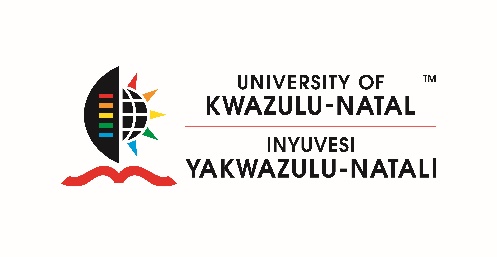 BIOMEDICAL RESEARCH ETHICS COMMITTEE APPLICATION FORMApplication to the UKZN Research Ethics Committee for ethics review of new research projects (For research on human participants)RESEARCH OFFICE CONTACT DETAILS:  Biomedical Research Ethics Administration, Westville Campus, Govan Mbeki Building, Private Bag X 54001, Durban, 4000, KwaZulu-Natal, South Africa; Tel: +27 31 2602486;  Email: BREC@ukzn.ac.za ; Website: http://research.ukzn.ac.za/Research-Ethics/Biomedical-Research-Ethics.aspx SUGGESTED CURRICULUM VITAE FORMAT(3 COPIES AND MAXIMUM 4 PAGES) CURRICULUM VITAE (Principal Investigator, Supervisor, Co-Supervisors and all Co-Investigators)(CVs to be completed and signed for each member of the research team)Full name: Date of birth: Male/Female: Telephone (Home): Telephone (Business): Cell: Fax No: E-mail Address: Current HPCSA No:  (or equivalent statutory health council registration No. as appropriate) Present position: Institution: Department/Section: Nationality/Permanent residency: Previous positions held (last 10 years): Qualifications: University where obtained/year: Area of study: Number of Postgraduate theses supervised (Masters and Doctoral): Publication list over the past 3 years: Details of all other research studies presently being conducted: Certificate of recent (past 3 years) research ethics and/or GCP training (GCP required for clinical trials): Signature of PI/Co-PI:------------------------------------------------------------------------------------------CHECKLIST FOR BIOMEDICAL RESEARCH ETHICS APPLICATIONS NB:  DO NOT BIND SUBMISSIONS (STAPLE ONLY) Applications to be addressed to: The Administrator, Biomedical Research Ethics Committee, Govan Mbeki Building, University Road, Westville Campus, Tel:  031-260 4769 / 2486  Email: BREC@ukzn.ac.za Note to Students: PLEASE NOTE THAT ONLY ONE COPY OF APPLICATION AND SUPPORTING DOCUMENTS NEED BE SUBMITTED IF STUDY IS FOR DEGREE PURPOSES.  ALL APPLICATIONS FOR DEGREE PURPOSES MUST BE SUBMITTED VIA THE COLLEGE POST-GRADUATE OFFICE WITH AN APPROVAL LETTER ATTACHED.INCOMPLETE SUBMISSIONS MAY RESULT IN DELAYED REVIEW OF THE APPLICATION For all non-degree, non-expedited (full) review applications:• 23 TYPEWRITTEN COPIES OF APPLICATION (Back-to-back [double-sided] copies preferred)  • 3 COPIES OF THE PROTOCOL  • 3 COPIES OF CURRENT CV/s PI, Supervisor, Co-Supervisors and Co-investigators    (abbreviated 2 PAGES)  • 3 COPIES OF EVIDENCE OF CURRENT GCP / RESEARCH ETHICS TRAINING  PI, Supervisor, Co-Supervisors and Co-investigators*requirements at end of application• 23 COPIES OF ALL QUESTIONNAIRES TO BE USED IN THE STUDY  • 23 COPIES OF THE INFORMED CONSENT FORMS (See BREC templates)• 23 COPIES OF THE PATIENT INFORMATION LEAFLET (See BREC templates)• HAVE YOU FAMILIARISED YOURSELF WITH THE BREC TERMS OF REFERENCE?  (See 	http://research.ukzn.ac.za/Research-Ethics/Biomedical-Research-Ethics.aspx )• DETAILS OF ALL FUNDING SUPPORT?  • ALL PERSONAL INFORMATION?  • ANSWERED ALL QUESTIONS?  • GIVEN DETAILS OF ALL RESEARCH PRESENTLY BEING UNDERTAKEN? • DELETED UNNECESSARY BLANK SPACES IN THE DOCUMENT? • IS DECLARATION PAGE SIGNED BY PI AND HOS/DEAN OR SUPERVISOR? In addition:  FOR CLINICAL TRIALS – SUBMIT: • 3 COPIES OF THE INVESTIGATOR’S MANUAL• 3 COPIES OF MCC APPROVAL • 3 COPIES OF THE FINANCIAL AGREEMENTFINAL CHECKLIST FOR FULL (Non-expedited) APPLICATIONS:* Requirement for this application is as follows:Online TRREE Module 1 (Introduction) and then the South Africa specific TRREE module certificates are required.   There is no need to do TRREE modules 2-4 unless you choose to do them as relevant to your study design or sample, or for educational purposes.  Current Good Clinical Practice (GCP) certification is required for clinical trials and interventional studies. BREC reserves the right to request a GCP certificate for interventional studies that are not formal clinical trials. The NIH online module may be compulsory for PIs who are funded by US Federal Agencies (e.g. NIH, NIMH, DAIDS, etc) – this is a funder requirement.  Ethics certificates expire after 3 years unless otherwise stated by the issuer of the certificate. (Links on BREC website http://research.ukzn.ac.za/Research-Ethics/Biomedical-Research-Ethics.aspx)SECTION A:SECTION A:SECTION A:SECTION A:SECTION A:SECTION A:SECTION A:SECTION A:SECTION A:SECTION A:SECTION A:SECTION A:SECTION A:SECTION A:SECTION A:SECTION A:SECTION A:SECTION A:SECTION A:SECTION A:SECTION A:SECTION A:SECTION A:SECTION A:SECTION A:SECTION A:SECTION A:SECTION A:SECTION A:SECTION A:SECTION A:SECTION A:SECTION A:SECTION A:SECTION A:SECTION A:SECTION A:SECTION A:SECTION A:SECTION A:SECTION A:SECTION A:SECTION A:SECTION A:SECTION A:SECTION A:APPLICANT/PRINCIPAL INVESTIGATOR:                                                                * For UKZN statistical reporting purposesAPPLICANT/PRINCIPAL INVESTIGATOR:                                                                * For UKZN statistical reporting purposesAPPLICANT/PRINCIPAL INVESTIGATOR:                                                                * For UKZN statistical reporting purposesAPPLICANT/PRINCIPAL INVESTIGATOR:                                                                * For UKZN statistical reporting purposesAPPLICANT/PRINCIPAL INVESTIGATOR:                                                                * For UKZN statistical reporting purposesAPPLICANT/PRINCIPAL INVESTIGATOR:                                                                * For UKZN statistical reporting purposesAPPLICANT/PRINCIPAL INVESTIGATOR:                                                                * For UKZN statistical reporting purposesAPPLICANT/PRINCIPAL INVESTIGATOR:                                                                * For UKZN statistical reporting purposesAPPLICANT/PRINCIPAL INVESTIGATOR:                                                                * For UKZN statistical reporting purposesAPPLICANT/PRINCIPAL INVESTIGATOR:                                                                * For UKZN statistical reporting purposesAPPLICANT/PRINCIPAL INVESTIGATOR:                                                                * For UKZN statistical reporting purposesAPPLICANT/PRINCIPAL INVESTIGATOR:                                                                * For UKZN statistical reporting purposesAPPLICANT/PRINCIPAL INVESTIGATOR:                                                                * For UKZN statistical reporting purposesAPPLICANT/PRINCIPAL INVESTIGATOR:                                                                * For UKZN statistical reporting purposesAPPLICANT/PRINCIPAL INVESTIGATOR:                                                                * For UKZN statistical reporting purposesAPPLICANT/PRINCIPAL INVESTIGATOR:                                                                * For UKZN statistical reporting purposesAPPLICANT/PRINCIPAL INVESTIGATOR:                                                                * For UKZN statistical reporting purposesAPPLICANT/PRINCIPAL INVESTIGATOR:                                                                * For UKZN statistical reporting purposesAPPLICANT/PRINCIPAL INVESTIGATOR:                                                                * For UKZN statistical reporting purposesAPPLICANT/PRINCIPAL INVESTIGATOR:                                                                * For UKZN statistical reporting purposesAPPLICANT/PRINCIPAL INVESTIGATOR:                                                                * For UKZN statistical reporting purposesAPPLICANT/PRINCIPAL INVESTIGATOR:                                                                * For UKZN statistical reporting purposesAPPLICANT/PRINCIPAL INVESTIGATOR:                                                                * For UKZN statistical reporting purposesAPPLICANT/PRINCIPAL INVESTIGATOR:                                                                * For UKZN statistical reporting purposesAPPLICANT/PRINCIPAL INVESTIGATOR:                                                                * For UKZN statistical reporting purposesAPPLICANT/PRINCIPAL INVESTIGATOR:                                                                * For UKZN statistical reporting purposesAPPLICANT/PRINCIPAL INVESTIGATOR:                                                                * For UKZN statistical reporting purposesAPPLICANT/PRINCIPAL INVESTIGATOR:                                                                * For UKZN statistical reporting purposesAPPLICANT/PRINCIPAL INVESTIGATOR:                                                                * For UKZN statistical reporting purposesAPPLICANT/PRINCIPAL INVESTIGATOR:                                                                * For UKZN statistical reporting purposesAPPLICANT/PRINCIPAL INVESTIGATOR:                                                                * For UKZN statistical reporting purposesAPPLICANT/PRINCIPAL INVESTIGATOR:                                                                * For UKZN statistical reporting purposesAPPLICANT/PRINCIPAL INVESTIGATOR:                                                                * For UKZN statistical reporting purposesAPPLICANT/PRINCIPAL INVESTIGATOR:                                                                * For UKZN statistical reporting purposesAPPLICANT/PRINCIPAL INVESTIGATOR:                                                                * For UKZN statistical reporting purposesAPPLICANT/PRINCIPAL INVESTIGATOR:                                                                * For UKZN statistical reporting purposesAPPLICANT/PRINCIPAL INVESTIGATOR:                                                                * For UKZN statistical reporting purposesAPPLICANT/PRINCIPAL INVESTIGATOR:                                                                * For UKZN statistical reporting purposesAPPLICANT/PRINCIPAL INVESTIGATOR:                                                                * For UKZN statistical reporting purposesAPPLICANT/PRINCIPAL INVESTIGATOR:                                                                * For UKZN statistical reporting purposesAPPLICANT/PRINCIPAL INVESTIGATOR:                                                                * For UKZN statistical reporting purposesAPPLICANT/PRINCIPAL INVESTIGATOR:                                                                * For UKZN statistical reporting purposesAPPLICANT/PRINCIPAL INVESTIGATOR:                                                                * For UKZN statistical reporting purposesAPPLICANT/PRINCIPAL INVESTIGATOR:                                                                * For UKZN statistical reporting purposesAPPLICANT/PRINCIPAL INVESTIGATOR:                                                                * For UKZN statistical reporting purposesAPPLICANT/PRINCIPAL INVESTIGATOR:                                                                * For UKZN statistical reporting purposesTitle:      Mr   Ms   Ms  Mrs  Mrs     Dr     Dr     DrProf     Prof     Prof     (Select option)(Select option)(Select option)(Select option)(Select option)(Select option)(Select option)(Select option)(Select option)(Select option)(Select option)(Select option)(Select option)(Select option)(Select option)(Select option)(Select option)(Select option)(Select option)(Select option)Name :*Gender:*Gender:*Gender:*Gender:*Gender:*Gender:*Gender:*Gender:*Race:*Race:*Race:*Race:*Race:*Race:*Race:*Race:*Race:*Race:*Race:*Race:*Race:*Race:*Race:UKZN College:UKZN College:UKZN College:UKZN College:UKZN College:UKZN College:UKZN College:UKZN College:UKZN College:UKZN College:UKZN College:UKZN College:UKZN College:UKZN College:UKZN College:UKZN School/Discipline:UKZN School/Discipline:UKZN School/Discipline:NANANANANAHospital/Institution where employed:Hospital/Institution where employed:Hospital/Institution where employed:NANANANANAProfessional status:Professional status:Professional status:Postal address:Postal address:Postal address:Contact phone Numbers: Office:Contact phone Numbers: Office:Contact phone Numbers: Office:Contact phone Numbers: Office:Contact phone Numbers: Office:Contact phone Numbers: Office:Contact phone Numbers: Office:Contact phone Numbers: Office:Mobile number:Mobile number:Fax number:Fax number:Email address:Email address:Full/Part time Employment:Full/Part time Employment:Full/Part time Employment:Full/Part time Employment:Full/Part time Employment:Full/Part time Employment:Full/Part time Employment:Full/Part time Employment:Full/Part time Employment:Full/Part time Employment:Full/Part time Employment:Full/Part time Employment:Full/Part time Employment:Full/Part time Employment:Full/Part time Employment:Full/Part time Employment:Full/Part time Employment:Full/Part time Employment:Full/Part time Employment:Full/Part time Employment:Full/Part time Employment:Full/Part time Employment:Full/Part time Employment:Full/Part time Employment:Full/Part time Employment:Full/Part time Employment:Full/Part time Employment:Full/Part time Employment:Full/Part time Employment:Full/Part time Employment:Full/Part time Employment:Full/Part time Employment:Full/Part time Employment:Full/Part time Employment:Full/Part time Employment:Full/Part time Employment:Full/Part time Employment:Full/Part time Employment:Full/Part time Employment:Full/Part time Employment:Full/Part time Employment:Full/Part time Employment:Full/Part time Employment:Full/Part time Employment:Full/Part time Employment:Full/Part time Employment:Current HPCSA Number (or equivalent):*if registration is pending, submit proof of applicationCurrent HPCSA Number (or equivalent):*if registration is pending, submit proof of applicationCurrent HPCSA Number (or equivalent):*if registration is pending, submit proof of applicationCurrent HPCSA Number (or equivalent):*if registration is pending, submit proof of applicationCurrent HPCSA Number (or equivalent):*if registration is pending, submit proof of applicationCurrent HPCSA Number (or equivalent):*if registration is pending, submit proof of applicationCurrent HPCSA Number (or equivalent):*if registration is pending, submit proof of applicationCurrent HPCSA Number (or equivalent):*if registration is pending, submit proof of applicationCurrent HPCSA Number (or equivalent):*if registration is pending, submit proof of applicationCurrent HPCSA Number (or equivalent):*if registration is pending, submit proof of applicationCurrent HPCSA Number (or equivalent):*if registration is pending, submit proof of applicationCurrent HPCSA Number (or equivalent):*if registration is pending, submit proof of applicationCurrent HPCSA Number (or equivalent):*if registration is pending, submit proof of applicationCurrent HPCSA Number (or equivalent):*if registration is pending, submit proof of applicationCurrent HPCSA Number (or equivalent):*if registration is pending, submit proof of applicationCurrent HPCSA Number (or equivalent):*if registration is pending, submit proof of applicationCurrent HPCSA Number (or equivalent):*if registration is pending, submit proof of applicationCurrent HPCSA Number (or equivalent):*if registration is pending, submit proof of applicationCurrent HPCSA Number (or equivalent):*if registration is pending, submit proof of applicationCurrent HPCSA Number (or equivalent):*if registration is pending, submit proof of applicationCurrent HPCSA Number (or equivalent):*if registration is pending, submit proof of applicationCurrent HPCSA Number (or equivalent):*if registration is pending, submit proof of applicationCurrent HPCSA Number (or equivalent):*if registration is pending, submit proof of applicationCurrent HPCSA Number (or equivalent):*if registration is pending, submit proof of applicationCurrent HPCSA Number (or equivalent):*if registration is pending, submit proof of applicationCurrent HPCSA Number (or equivalent):*if registration is pending, submit proof of applicationCurrent HPCSA Number (or equivalent):*if registration is pending, submit proof of applicationCurrent HPCSA Number (or equivalent):*if registration is pending, submit proof of applicationCurrent HPCSA Number (or equivalent):*if registration is pending, submit proof of applicationCurrent HPCSA Number (or equivalent):*if registration is pending, submit proof of applicationCurrent HPCSA Number (or equivalent):*if registration is pending, submit proof of applicationCurrent HPCSA Number (or equivalent):*if registration is pending, submit proof of applicationCurrent HPCSA Number (or equivalent):*if registration is pending, submit proof of applicationCurrent HPCSA Number (or equivalent):*if registration is pending, submit proof of applicationCurrent HPCSA Number (or equivalent):*if registration is pending, submit proof of applicationCurrent HPCSA Number (or equivalent):*if registration is pending, submit proof of applicationCurrent HPCSA Number (or equivalent):*if registration is pending, submit proof of applicationCurrent HPCSA Number (or equivalent):*if registration is pending, submit proof of applicationCurrent HPCSA Number (or equivalent):*if registration is pending, submit proof of applicationCurrent HPCSA Number (or equivalent):*if registration is pending, submit proof of applicationCurrent HPCSA Number (or equivalent):*if registration is pending, submit proof of applicationCurrent HPCSA Number (or equivalent):*if registration is pending, submit proof of applicationCurrent HPCSA Number (or equivalent):*if registration is pending, submit proof of applicationCurrent HPCSA Number (or equivalent):*if registration is pending, submit proof of applicationCurrent HPCSA Number (or equivalent):*if registration is pending, submit proof of applicationCurrent HPCSA Number (or equivalent):*if registration is pending, submit proof of applicationPurpose of research: If postgraduate degree (Please tick)Purpose of research: If postgraduate degree (Please tick)Purpose of research: If postgraduate degree (Please tick)Purpose of research: If postgraduate degree (Please tick)Purpose of research: If postgraduate degree (Please tick)Purpose of research: If postgraduate degree (Please tick)Purpose of research: If postgraduate degree (Please tick)Purpose of research: If postgraduate degree (Please tick)Purpose of research: If postgraduate degree (Please tick)Purpose of research: If postgraduate degree (Please tick)HonsHonsMMedScMMedScMMedScMMedScMMedScMMedMMedMMedMScMScMScMScMSc  MFamMed           MFamMed           MFamMed           MFamMed           MFamMed           MFamMed           MFamMed           MFamMed           MFamMed           MFamMed           MFamMed           MFamMed         MHIVMHIVMHIVMHIVMHIVMHIVPhDPhDPhDOther degree not listed above:Other degree not listed above:Other degree not listed above:Other degree not listed above:Other degree not listed above:Other degree not listed above:Other degree not listed above:Other degree not listed above:Other degree not listed above:Other degree not listed above:Other degree not listed above:Other degree not listed above:Other degree not listed above:Other degree not listed above:Other degree not listed above:Other degree not listed above:Other degree not listed above:Other degree not listed above:Other degree not listed above:Other degree not listed above:Other degree not listed above:Other degree not listed above:Other degree not listed above:Other degree not listed above:Other degree not listed above:Other degree not listed above:Other degree not listed above:Other degree not listed above:Other degree not listed above:Other degree not listed above:Other degree not listed above:Other degree not listed above:Other degree not listed above:Other degree not listed above:Other degree not listed above:Other degree not listed above:Other degree not listed above:Other degree not listed above:Other degree not listed above:Other degree not listed above:Other degree not listed above:Other degree not listed above:Other degree not listed above:Other degree not listed above:Other degree not listed above:Other degree not listed above:Student Number and year of study: (if applicable)Student Number and year of study: (if applicable)Student Number and year of study: (if applicable)Student Number and year of study: (if applicable)Student Number and year of study: (if applicable)Student Number and year of study: (if applicable)Student Number and year of study: (if applicable)Student Number and year of study: (if applicable)Student Number and year of study: (if applicable)Student Number and year of study: (if applicable)Student Number and year of study: (if applicable)Student Number and year of study: (if applicable)Student Number and year of study: (if applicable)Student Number and year of study: (if applicable)Student Number and year of study: (if applicable)Student Number and year of study: (if applicable)Student Number and year of study: (if applicable)Student Number and year of study: (if applicable)Student Number and year of study: (if applicable)Student Number and year of study: (if applicable)Student Number and year of study: (if applicable)Student Number and year of study: (if applicable)Student Number and year of study: (if applicable)Student Number and year of study: (if applicable)Student Number and year of study: (if applicable)Student Number and year of study: (if applicable)Student Number and year of study: (if applicable)Student Number and year of study: (if applicable)Student Number and year of study: (if applicable)Student Number and year of study: (if applicable)Student Number and year of study: (if applicable)Student Number and year of study: (if applicable)Student Number and year of study: (if applicable)Student Number and year of study: (if applicable)Student Number and year of study: (if applicable)Student Number and year of study: (if applicable)Student Number and year of study: (if applicable)Student Number and year of study: (if applicable)Student Number and year of study: (if applicable)Student Number and year of study: (if applicable)Student Number and year of study: (if applicable)Student Number and year of study: (if applicable)Student Number and year of study: (if applicable)Student Number and year of study: (if applicable)Student Number and year of study: (if applicable)Student Number and year of study: (if applicable)If for postgraduate degree, please confirm whether the application has been reviewed and approved by your school’s Academic Leader (Research):    If for postgraduate degree, please confirm whether the application has been reviewed and approved by your school’s Academic Leader (Research):    If for postgraduate degree, please confirm whether the application has been reviewed and approved by your school’s Academic Leader (Research):    If for postgraduate degree, please confirm whether the application has been reviewed and approved by your school’s Academic Leader (Research):    If for postgraduate degree, please confirm whether the application has been reviewed and approved by your school’s Academic Leader (Research):    If for postgraduate degree, please confirm whether the application has been reviewed and approved by your school’s Academic Leader (Research):    If for postgraduate degree, please confirm whether the application has been reviewed and approved by your school’s Academic Leader (Research):    If for postgraduate degree, please confirm whether the application has been reviewed and approved by your school’s Academic Leader (Research):    If for postgraduate degree, please confirm whether the application has been reviewed and approved by your school’s Academic Leader (Research):    If for postgraduate degree, please confirm whether the application has been reviewed and approved by your school’s Academic Leader (Research):    If for postgraduate degree, please confirm whether the application has been reviewed and approved by your school’s Academic Leader (Research):    If for postgraduate degree, please confirm whether the application has been reviewed and approved by your school’s Academic Leader (Research):    If for postgraduate degree, please confirm whether the application has been reviewed and approved by your school’s Academic Leader (Research):    If for postgraduate degree, please confirm whether the application has been reviewed and approved by your school’s Academic Leader (Research):    If for postgraduate degree, please confirm whether the application has been reviewed and approved by your school’s Academic Leader (Research):    If for postgraduate degree, please confirm whether the application has been reviewed and approved by your school’s Academic Leader (Research):    If for postgraduate degree, please confirm whether the application has been reviewed and approved by your school’s Academic Leader (Research):    If for postgraduate degree, please confirm whether the application has been reviewed and approved by your school’s Academic Leader (Research):    If for postgraduate degree, please confirm whether the application has been reviewed and approved by your school’s Academic Leader (Research):    If for postgraduate degree, please confirm whether the application has been reviewed and approved by your school’s Academic Leader (Research):    If for postgraduate degree, please confirm whether the application has been reviewed and approved by your school’s Academic Leader (Research):    If for postgraduate degree, please confirm whether the application has been reviewed and approved by your school’s Academic Leader (Research):    If for postgraduate degree, please confirm whether the application has been reviewed and approved by your school’s Academic Leader (Research):    If for postgraduate degree, please confirm whether the application has been reviewed and approved by your school’s Academic Leader (Research):    If for postgraduate degree, please confirm whether the application has been reviewed and approved by your school’s Academic Leader (Research):    If for postgraduate degree, please confirm whether the application has been reviewed and approved by your school’s Academic Leader (Research):    If for postgraduate degree, please confirm whether the application has been reviewed and approved by your school’s Academic Leader (Research):    If for postgraduate degree, please confirm whether the application has been reviewed and approved by your school’s Academic Leader (Research):    If for postgraduate degree, please confirm whether the application has been reviewed and approved by your school’s Academic Leader (Research):    If for postgraduate degree, please confirm whether the application has been reviewed and approved by your school’s Academic Leader (Research):    If for postgraduate degree, please confirm whether the application has been reviewed and approved by your school’s Academic Leader (Research):    If for postgraduate degree, please confirm whether the application has been reviewed and approved by your school’s Academic Leader (Research):    YesYesYesNoNoNoNoIf yes, provide approval date and attach approval letter:If yes, provide approval date and attach approval letter:If yes, provide approval date and attach approval letter:If yes, provide approval date and attach approval letter:If yes, provide approval date and attach approval letter:If yes, provide approval date and attach approval letter:If yes, provide approval date and attach approval letter:If yes, provide approval date and attach approval letter:If yes, provide approval date and attach approval letter:If yes, provide approval date and attach approval letter:If yes, provide approval date and attach approval letter:If yes, provide approval date and attach approval letter:If yes, provide approval date and attach approval letter:If yes, provide approval date and attach approval letter:If yes, provide approval date and attach approval letter:If yes, provide approval date and attach approval letter:If yes, provide approval date and attach approval letter:If yes, provide approval date and attach approval letter:If yes, provide approval date and attach approval letter:If yes, provide approval date and attach approval letter:If yes, provide approval date and attach approval letter:If yes, provide approval date and attach approval letter:If yes, provide approval date and attach approval letter:If yes, provide approval date and attach approval letter:If yes, provide approval date and attach approval letter:If yes, provide approval date and attach approval letter:If yes, provide approval date and attach approval letter:If yes, provide approval date and attach approval letter:If yes, provide approval date and attach approval letter:If yes, provide approval date and attach approval letter:If yes, provide approval date and attach approval letter:If yes, provide approval date and attach approval letter:If yes, provide approval date and attach approval letter:If yes, provide approval date and attach approval letter:If yes, provide approval date and attach approval letter:If yes, provide approval date and attach approval letter:If yes, provide approval date and attach approval letter:If yes, provide approval date and attach approval letter:If yes, provide approval date and attach approval letter:If yes, provide approval date and attach approval letter:If yes, provide approval date and attach approval letter:If yes, provide approval date and attach approval letter:If yes, provide approval date and attach approval letter:If yes, provide approval date and attach approval letter:If yes, provide approval date and attach approval letter:If yes, provide approval date and attach approval letter:Title of the research project:Title of the research project:Title of the research project:Title of the research project:Title of the research project:Title of the research project:Title of the research project:Title of the research project:Title of the research project:Title of the research project:Title of the research project:Title of the research project:Title of the research project:Title of the research project:Title of the research project:Title of the research project:Title of the research project:Title of the research project:Title of the research project:Title of the research project:Title of the research project:Title of the research project:Title of the research project:Title of the research project:Title of the research project:Title of the research project:Title of the research project:Title of the research project:Title of the research project:Title of the research project:Title of the research project:Title of the research project:Title of the research project:Title of the research project:Title of the research project:Title of the research project:Title of the research project:Title of the research project:Title of the research project:Title of the research project:Title of the research project:Title of the research project:Title of the research project:Title of the research project:Title of the research project:Title of the research project:Name and qualifications of Supervisor:e-mail address:Name and qualifications of Supervisor:e-mail address:Name and qualifications of Supervisor:e-mail address:Name and qualifications of Supervisor:e-mail address:Name and qualifications of Supervisor:e-mail address:Name and qualifications of Supervisor:e-mail address:Name and qualifications of Supervisor:e-mail address:Name and qualifications of Supervisor:e-mail address:Name and qualifications of Supervisor:e-mail address:Name and qualifications of Supervisor:e-mail address:Name and qualifications of Supervisor:e-mail address:Name and qualifications of Supervisor:e-mail address:Name and qualifications of Supervisor:e-mail address:Name and qualifications of Supervisor:e-mail address:Name and qualifications of Supervisor:e-mail address:Name and qualifications of Supervisor:e-mail address:Name and qualifications of Supervisor:e-mail address:Name and qualifications of Supervisor:e-mail address:Name and qualifications of Supervisor:e-mail address:Name and qualifications of Supervisor:e-mail address:Name and qualifications of Supervisor:e-mail address:Name and qualifications of Supervisor:e-mail address:Name and qualifications of Supervisor:e-mail address:Name and qualifications of Supervisor:e-mail address:Name and qualifications of Supervisor:e-mail address:Name and qualifications of Supervisor:e-mail address:Name and qualifications of Supervisor:e-mail address:Name and qualifications of Supervisor:e-mail address:Name and qualifications of Supervisor:e-mail address:Name and qualifications of Supervisor:e-mail address:Name and qualifications of Supervisor:e-mail address:Name and qualifications of Supervisor:e-mail address:Name and qualifications of Supervisor:e-mail address:Name and qualifications of Supervisor:e-mail address:Name and qualifications of Supervisor:e-mail address:Name and qualifications of Supervisor:e-mail address:Name and qualifications of Supervisor:e-mail address:Name and qualifications of Supervisor:e-mail address:Name and qualifications of Supervisor:e-mail address:Name and qualifications of Supervisor:e-mail address:Name and qualifications of Supervisor:e-mail address:Name and qualifications of Supervisor:e-mail address:Name and qualifications of Supervisor:e-mail address:Name and qualifications of Supervisor:e-mail address:Name and qualifications of Supervisor:e-mail address:Name and qualifications of Supervisor:e-mail address:Name and qualifications of Co-supervisor:e-mail address:Name and qualifications of Co-supervisor:e-mail address:Name and qualifications of Co-supervisor:e-mail address:Name and qualifications of Co-supervisor:e-mail address:Name and qualifications of Co-supervisor:e-mail address:Name and qualifications of Co-supervisor:e-mail address:Name and qualifications of Co-supervisor:e-mail address:Name and qualifications of Co-supervisor:e-mail address:Name and qualifications of Co-supervisor:e-mail address:Name and qualifications of Co-supervisor:e-mail address:Name and qualifications of Co-supervisor:e-mail address:Name and qualifications of Co-supervisor:e-mail address:Name and qualifications of Co-supervisor:e-mail address:Name and qualifications of Co-supervisor:e-mail address:Name and qualifications of Co-supervisor:e-mail address:Name and qualifications of Co-supervisor:e-mail address:Name and qualifications of Co-supervisor:e-mail address:Name and qualifications of Co-supervisor:e-mail address:Name and qualifications of Co-supervisor:e-mail address:Name and qualifications of Co-supervisor:e-mail address:Name and qualifications of Co-supervisor:e-mail address:Name and qualifications of Co-supervisor:e-mail address:Name and qualifications of Co-supervisor:e-mail address:Name and qualifications of Co-supervisor:e-mail address:Name and qualifications of Co-supervisor:e-mail address:Name and qualifications of Co-supervisor:e-mail address:Name and qualifications of Co-supervisor:e-mail address:Name and qualifications of Co-supervisor:e-mail address:Name and qualifications of Co-supervisor:e-mail address:Name and qualifications of Co-supervisor:e-mail address:Name and qualifications of Co-supervisor:e-mail address:Name and qualifications of Co-supervisor:e-mail address:Name and qualifications of Co-supervisor:e-mail address:Name and qualifications of Co-supervisor:e-mail address:Name and qualifications of Co-supervisor:e-mail address:Name and qualifications of Co-supervisor:e-mail address:Name and qualifications of Co-supervisor:e-mail address:Name and qualifications of Co-supervisor:e-mail address:Name and qualifications of Co-supervisor:e-mail address:Name and qualifications of Co-supervisor:e-mail address:Name and qualifications of Co-supervisor:e-mail address:Name and qualifications of Co-supervisor:e-mail address:Name and qualifications of Co-supervisor:e-mail address:Name and qualifications of Co-supervisor:e-mail address:Name and qualifications of Co-supervisor:e-mail address:Name and qualifications of Co-supervisor:e-mail address:If not for degree purposes, state other (example, self-initiated research):  If not for degree purposes, state other (example, self-initiated research):  If not for degree purposes, state other (example, self-initiated research):  If not for degree purposes, state other (example, self-initiated research):  If not for degree purposes, state other (example, self-initiated research):  If not for degree purposes, state other (example, self-initiated research):  If not for degree purposes, state other (example, self-initiated research):  If not for degree purposes, state other (example, self-initiated research):  If not for degree purposes, state other (example, self-initiated research):  If not for degree purposes, state other (example, self-initiated research):  If not for degree purposes, state other (example, self-initiated research):  If not for degree purposes, state other (example, self-initiated research):  If not for degree purposes, state other (example, self-initiated research):  If not for degree purposes, state other (example, self-initiated research):  If not for degree purposes, state other (example, self-initiated research):  If not for degree purposes, state other (example, self-initiated research):  If not for degree purposes, state other (example, self-initiated research):  If not for degree purposes, state other (example, self-initiated research):  If not for degree purposes, state other (example, self-initiated research):  If not for degree purposes, state other (example, self-initiated research):  If not for degree purposes, state other (example, self-initiated research):  If not for degree purposes, state other (example, self-initiated research):  If not for degree purposes, state other (example, self-initiated research):  If not for degree purposes, state other (example, self-initiated research):  If not for degree purposes, state other (example, self-initiated research):  If not for degree purposes, state other (example, self-initiated research):  If not for degree purposes, state other (example, self-initiated research):  If not for degree purposes, state other (example, self-initiated research):  If not for degree purposes, state other (example, self-initiated research):  If not for degree purposes, state other (example, self-initiated research):  If not for degree purposes, state other (example, self-initiated research):  If not for degree purposes, state other (example, self-initiated research):  If not for degree purposes, state other (example, self-initiated research):  If not for degree purposes, state other (example, self-initiated research):  If not for degree purposes, state other (example, self-initiated research):  If not for degree purposes, state other (example, self-initiated research):  If not for degree purposes, state other (example, self-initiated research):  If not for degree purposes, state other (example, self-initiated research):  If not for degree purposes, state other (example, self-initiated research):  If not for degree purposes, state other (example, self-initiated research):  If not for degree purposes, state other (example, self-initiated research):  If not for degree purposes, state other (example, self-initiated research):  If not for degree purposes, state other (example, self-initiated research):  If not for degree purposes, state other (example, self-initiated research):  If not for degree purposes, state other (example, self-initiated research):  If not for degree purposes, state other (example, self-initiated research):  If yes, please name the Committee/s and or institution and give outcome - i.e. approved/rejected/pending/not applicable? (If approved, attach approval letter) If yes, please name the Committee/s and or institution and give outcome - i.e. approved/rejected/pending/not applicable? (If approved, attach approval letter) If yes, please name the Committee/s and or institution and give outcome - i.e. approved/rejected/pending/not applicable? (If approved, attach approval letter) If yes, please name the Committee/s and or institution and give outcome - i.e. approved/rejected/pending/not applicable? (If approved, attach approval letter) If yes, please name the Committee/s and or institution and give outcome - i.e. approved/rejected/pending/not applicable? (If approved, attach approval letter) If yes, please name the Committee/s and or institution and give outcome - i.e. approved/rejected/pending/not applicable? (If approved, attach approval letter) If yes, please name the Committee/s and or institution and give outcome - i.e. approved/rejected/pending/not applicable? (If approved, attach approval letter) If yes, please name the Committee/s and or institution and give outcome - i.e. approved/rejected/pending/not applicable? (If approved, attach approval letter) If yes, please name the Committee/s and or institution and give outcome - i.e. approved/rejected/pending/not applicable? (If approved, attach approval letter) If yes, please name the Committee/s and or institution and give outcome - i.e. approved/rejected/pending/not applicable? (If approved, attach approval letter) If yes, please name the Committee/s and or institution and give outcome - i.e. approved/rejected/pending/not applicable? (If approved, attach approval letter) If yes, please name the Committee/s and or institution and give outcome - i.e. approved/rejected/pending/not applicable? (If approved, attach approval letter) If yes, please name the Committee/s and or institution and give outcome - i.e. approved/rejected/pending/not applicable? (If approved, attach approval letter) If yes, please name the Committee/s and or institution and give outcome - i.e. approved/rejected/pending/not applicable? (If approved, attach approval letter) If yes, please name the Committee/s and or institution and give outcome - i.e. approved/rejected/pending/not applicable? (If approved, attach approval letter) If yes, please name the Committee/s and or institution and give outcome - i.e. approved/rejected/pending/not applicable? (If approved, attach approval letter) If yes, please name the Committee/s and or institution and give outcome - i.e. approved/rejected/pending/not applicable? (If approved, attach approval letter) If yes, please name the Committee/s and or institution and give outcome - i.e. approved/rejected/pending/not applicable? (If approved, attach approval letter) If yes, please name the Committee/s and or institution and give outcome - i.e. approved/rejected/pending/not applicable? (If approved, attach approval letter) If yes, please name the Committee/s and or institution and give outcome - i.e. approved/rejected/pending/not applicable? (If approved, attach approval letter) If yes, please name the Committee/s and or institution and give outcome - i.e. approved/rejected/pending/not applicable? (If approved, attach approval letter) If yes, please name the Committee/s and or institution and give outcome - i.e. approved/rejected/pending/not applicable? (If approved, attach approval letter) If yes, please name the Committee/s and or institution and give outcome - i.e. approved/rejected/pending/not applicable? (If approved, attach approval letter) If yes, please name the Committee/s and or institution and give outcome - i.e. approved/rejected/pending/not applicable? (If approved, attach approval letter) If yes, please name the Committee/s and or institution and give outcome - i.e. approved/rejected/pending/not applicable? (If approved, attach approval letter) If yes, please name the Committee/s and or institution and give outcome - i.e. approved/rejected/pending/not applicable? (If approved, attach approval letter) If yes, please name the Committee/s and or institution and give outcome - i.e. approved/rejected/pending/not applicable? (If approved, attach approval letter) If yes, please name the Committee/s and or institution and give outcome - i.e. approved/rejected/pending/not applicable? (If approved, attach approval letter) If yes, please name the Committee/s and or institution and give outcome - i.e. approved/rejected/pending/not applicable? (If approved, attach approval letter) If yes, please name the Committee/s and or institution and give outcome - i.e. approved/rejected/pending/not applicable? (If approved, attach approval letter) If yes, please name the Committee/s and or institution and give outcome - i.e. approved/rejected/pending/not applicable? (If approved, attach approval letter) If yes, please name the Committee/s and or institution and give outcome - i.e. approved/rejected/pending/not applicable? (If approved, attach approval letter) If yes, please name the Committee/s and or institution and give outcome - i.e. approved/rejected/pending/not applicable? (If approved, attach approval letter) If yes, please name the Committee/s and or institution and give outcome - i.e. approved/rejected/pending/not applicable? (If approved, attach approval letter) If yes, please name the Committee/s and or institution and give outcome - i.e. approved/rejected/pending/not applicable? (If approved, attach approval letter) If yes, please name the Committee/s and or institution and give outcome - i.e. approved/rejected/pending/not applicable? (If approved, attach approval letter) If yes, please name the Committee/s and or institution and give outcome - i.e. approved/rejected/pending/not applicable? (If approved, attach approval letter) If yes, please name the Committee/s and or institution and give outcome - i.e. approved/rejected/pending/not applicable? (If approved, attach approval letter) If yes, please name the Committee/s and or institution and give outcome - i.e. approved/rejected/pending/not applicable? (If approved, attach approval letter) If yes, please name the Committee/s and or institution and give outcome - i.e. approved/rejected/pending/not applicable? (If approved, attach approval letter) If yes, please name the Committee/s and or institution and give outcome - i.e. approved/rejected/pending/not applicable? (If approved, attach approval letter) If yes, please name the Committee/s and or institution and give outcome - i.e. approved/rejected/pending/not applicable? (If approved, attach approval letter) If yes, please name the Committee/s and or institution and give outcome - i.e. approved/rejected/pending/not applicable? (If approved, attach approval letter) If yes, please name the Committee/s and or institution and give outcome - i.e. approved/rejected/pending/not applicable? (If approved, attach approval letter) If yes, please name the Committee/s and or institution and give outcome - i.e. approved/rejected/pending/not applicable? (If approved, attach approval letter) If yes, please name the Committee/s and or institution and give outcome - i.e. approved/rejected/pending/not applicable? (If approved, attach approval letter) Please state name and number of Co-investigators in project: (if additional space is required for more investigators details please add to the end of application)Please state name and number of Co-investigators in project: (if additional space is required for more investigators details please add to the end of application)Please state name and number of Co-investigators in project: (if additional space is required for more investigators details please add to the end of application)Please state name and number of Co-investigators in project: (if additional space is required for more investigators details please add to the end of application)Please state name and number of Co-investigators in project: (if additional space is required for more investigators details please add to the end of application)Please state name and number of Co-investigators in project: (if additional space is required for more investigators details please add to the end of application)Please state name and number of Co-investigators in project: (if additional space is required for more investigators details please add to the end of application)Please state name and number of Co-investigators in project: (if additional space is required for more investigators details please add to the end of application)Please state name and number of Co-investigators in project: (if additional space is required for more investigators details please add to the end of application)Please state name and number of Co-investigators in project: (if additional space is required for more investigators details please add to the end of application)Please state name and number of Co-investigators in project: (if additional space is required for more investigators details please add to the end of application)Please state name and number of Co-investigators in project: (if additional space is required for more investigators details please add to the end of application)Please state name and number of Co-investigators in project: (if additional space is required for more investigators details please add to the end of application)Please state name and number of Co-investigators in project: (if additional space is required for more investigators details please add to the end of application)Please state name and number of Co-investigators in project: (if additional space is required for more investigators details please add to the end of application)Please state name and number of Co-investigators in project: (if additional space is required for more investigators details please add to the end of application)Please state name and number of Co-investigators in project: (if additional space is required for more investigators details please add to the end of application)Please state name and number of Co-investigators in project: (if additional space is required for more investigators details please add to the end of application)Please state name and number of Co-investigators in project: (if additional space is required for more investigators details please add to the end of application)Please state name and number of Co-investigators in project: (if additional space is required for more investigators details please add to the end of application)Please state name and number of Co-investigators in project: (if additional space is required for more investigators details please add to the end of application)Please state name and number of Co-investigators in project: (if additional space is required for more investigators details please add to the end of application)Please state name and number of Co-investigators in project: (if additional space is required for more investigators details please add to the end of application)Please state name and number of Co-investigators in project: (if additional space is required for more investigators details please add to the end of application)Please state name and number of Co-investigators in project: (if additional space is required for more investigators details please add to the end of application)Please state name and number of Co-investigators in project: (if additional space is required for more investigators details please add to the end of application)Please state name and number of Co-investigators in project: (if additional space is required for more investigators details please add to the end of application)Please state name and number of Co-investigators in project: (if additional space is required for more investigators details please add to the end of application)Please state name and number of Co-investigators in project: (if additional space is required for more investigators details please add to the end of application)Please state name and number of Co-investigators in project: (if additional space is required for more investigators details please add to the end of application)Please state name and number of Co-investigators in project: (if additional space is required for more investigators details please add to the end of application)Please state name and number of Co-investigators in project: (if additional space is required for more investigators details please add to the end of application)Please state name and number of Co-investigators in project: (if additional space is required for more investigators details please add to the end of application)Please state name and number of Co-investigators in project: (if additional space is required for more investigators details please add to the end of application)Please state name and number of Co-investigators in project: (if additional space is required for more investigators details please add to the end of application)Please state name and number of Co-investigators in project: (if additional space is required for more investigators details please add to the end of application)Please state name and number of Co-investigators in project: (if additional space is required for more investigators details please add to the end of application)Please state name and number of Co-investigators in project: (if additional space is required for more investigators details please add to the end of application)Please state name and number of Co-investigators in project: (if additional space is required for more investigators details please add to the end of application)Please state name and number of Co-investigators in project: (if additional space is required for more investigators details please add to the end of application)Please state name and number of Co-investigators in project: (if additional space is required for more investigators details please add to the end of application)Please state name and number of Co-investigators in project: (if additional space is required for more investigators details please add to the end of application)Please state name and number of Co-investigators in project: (if additional space is required for more investigators details please add to the end of application)Please state name and number of Co-investigators in project: (if additional space is required for more investigators details please add to the end of application)Please state name and number of Co-investigators in project: (if additional space is required for more investigators details please add to the end of application)Please state name and number of Co-investigators in project: (if additional space is required for more investigators details please add to the end of application)CO-INVESTIGATOR/S ROLE IN PROJECT                                                                  * For UKZN statistical reporting purposesCO-INVESTIGATOR/S ROLE IN PROJECT                                                                  * For UKZN statistical reporting purposesCO-INVESTIGATOR/S ROLE IN PROJECT                                                                  * For UKZN statistical reporting purposesCO-INVESTIGATOR/S ROLE IN PROJECT                                                                  * For UKZN statistical reporting purposesCO-INVESTIGATOR/S ROLE IN PROJECT                                                                  * For UKZN statistical reporting purposesCO-INVESTIGATOR/S ROLE IN PROJECT                                                                  * For UKZN statistical reporting purposesCO-INVESTIGATOR/S ROLE IN PROJECT                                                                  * For UKZN statistical reporting purposesCO-INVESTIGATOR/S ROLE IN PROJECT                                                                  * For UKZN statistical reporting purposesCO-INVESTIGATOR/S ROLE IN PROJECT                                                                  * For UKZN statistical reporting purposesCO-INVESTIGATOR/S ROLE IN PROJECT                                                                  * For UKZN statistical reporting purposesCO-INVESTIGATOR/S ROLE IN PROJECT                                                                  * For UKZN statistical reporting purposesCO-INVESTIGATOR/S ROLE IN PROJECT                                                                  * For UKZN statistical reporting purposesCO-INVESTIGATOR/S ROLE IN PROJECT                                                                  * For UKZN statistical reporting purposesCO-INVESTIGATOR/S ROLE IN PROJECT                                                                  * For UKZN statistical reporting purposesCO-INVESTIGATOR/S ROLE IN PROJECT                                                                  * For UKZN statistical reporting purposesCO-INVESTIGATOR/S ROLE IN PROJECT                                                                  * For UKZN statistical reporting purposesCO-INVESTIGATOR/S ROLE IN PROJECT                                                                  * For UKZN statistical reporting purposesCO-INVESTIGATOR/S ROLE IN PROJECT                                                                  * For UKZN statistical reporting purposesCO-INVESTIGATOR/S ROLE IN PROJECT                                                                  * For UKZN statistical reporting purposesCO-INVESTIGATOR/S ROLE IN PROJECT                                                                  * For UKZN statistical reporting purposesCO-INVESTIGATOR/S ROLE IN PROJECT                                                                  * For UKZN statistical reporting purposesCO-INVESTIGATOR/S ROLE IN PROJECT                                                                  * For UKZN statistical reporting purposesCO-INVESTIGATOR/S ROLE IN PROJECT                                                                  * For UKZN statistical reporting purposesCO-INVESTIGATOR/S ROLE IN PROJECT                                                                  * For UKZN statistical reporting purposesCO-INVESTIGATOR/S ROLE IN PROJECT                                                                  * For UKZN statistical reporting purposesCO-INVESTIGATOR/S ROLE IN PROJECT                                                                  * For UKZN statistical reporting purposesCO-INVESTIGATOR/S ROLE IN PROJECT                                                                  * For UKZN statistical reporting purposesCO-INVESTIGATOR/S ROLE IN PROJECT                                                                  * For UKZN statistical reporting purposesCO-INVESTIGATOR/S ROLE IN PROJECT                                                                  * For UKZN statistical reporting purposesCO-INVESTIGATOR/S ROLE IN PROJECT                                                                  * For UKZN statistical reporting purposesCO-INVESTIGATOR/S ROLE IN PROJECT                                                                  * For UKZN statistical reporting purposesCO-INVESTIGATOR/S ROLE IN PROJECT                                                                  * For UKZN statistical reporting purposesCO-INVESTIGATOR/S ROLE IN PROJECT                                                                  * For UKZN statistical reporting purposesCO-INVESTIGATOR/S ROLE IN PROJECT                                                                  * For UKZN statistical reporting purposesCO-INVESTIGATOR/S ROLE IN PROJECT                                                                  * For UKZN statistical reporting purposesCO-INVESTIGATOR/S ROLE IN PROJECT                                                                  * For UKZN statistical reporting purposesCO-INVESTIGATOR/S ROLE IN PROJECT                                                                  * For UKZN statistical reporting purposesCO-INVESTIGATOR/S ROLE IN PROJECT                                                                  * For UKZN statistical reporting purposesCO-INVESTIGATOR/S ROLE IN PROJECT                                                                  * For UKZN statistical reporting purposesCO-INVESTIGATOR/S ROLE IN PROJECT                                                                  * For UKZN statistical reporting purposesCO-INVESTIGATOR/S ROLE IN PROJECT                                                                  * For UKZN statistical reporting purposesCO-INVESTIGATOR/S ROLE IN PROJECT                                                                  * For UKZN statistical reporting purposesCO-INVESTIGATOR/S ROLE IN PROJECT                                                                  * For UKZN statistical reporting purposesCO-INVESTIGATOR/S ROLE IN PROJECT                                                                  * For UKZN statistical reporting purposesCO-INVESTIGATOR/S ROLE IN PROJECT                                                                  * For UKZN statistical reporting purposesCO-INVESTIGATOR/S ROLE IN PROJECT                                                                  * For UKZN statistical reporting purposesName:Name:Name:Name:Name:Name:Name:Name:Name:Name:Name:Name:Name:Name:Name:Name:Name:Name:Name:Name:Name:Name:Name:Name:Name:Name:Name:Name:Name:Name:Name:Name:Name:Name:Name:Name:Name:Name:Name:Name:Name:Name:Name:Name:Name:Name:Faculty:Faculty:Faculty:Faculty:Faculty:Faculty:Faculty:Faculty:Faculty:Faculty:Faculty:Faculty:Faculty:Faculty:Faculty:Faculty:Faculty:Faculty:Faculty:Faculty:Faculty:Faculty:Faculty:Faculty:Faculty:Faculty:Faculty:Faculty:Faculty:Faculty:Faculty:Faculty:Faculty:Faculty:Faculty:Faculty:Faculty:Faculty:Faculty:Faculty:Faculty:Faculty:Faculty:Faculty:Faculty:Faculty:Department:Department:Department:Department:Department:Department:Department:Department:Department:Department:Department:Department:Department:Department:Department:Department:Department:Department:Department:Department:Department:Department:Department:Department:Department:Department:Department:Department:Department:Department:Department:Department:Department:Department:Department:Department:Department:Department:Department:Department:Department:Department:Department:Department:Department:Department:*Gender:*Gender:*Gender:*Gender:*Gender:*Gender:*Gender:*Gender:*Gender:*Gender:*Gender:*Gender:*Gender:*Gender:*Gender:*Gender:*Gender:*Gender:*Gender:*Gender:*Gender:*Gender:*Gender:*Gender:*Gender:*Gender:*Gender:*Gender:*Gender:*Gender:*Gender:*Gender:*Gender:*Gender:*Gender:*Gender:*Gender:*Gender:*Gender:*Gender:*Gender:*Gender:*Gender:*Gender:*Gender:*Gender:*Race:*Race:*Race:*Race:*Race:*Race:*Race:*Race:*Race:*Race:*Race:*Race:*Race:*Race:*Race:*Race:*Race:*Race:*Race:*Race:*Race:*Race:*Race:*Race:*Race:*Race:*Race:*Race:*Race:*Race:*Race:*Race:*Race:*Race:*Race:*Race:*Race:*Race:*Race:*Race:*Race:*Race:*Race:*Race:*Race:*Race:Role:Role:Role:Role:Role:Role:Role:Role:Role:Role:Role:Role:Role:Role:Role:Role:Role:Role:Role:Role:Role:Role:Role:Role:Role:Role:Role:Role:Role:Role:Role:Role:Role:Role:Role:Role:Role:Role:Role:Role:Role:Role:Role:Role:Role:Role:e-mail address:e-mail address:e-mail address:e-mail address:e-mail address:e-mail address:e-mail address:e-mail address:e-mail address:e-mail address:e-mail address:e-mail address:e-mail address:e-mail address:e-mail address:e-mail address:e-mail address:e-mail address:e-mail address:e-mail address:e-mail address:e-mail address:e-mail address:e-mail address:e-mail address:e-mail address:e-mail address:e-mail address:e-mail address:e-mail address:e-mail address:e-mail address:e-mail address:e-mail address:e-mail address:e-mail address:e-mail address:e-mail address:e-mail address:e-mail address:e-mail address:e-mail address:e-mail address:e-mail address:e-mail address:e-mail address:Signature of Co-Investigator:Signature of Co-Investigator:Signature of Co-Investigator:Signature of Co-Investigator:Signature of Co-Investigator:Signature of Co-Investigator:Signature of Co-Investigator:Signature of Co-Investigator:Signature of Co-Investigator:Signature of Co-Investigator:Signature of Co-Investigator:Signature of Co-Investigator:Signature of Co-Investigator:Signature of Co-Investigator:Signature of Co-Investigator:Signature of Co-Investigator:Signature of Co-Investigator:Signature of Co-Investigator:Signature of Co-Investigator:Signature of Co-Investigator:Signature of Co-Investigator:Signature of Co-Investigator:Signature of Co-Investigator:Signature of Co-Investigator:Signature of Co-Investigator:Signature of Co-Investigator:Signature of Co-Investigator:Signature of Co-Investigator:Signature of Co-Investigator:Signature of Co-Investigator:Signature of Co-Investigator:Signature of Co-Investigator:Signature of Co-Investigator:Signature of Co-Investigator:Signature of Co-Investigator:Signature of Co-Investigator:Signature of Co-Investigator:Signature of Co-Investigator:Signature of Co-Investigator:Signature of Co-Investigator:Signature of Co-Investigator:Signature of Co-Investigator:Signature of Co-Investigator:Signature of Co-Investigator:Signature of Co-Investigator:Signature of Co-Investigator:Name:Name:Name:Name:Name:Name:Name:Name:Name:Name:Name:Name:Name:Name:Name:Name:Name:Name:Name:Name:Name:Name:Name:Name:Name:Name:Name:Name:Name:Name:Name:Name:Name:Name:Name:Name:Name:Name:Name:Name:Name:Name:Name:Name:Name:Name:Faculty:Faculty:Faculty:Faculty:Faculty:Faculty:Faculty:Faculty:Faculty:Faculty:Faculty:Faculty:Faculty:Faculty:Faculty:Faculty:Faculty:Faculty:Faculty:Faculty:Faculty:Faculty:Faculty:Faculty:Faculty:Faculty:Faculty:Faculty:Faculty:Faculty:Faculty:Faculty:Faculty:Faculty:Faculty:Faculty:Faculty:Faculty:Faculty:Faculty:Faculty:Faculty:Faculty:Faculty:Faculty:Faculty:Department:Department:Department:Department:Department:Department:Department:Department:Department:Department:Department:Department:Department:Department:Department:Department:Department:Department:Department:Department:Department:Department:Department:Department:Department:Department:Department:Department:Department:Department:Department:Department:Department:Department:Department:Department:Department:Department:Department:Department:Department:Department:Department:Department:Department:Department:*Gender:*Gender:*Gender:*Gender:*Gender:*Gender:*Gender:*Gender:*Gender:*Gender:*Gender:*Gender:*Gender:*Gender:*Gender:*Gender:*Gender:*Gender:*Gender:*Gender:*Gender:*Gender:*Gender:*Gender:*Gender:*Gender:*Gender:*Gender:*Gender:*Gender:*Gender:*Gender:*Gender:*Gender:*Gender:*Gender:*Gender:*Gender:*Gender:*Gender:*Gender:*Gender:*Gender:*Gender:*Gender:*Gender:*Race:*Race:*Race:*Race:*Race:*Race:*Race:*Race:*Race:*Race:*Race:*Race:*Race:*Race:*Race:*Race:*Race:*Race:*Race:*Race:*Race:*Race:*Race:*Race:*Race:*Race:*Race:*Race:*Race:*Race:*Race:*Race:*Race:*Race:*Race:*Race:*Race:*Race:*Race:*Race:*Race:*Race:*Race:*Race:*Race:*Race:Role:Role:Role:Role:Role:Role:Role:Role:Role:Role:Role:Role:Role:Role:Role:Role:Role:Role:Role:Role:Role:Role:Role:Role:Role:Role:Role:Role:Role:Role:Role:Role:Role:Role:Role:Role:Role:Role:Role:Role:Role:Role:Role:Role:Role:Role:e-mail address:e-mail address:e-mail address:e-mail address:e-mail address:e-mail address:e-mail address:e-mail address:e-mail address:e-mail address:e-mail address:e-mail address:e-mail address:e-mail address:e-mail address:e-mail address:e-mail address:e-mail address:e-mail address:e-mail address:e-mail address:e-mail address:e-mail address:e-mail address:e-mail address:e-mail address:e-mail address:e-mail address:e-mail address:e-mail address:e-mail address:e-mail address:e-mail address:e-mail address:e-mail address:e-mail address:e-mail address:e-mail address:e-mail address:e-mail address:e-mail address:e-mail address:e-mail address:e-mail address:e-mail address:e-mail address:Signature of Co-Investigator:Signature of Co-Investigator:Signature of Co-Investigator:Signature of Co-Investigator:Signature of Co-Investigator:Signature of Co-Investigator:Signature of Co-Investigator:Signature of Co-Investigator:Signature of Co-Investigator:Signature of Co-Investigator:Signature of Co-Investigator:Signature of Co-Investigator:Signature of Co-Investigator:Signature of Co-Investigator:Signature of Co-Investigator:Signature of Co-Investigator:Signature of Co-Investigator:Signature of Co-Investigator:Signature of Co-Investigator:Signature of Co-Investigator:Signature of Co-Investigator:Signature of Co-Investigator:Signature of Co-Investigator:Signature of Co-Investigator:Signature of Co-Investigator:Signature of Co-Investigator:Signature of Co-Investigator:Signature of Co-Investigator:Signature of Co-Investigator:Signature of Co-Investigator:Signature of Co-Investigator:Signature of Co-Investigator:Signature of Co-Investigator:Signature of Co-Investigator:Signature of Co-Investigator:Signature of Co-Investigator:Signature of Co-Investigator:Signature of Co-Investigator:Signature of Co-Investigator:Signature of Co-Investigator:Signature of Co-Investigator:Signature of Co-Investigator:Signature of Co-Investigator:Signature of Co-Investigator:Signature of Co-Investigator:Signature of Co-Investigator:Name:Name:Name:Name:Name:Name:Name:Name:Name:Name:Name:Name:Name:Name:Name:Name:Name:Name:Name:Name:Name:Name:Name:Name:Name:Name:Name:Name:Name:Name:Name:Name:Name:Name:Name:Name:Name:Name:Name:Name:Name:Name:Name:Name:Name:Name:Faculty:Faculty:Faculty:Faculty:Faculty:Faculty:Faculty:Faculty:Faculty:Faculty:Faculty:Faculty:Faculty:Faculty:Faculty:Faculty:Faculty:Faculty:Faculty:Faculty:Faculty:Faculty:Faculty:Faculty:Faculty:Faculty:Faculty:Faculty:Faculty:Faculty:Faculty:Faculty:Faculty:Faculty:Faculty:Faculty:Faculty:Faculty:Faculty:Faculty:Faculty:Faculty:Faculty:Faculty:Faculty:Faculty:Department:Department:Department:Department:Department:Department:Department:Department:Department:Department:Department:Department:Department:Department:Department:Department:Department:Department:Department:Department:Department:Department:Department:Department:Department:Department:Department:Department:Department:Department:Department:Department:Department:Department:Department:Department:Department:Department:Department:Department:Department:Department:Department:Department:Department:Department:*Gender:*Gender:*Gender:*Gender:*Gender:*Gender:*Gender:*Gender:*Gender:*Gender:*Gender:*Gender:*Gender:*Gender:*Gender:*Gender:*Gender:*Gender:*Gender:*Gender:*Gender:*Gender:*Gender:*Gender:*Gender:*Gender:*Gender:*Gender:*Gender:*Gender:*Gender:*Gender:*Gender:*Gender:*Gender:*Gender:*Gender:*Gender:*Gender:*Gender:*Gender:*Gender:*Gender:*Gender:*Gender:*Gender:*Race:*Race:*Race:*Race:*Race:*Race:*Race:*Race:*Race:*Race:*Race:*Race:*Race:*Race:*Race:*Race:*Race:*Race:*Race:*Race:*Race:*Race:*Race:*Race:*Race:*Race:*Race:*Race:*Race:*Race:*Race:*Race:*Race:*Race:*Race:*Race:*Race:*Race:*Race:*Race:*Race:*Race:*Race:*Race:*Race:*Race:Role:Role:Role:Role:Role:Role:Role:Role:Role:Role:Role:Role:Role:Role:Role:Role:Role:Role:Role:Role:Role:Role:Role:Role:Role:Role:Role:Role:Role:Role:Role:Role:Role:Role:Role:Role:Role:Role:Role:Role:Role:Role:Role:Role:Role:Role:e-mail address:e-mail address:e-mail address:e-mail address:e-mail address:e-mail address:e-mail address:e-mail address:e-mail address:e-mail address:e-mail address:e-mail address:e-mail address:e-mail address:e-mail address:e-mail address:e-mail address:e-mail address:e-mail address:e-mail address:e-mail address:e-mail address:e-mail address:e-mail address:e-mail address:e-mail address:e-mail address:e-mail address:e-mail address:e-mail address:e-mail address:e-mail address:e-mail address:e-mail address:e-mail address:e-mail address:e-mail address:e-mail address:e-mail address:e-mail address:e-mail address:e-mail address:e-mail address:e-mail address:e-mail address:e-mail address:Signature of Co-Investigator:Signature of Co-Investigator:Signature of Co-Investigator:Signature of Co-Investigator:Signature of Co-Investigator:Signature of Co-Investigator:Signature of Co-Investigator:Signature of Co-Investigator:Signature of Co-Investigator:Signature of Co-Investigator:Signature of Co-Investigator:Signature of Co-Investigator:Signature of Co-Investigator:Signature of Co-Investigator:Signature of Co-Investigator:Signature of Co-Investigator:Signature of Co-Investigator:Signature of Co-Investigator:Signature of Co-Investigator:Signature of Co-Investigator:Signature of Co-Investigator:Signature of Co-Investigator:Signature of Co-Investigator:Signature of Co-Investigator:Signature of Co-Investigator:Signature of Co-Investigator:Signature of Co-Investigator:Signature of Co-Investigator:Signature of Co-Investigator:Signature of Co-Investigator:Signature of Co-Investigator:Signature of Co-Investigator:Signature of Co-Investigator:Signature of Co-Investigator:Signature of Co-Investigator:Signature of Co-Investigator:Signature of Co-Investigator:Signature of Co-Investigator:Signature of Co-Investigator:Signature of Co-Investigator:Signature of Co-Investigator:Signature of Co-Investigator:Signature of Co-Investigator:Signature of Co-Investigator:Signature of Co-Investigator:Signature of Co-Investigator:Has the Principal Investigator or any of the co-investigators been previously/or are presently being investigated for alleged research misconduct? (If yes, please provide details and dates)Has the Principal Investigator or any of the co-investigators been previously/or are presently being investigated for alleged research misconduct? (If yes, please provide details and dates)Has the Principal Investigator or any of the co-investigators been previously/or are presently being investigated for alleged research misconduct? (If yes, please provide details and dates)Has the Principal Investigator or any of the co-investigators been previously/or are presently being investigated for alleged research misconduct? (If yes, please provide details and dates)Has the Principal Investigator or any of the co-investigators been previously/or are presently being investigated for alleged research misconduct? (If yes, please provide details and dates)Has the Principal Investigator or any of the co-investigators been previously/or are presently being investigated for alleged research misconduct? (If yes, please provide details and dates)Has the Principal Investigator or any of the co-investigators been previously/or are presently being investigated for alleged research misconduct? (If yes, please provide details and dates)Has the Principal Investigator or any of the co-investigators been previously/or are presently being investigated for alleged research misconduct? (If yes, please provide details and dates)Has the Principal Investigator or any of the co-investigators been previously/or are presently being investigated for alleged research misconduct? (If yes, please provide details and dates)Has the Principal Investigator or any of the co-investigators been previously/or are presently being investigated for alleged research misconduct? (If yes, please provide details and dates)Has the Principal Investigator or any of the co-investigators been previously/or are presently being investigated for alleged research misconduct? (If yes, please provide details and dates)Has the Principal Investigator or any of the co-investigators been previously/or are presently being investigated for alleged research misconduct? (If yes, please provide details and dates)Has the Principal Investigator or any of the co-investigators been previously/or are presently being investigated for alleged research misconduct? (If yes, please provide details and dates)Has the Principal Investigator or any of the co-investigators been previously/or are presently being investigated for alleged research misconduct? (If yes, please provide details and dates)Has the Principal Investigator or any of the co-investigators been previously/or are presently being investigated for alleged research misconduct? (If yes, please provide details and dates)Has the Principal Investigator or any of the co-investigators been previously/or are presently being investigated for alleged research misconduct? (If yes, please provide details and dates)Has the Principal Investigator or any of the co-investigators been previously/or are presently being investigated for alleged research misconduct? (If yes, please provide details and dates)Has the Principal Investigator or any of the co-investigators been previously/or are presently being investigated for alleged research misconduct? (If yes, please provide details and dates)Has the Principal Investigator or any of the co-investigators been previously/or are presently being investigated for alleged research misconduct? (If yes, please provide details and dates)Has the Principal Investigator or any of the co-investigators been previously/or are presently being investigated for alleged research misconduct? (If yes, please provide details and dates)Has the Principal Investigator or any of the co-investigators been previously/or are presently being investigated for alleged research misconduct? (If yes, please provide details and dates)YesYesYesYesYesYesYesNoNoNoNoNoNoNoFUNDING OF THE RESEARCH:FUNDING OF THE RESEARCH:FUNDING OF THE RESEARCH:FUNDING OF THE RESEARCH:FUNDING OF THE RESEARCH:FUNDING OF THE RESEARCH:FUNDING OF THE RESEARCH:FUNDING OF THE RESEARCH:FUNDING OF THE RESEARCH:FUNDING OF THE RESEARCH:FUNDING OF THE RESEARCH:FUNDING OF THE RESEARCH:FUNDING OF THE RESEARCH:FUNDING OF THE RESEARCH:FUNDING OF THE RESEARCH:FUNDING OF THE RESEARCH:FUNDING OF THE RESEARCH:FUNDING OF THE RESEARCH:FUNDING OF THE RESEARCH:FUNDING OF THE RESEARCH:FUNDING OF THE RESEARCH:FUNDING OF THE RESEARCH:FUNDING OF THE RESEARCH:FUNDING OF THE RESEARCH:FUNDING OF THE RESEARCH:FUNDING OF THE RESEARCH:FUNDING OF THE RESEARCH:FUNDING OF THE RESEARCH:FUNDING OF THE RESEARCH:FUNDING OF THE RESEARCH:FUNDING OF THE RESEARCH:FUNDING OF THE RESEARCH:FUNDING OF THE RESEARCH:FUNDING OF THE RESEARCH:FUNDING OF THE RESEARCH:FUNDING OF THE RESEARCH:FUNDING OF THE RESEARCH:FUNDING OF THE RESEARCH:FUNDING OF THE RESEARCH:FUNDING OF THE RESEARCH:FUNDING OF THE RESEARCH:FUNDING OF THE RESEARCH:FUNDING OF THE RESEARCH:FUNDING OF THE RESEARCH:FUNDING OF THE RESEARCH:FUNDING OF THE RESEARCH:Has funding been secured?    Has funding been secured?    Has funding been secured?    Has funding been secured?    Has funding been secured?    Has funding been secured?    Has funding been secured?    Has funding been secured?    Has funding been secured?    Has funding been secured?    Has funding been secured?    Has funding been secured?    Has funding been secured?    Has funding been secured?    Has funding been secured?    Has funding been secured?    Has funding been secured?    Has funding been secured?    Has funding been secured?    Has funding been secured?    Has funding been secured?    Has funding been secured?    YesYesYesYesYesNoNoNoNoNoNoAmount: RAmount: RAmount: RAmount: RAmount: RAmount: RAmount: RAmount: RAmount: RAmount: RAmount: RAmount: RAmount: RAmount: RAmount: RAmount: RAmount: RAmount: RAmount: RAmount: RAmount: RAmount: RAmount: RAmount: RAmount: RAmount: RAmount: RAmount: RAmount: RAmount: RAmount: RAmount: RAmount: RAmount: RAmount: RAmount: RAmount: RAmount: RAmount: RAmount: RAmount: RAmount: RAmount: RAmount: RAmount: RAmount: RName of funder: (full details)Name of funder: (full details)Name of funder: (full details)Name of funder: (full details)Name of funder: (full details)Name of funder: (full details)Name of funder: (full details)Name of funder: (full details)Name of funder: (full details)Name of funder: (full details)Name of funder: (full details)Name of funder: (full details)Name of funder: (full details)Name of funder: (full details)Name of funder: (full details)Name of funder: (full details)Name of funder: (full details)Name of funder: (full details)Name of funder: (full details)Name of funder: (full details)Name of funder: (full details)Name of funder: (full details)Name of funder: (full details)Name of funder: (full details)Name of funder: (full details)Name of funder: (full details)Name of funder: (full details)Name of funder: (full details)Name of funder: (full details)Name of funder: (full details)Name of funder: (full details)Name of funder: (full details)Name of funder: (full details)Name of funder: (full details)Name of funder: (full details)Name of funder: (full details)Name of funder: (full details)Name of funder: (full details)Name of funder: (full details)Name of funder: (full details)Name of funder: (full details)Name of funder: (full details)Name of funder: (full details)Name of funder: (full details)Name of funder: (full details)Name of funder: (full details)Is this project funded from a US DHHS funding source?Is this project funded from a US DHHS funding source?Is this project funded from a US DHHS funding source?Is this project funded from a US DHHS funding source?Is this project funded from a US DHHS funding source?Is this project funded from a US DHHS funding source?Is this project funded from a US DHHS funding source?Is this project funded from a US DHHS funding source?Is this project funded from a US DHHS funding source?Is this project funded from a US DHHS funding source?Is this project funded from a US DHHS funding source?Is this project funded from a US DHHS funding source?Is this project funded from a US DHHS funding source?Is this project funded from a US DHHS funding source?Is this project funded from a US DHHS funding source?Is this project funded from a US DHHS funding source?Is this project funded from a US DHHS funding source?Is this project funded from a US DHHS funding source?Is this project funded from a US DHHS funding source?Is this project funded from a US DHHS funding source?Is this project funded from a US DHHS funding source?Is this project funded from a US DHHS funding source?YesYesYesYesYesYesYesNoNoNoNoIf yes, name the federal funding agaIf yes, name the federal funding agaIf yes, name the federal funding agaIf yes, name the federal funding agaIf yes, name the federal funding agaIf yes, name the federal funding agaagency:agency:agency:agency:agency:agency:agency:agency:agency:agency:agency:agency:agency:agency:agency:agency:agency:agency:agency:agency:agency:agency:agency:agency:agency:agency:agency:agency:agency:agency:agency:agency:agency:agency:agency:agency:agency:agency:agency:agency:Can this project proceed without funding?(give a brief explanation)   Can this project proceed without funding?(give a brief explanation)   Can this project proceed without funding?(give a brief explanation)   Can this project proceed without funding?(give a brief explanation)   Can this project proceed without funding?(give a brief explanation)   Can this project proceed without funding?(give a brief explanation)   Can this project proceed without funding?(give a brief explanation)   Can this project proceed without funding?(give a brief explanation)   Can this project proceed without funding?(give a brief explanation)   Can this project proceed without funding?(give a brief explanation)   Can this project proceed without funding?(give a brief explanation)   Can this project proceed without funding?(give a brief explanation)   Can this project proceed without funding?(give a brief explanation)   Can this project proceed without funding?(give a brief explanation)   Can this project proceed without funding?(give a brief explanation)   Can this project proceed without funding?(give a brief explanation)   Can this project proceed without funding?(give a brief explanation)   Can this project proceed without funding?(give a brief explanation)   Can this project proceed without funding?(give a brief explanation)   Can this project proceed without funding?(give a brief explanation)   Can this project proceed without funding?(give a brief explanation)   Can this project proceed without funding?(give a brief explanation)   Can this project proceed without funding?(give a brief explanation)   YesYesYesYesYesYesYesNoNoNoNoHas an application for funds been made to other sources to support this project?Has an application for funds been made to other sources to support this project?Has an application for funds been made to other sources to support this project?Has an application for funds been made to other sources to support this project?Has an application for funds been made to other sources to support this project?Has an application for funds been made to other sources to support this project?Has an application for funds been made to other sources to support this project?Has an application for funds been made to other sources to support this project?Has an application for funds been made to other sources to support this project?Has an application for funds been made to other sources to support this project?Has an application for funds been made to other sources to support this project?Has an application for funds been made to other sources to support this project?Has an application for funds been made to other sources to support this project?Has an application for funds been made to other sources to support this project?Has an application for funds been made to other sources to support this project?Has an application for funds been made to other sources to support this project?Has an application for funds been made to other sources to support this project?Has an application for funds been made to other sources to support this project?Has an application for funds been made to other sources to support this project?Has an application for funds been made to other sources to support this project?Has an application for funds been made to other sources to support this project?Has an application for funds been made to other sources to support this project?Has an application for funds been made to other sources to support this project?YesYesYesYesYesYesYesNoNoNoNoIf yes, state name/s of funding agency and amount requested:If yes, state name/s of funding agency and amount requested:If yes, state name/s of funding agency and amount requested:If yes, state name/s of funding agency and amount requested:If yes, state name/s of funding agency and amount requested:If yes, state name/s of funding agency and amount requested:If yes, state name/s of funding agency and amount requested:If yes, state name/s of funding agency and amount requested:If yes, state name/s of funding agency and amount requested:If yes, state name/s of funding agency and amount requested:If yes, state name/s of funding agency and amount requested:If yes, state name/s of funding agency and amount requested:If yes, state name/s of funding agency and amount requested:If yes, state name/s of funding agency and amount requested:If yes, state name/s of funding agency and amount requested:If yes, state name/s of funding agency and amount requested:If yes, state name/s of funding agency and amount requested:If yes, state name/s of funding agency and amount requested:If yes, state name/s of funding agency and amount requested:If yes, state name/s of funding agency and amount requested:If yes, state name/s of funding agency and amount requested:If yes, state name/s of funding agency and amount requested:If yes, state name/s of funding agency and amount requested:If yes, state name/s of funding agency and amount requested:If yes, state name/s of funding agency and amount requested:If yes, state name/s of funding agency and amount requested:If yes, state name/s of funding agency and amount requested:If yes, state name/s of funding agency and amount requested:If yes, state name/s of funding agency and amount requested:If yes, state name/s of funding agency and amount requested:If yes, state name/s of funding agency and amount requested:If yes, state name/s of funding agency and amount requested:If yes, state name/s of funding agency and amount requested:If yes, state name/s of funding agency and amount requested:If yes, state name/s of funding agency and amount requested:If yes, state name/s of funding agency and amount requested:If yes, state name/s of funding agency and amount requested:If yes, state name/s of funding agency and amount requested:If yes, state name/s of funding agency and amount requested:If yes, state name/s of funding agency and amount requested:If yes, state name/s of funding agency and amount requested:If yes, state name/s of funding agency and amount requested:If yes, state name/s of funding agency and amount requested:If yes, state name/s of funding agency and amount requested:If yes, state name/s of funding agency and amount requested:If yes, state name/s of funding agency and amount requested:Note:For all US Federally funded studies (e.g. NIH, CDC, NIAID, DAIDS, NIMH, etc), one complete copy of the original funding application and approval must accompany the BREC ethics application.All University contracts need to be uploaded on the Contracts Management online submission form with either the signed Approval letter (non-research) or Form 1(research related). The website link to the system is  http://legalservices.ukzn.ac.za/ContractsManagement.aspxIf you require assistance with the completion of the online submission form, or with any aspect of the new system, please contact Mr Rendra Phalad on Ext 7455 for all contracts (non-research contracts), and Mr Deon Moodley on Ext 8199 (for research contracts).FAILURE TO MAKE FULL FINANCIAL DISCLOSURES WILL DELAY ETHICS APPROVALNote:For all US Federally funded studies (e.g. NIH, CDC, NIAID, DAIDS, NIMH, etc), one complete copy of the original funding application and approval must accompany the BREC ethics application.All University contracts need to be uploaded on the Contracts Management online submission form with either the signed Approval letter (non-research) or Form 1(research related). The website link to the system is  http://legalservices.ukzn.ac.za/ContractsManagement.aspxIf you require assistance with the completion of the online submission form, or with any aspect of the new system, please contact Mr Rendra Phalad on Ext 7455 for all contracts (non-research contracts), and Mr Deon Moodley on Ext 8199 (for research contracts).FAILURE TO MAKE FULL FINANCIAL DISCLOSURES WILL DELAY ETHICS APPROVALNote:For all US Federally funded studies (e.g. NIH, CDC, NIAID, DAIDS, NIMH, etc), one complete copy of the original funding application and approval must accompany the BREC ethics application.All University contracts need to be uploaded on the Contracts Management online submission form with either the signed Approval letter (non-research) or Form 1(research related). The website link to the system is  http://legalservices.ukzn.ac.za/ContractsManagement.aspxIf you require assistance with the completion of the online submission form, or with any aspect of the new system, please contact Mr Rendra Phalad on Ext 7455 for all contracts (non-research contracts), and Mr Deon Moodley on Ext 8199 (for research contracts).FAILURE TO MAKE FULL FINANCIAL DISCLOSURES WILL DELAY ETHICS APPROVALNote:For all US Federally funded studies (e.g. NIH, CDC, NIAID, DAIDS, NIMH, etc), one complete copy of the original funding application and approval must accompany the BREC ethics application.All University contracts need to be uploaded on the Contracts Management online submission form with either the signed Approval letter (non-research) or Form 1(research related). The website link to the system is  http://legalservices.ukzn.ac.za/ContractsManagement.aspxIf you require assistance with the completion of the online submission form, or with any aspect of the new system, please contact Mr Rendra Phalad on Ext 7455 for all contracts (non-research contracts), and Mr Deon Moodley on Ext 8199 (for research contracts).FAILURE TO MAKE FULL FINANCIAL DISCLOSURES WILL DELAY ETHICS APPROVALNote:For all US Federally funded studies (e.g. NIH, CDC, NIAID, DAIDS, NIMH, etc), one complete copy of the original funding application and approval must accompany the BREC ethics application.All University contracts need to be uploaded on the Contracts Management online submission form with either the signed Approval letter (non-research) or Form 1(research related). The website link to the system is  http://legalservices.ukzn.ac.za/ContractsManagement.aspxIf you require assistance with the completion of the online submission form, or with any aspect of the new system, please contact Mr Rendra Phalad on Ext 7455 for all contracts (non-research contracts), and Mr Deon Moodley on Ext 8199 (for research contracts).FAILURE TO MAKE FULL FINANCIAL DISCLOSURES WILL DELAY ETHICS APPROVALNote:For all US Federally funded studies (e.g. NIH, CDC, NIAID, DAIDS, NIMH, etc), one complete copy of the original funding application and approval must accompany the BREC ethics application.All University contracts need to be uploaded on the Contracts Management online submission form with either the signed Approval letter (non-research) or Form 1(research related). The website link to the system is  http://legalservices.ukzn.ac.za/ContractsManagement.aspxIf you require assistance with the completion of the online submission form, or with any aspect of the new system, please contact Mr Rendra Phalad on Ext 7455 for all contracts (non-research contracts), and Mr Deon Moodley on Ext 8199 (for research contracts).FAILURE TO MAKE FULL FINANCIAL DISCLOSURES WILL DELAY ETHICS APPROVALNote:For all US Federally funded studies (e.g. NIH, CDC, NIAID, DAIDS, NIMH, etc), one complete copy of the original funding application and approval must accompany the BREC ethics application.All University contracts need to be uploaded on the Contracts Management online submission form with either the signed Approval letter (non-research) or Form 1(research related). The website link to the system is  http://legalservices.ukzn.ac.za/ContractsManagement.aspxIf you require assistance with the completion of the online submission form, or with any aspect of the new system, please contact Mr Rendra Phalad on Ext 7455 for all contracts (non-research contracts), and Mr Deon Moodley on Ext 8199 (for research contracts).FAILURE TO MAKE FULL FINANCIAL DISCLOSURES WILL DELAY ETHICS APPROVALNote:For all US Federally funded studies (e.g. NIH, CDC, NIAID, DAIDS, NIMH, etc), one complete copy of the original funding application and approval must accompany the BREC ethics application.All University contracts need to be uploaded on the Contracts Management online submission form with either the signed Approval letter (non-research) or Form 1(research related). The website link to the system is  http://legalservices.ukzn.ac.za/ContractsManagement.aspxIf you require assistance with the completion of the online submission form, or with any aspect of the new system, please contact Mr Rendra Phalad on Ext 7455 for all contracts (non-research contracts), and Mr Deon Moodley on Ext 8199 (for research contracts).FAILURE TO MAKE FULL FINANCIAL DISCLOSURES WILL DELAY ETHICS APPROVALNote:For all US Federally funded studies (e.g. NIH, CDC, NIAID, DAIDS, NIMH, etc), one complete copy of the original funding application and approval must accompany the BREC ethics application.All University contracts need to be uploaded on the Contracts Management online submission form with either the signed Approval letter (non-research) or Form 1(research related). The website link to the system is  http://legalservices.ukzn.ac.za/ContractsManagement.aspxIf you require assistance with the completion of the online submission form, or with any aspect of the new system, please contact Mr Rendra Phalad on Ext 7455 for all contracts (non-research contracts), and Mr Deon Moodley on Ext 8199 (for research contracts).FAILURE TO MAKE FULL FINANCIAL DISCLOSURES WILL DELAY ETHICS APPROVALNote:For all US Federally funded studies (e.g. NIH, CDC, NIAID, DAIDS, NIMH, etc), one complete copy of the original funding application and approval must accompany the BREC ethics application.All University contracts need to be uploaded on the Contracts Management online submission form with either the signed Approval letter (non-research) or Form 1(research related). The website link to the system is  http://legalservices.ukzn.ac.za/ContractsManagement.aspxIf you require assistance with the completion of the online submission form, or with any aspect of the new system, please contact Mr Rendra Phalad on Ext 7455 for all contracts (non-research contracts), and Mr Deon Moodley on Ext 8199 (for research contracts).FAILURE TO MAKE FULL FINANCIAL DISCLOSURES WILL DELAY ETHICS APPROVALNote:For all US Federally funded studies (e.g. NIH, CDC, NIAID, DAIDS, NIMH, etc), one complete copy of the original funding application and approval must accompany the BREC ethics application.All University contracts need to be uploaded on the Contracts Management online submission form with either the signed Approval letter (non-research) or Form 1(research related). The website link to the system is  http://legalservices.ukzn.ac.za/ContractsManagement.aspxIf you require assistance with the completion of the online submission form, or with any aspect of the new system, please contact Mr Rendra Phalad on Ext 7455 for all contracts (non-research contracts), and Mr Deon Moodley on Ext 8199 (for research contracts).FAILURE TO MAKE FULL FINANCIAL DISCLOSURES WILL DELAY ETHICS APPROVALNote:For all US Federally funded studies (e.g. NIH, CDC, NIAID, DAIDS, NIMH, etc), one complete copy of the original funding application and approval must accompany the BREC ethics application.All University contracts need to be uploaded on the Contracts Management online submission form with either the signed Approval letter (non-research) or Form 1(research related). The website link to the system is  http://legalservices.ukzn.ac.za/ContractsManagement.aspxIf you require assistance with the completion of the online submission form, or with any aspect of the new system, please contact Mr Rendra Phalad on Ext 7455 for all contracts (non-research contracts), and Mr Deon Moodley on Ext 8199 (for research contracts).FAILURE TO MAKE FULL FINANCIAL DISCLOSURES WILL DELAY ETHICS APPROVALNote:For all US Federally funded studies (e.g. NIH, CDC, NIAID, DAIDS, NIMH, etc), one complete copy of the original funding application and approval must accompany the BREC ethics application.All University contracts need to be uploaded on the Contracts Management online submission form with either the signed Approval letter (non-research) or Form 1(research related). The website link to the system is  http://legalservices.ukzn.ac.za/ContractsManagement.aspxIf you require assistance with the completion of the online submission form, or with any aspect of the new system, please contact Mr Rendra Phalad on Ext 7455 for all contracts (non-research contracts), and Mr Deon Moodley on Ext 8199 (for research contracts).FAILURE TO MAKE FULL FINANCIAL DISCLOSURES WILL DELAY ETHICS APPROVALNote:For all US Federally funded studies (e.g. NIH, CDC, NIAID, DAIDS, NIMH, etc), one complete copy of the original funding application and approval must accompany the BREC ethics application.All University contracts need to be uploaded on the Contracts Management online submission form with either the signed Approval letter (non-research) or Form 1(research related). The website link to the system is  http://legalservices.ukzn.ac.za/ContractsManagement.aspxIf you require assistance with the completion of the online submission form, or with any aspect of the new system, please contact Mr Rendra Phalad on Ext 7455 for all contracts (non-research contracts), and Mr Deon Moodley on Ext 8199 (for research contracts).FAILURE TO MAKE FULL FINANCIAL DISCLOSURES WILL DELAY ETHICS APPROVALNote:For all US Federally funded studies (e.g. NIH, CDC, NIAID, DAIDS, NIMH, etc), one complete copy of the original funding application and approval must accompany the BREC ethics application.All University contracts need to be uploaded on the Contracts Management online submission form with either the signed Approval letter (non-research) or Form 1(research related). The website link to the system is  http://legalservices.ukzn.ac.za/ContractsManagement.aspxIf you require assistance with the completion of the online submission form, or with any aspect of the new system, please contact Mr Rendra Phalad on Ext 7455 for all contracts (non-research contracts), and Mr Deon Moodley on Ext 8199 (for research contracts).FAILURE TO MAKE FULL FINANCIAL DISCLOSURES WILL DELAY ETHICS APPROVALNote:For all US Federally funded studies (e.g. NIH, CDC, NIAID, DAIDS, NIMH, etc), one complete copy of the original funding application and approval must accompany the BREC ethics application.All University contracts need to be uploaded on the Contracts Management online submission form with either the signed Approval letter (non-research) or Form 1(research related). The website link to the system is  http://legalservices.ukzn.ac.za/ContractsManagement.aspxIf you require assistance with the completion of the online submission form, or with any aspect of the new system, please contact Mr Rendra Phalad on Ext 7455 for all contracts (non-research contracts), and Mr Deon Moodley on Ext 8199 (for research contracts).FAILURE TO MAKE FULL FINANCIAL DISCLOSURES WILL DELAY ETHICS APPROVALNote:For all US Federally funded studies (e.g. NIH, CDC, NIAID, DAIDS, NIMH, etc), one complete copy of the original funding application and approval must accompany the BREC ethics application.All University contracts need to be uploaded on the Contracts Management online submission form with either the signed Approval letter (non-research) or Form 1(research related). The website link to the system is  http://legalservices.ukzn.ac.za/ContractsManagement.aspxIf you require assistance with the completion of the online submission form, or with any aspect of the new system, please contact Mr Rendra Phalad on Ext 7455 for all contracts (non-research contracts), and Mr Deon Moodley on Ext 8199 (for research contracts).FAILURE TO MAKE FULL FINANCIAL DISCLOSURES WILL DELAY ETHICS APPROVALNote:For all US Federally funded studies (e.g. NIH, CDC, NIAID, DAIDS, NIMH, etc), one complete copy of the original funding application and approval must accompany the BREC ethics application.All University contracts need to be uploaded on the Contracts Management online submission form with either the signed Approval letter (non-research) or Form 1(research related). The website link to the system is  http://legalservices.ukzn.ac.za/ContractsManagement.aspxIf you require assistance with the completion of the online submission form, or with any aspect of the new system, please contact Mr Rendra Phalad on Ext 7455 for all contracts (non-research contracts), and Mr Deon Moodley on Ext 8199 (for research contracts).FAILURE TO MAKE FULL FINANCIAL DISCLOSURES WILL DELAY ETHICS APPROVALNote:For all US Federally funded studies (e.g. NIH, CDC, NIAID, DAIDS, NIMH, etc), one complete copy of the original funding application and approval must accompany the BREC ethics application.All University contracts need to be uploaded on the Contracts Management online submission form with either the signed Approval letter (non-research) or Form 1(research related). The website link to the system is  http://legalservices.ukzn.ac.za/ContractsManagement.aspxIf you require assistance with the completion of the online submission form, or with any aspect of the new system, please contact Mr Rendra Phalad on Ext 7455 for all contracts (non-research contracts), and Mr Deon Moodley on Ext 8199 (for research contracts).FAILURE TO MAKE FULL FINANCIAL DISCLOSURES WILL DELAY ETHICS APPROVALNote:For all US Federally funded studies (e.g. NIH, CDC, NIAID, DAIDS, NIMH, etc), one complete copy of the original funding application and approval must accompany the BREC ethics application.All University contracts need to be uploaded on the Contracts Management online submission form with either the signed Approval letter (non-research) or Form 1(research related). The website link to the system is  http://legalservices.ukzn.ac.za/ContractsManagement.aspxIf you require assistance with the completion of the online submission form, or with any aspect of the new system, please contact Mr Rendra Phalad on Ext 7455 for all contracts (non-research contracts), and Mr Deon Moodley on Ext 8199 (for research contracts).FAILURE TO MAKE FULL FINANCIAL DISCLOSURES WILL DELAY ETHICS APPROVALNote:For all US Federally funded studies (e.g. NIH, CDC, NIAID, DAIDS, NIMH, etc), one complete copy of the original funding application and approval must accompany the BREC ethics application.All University contracts need to be uploaded on the Contracts Management online submission form with either the signed Approval letter (non-research) or Form 1(research related). The website link to the system is  http://legalservices.ukzn.ac.za/ContractsManagement.aspxIf you require assistance with the completion of the online submission form, or with any aspect of the new system, please contact Mr Rendra Phalad on Ext 7455 for all contracts (non-research contracts), and Mr Deon Moodley on Ext 8199 (for research contracts).FAILURE TO MAKE FULL FINANCIAL DISCLOSURES WILL DELAY ETHICS APPROVALNote:For all US Federally funded studies (e.g. NIH, CDC, NIAID, DAIDS, NIMH, etc), one complete copy of the original funding application and approval must accompany the BREC ethics application.All University contracts need to be uploaded on the Contracts Management online submission form with either the signed Approval letter (non-research) or Form 1(research related). The website link to the system is  http://legalservices.ukzn.ac.za/ContractsManagement.aspxIf you require assistance with the completion of the online submission form, or with any aspect of the new system, please contact Mr Rendra Phalad on Ext 7455 for all contracts (non-research contracts), and Mr Deon Moodley on Ext 8199 (for research contracts).FAILURE TO MAKE FULL FINANCIAL DISCLOSURES WILL DELAY ETHICS APPROVALNote:For all US Federally funded studies (e.g. NIH, CDC, NIAID, DAIDS, NIMH, etc), one complete copy of the original funding application and approval must accompany the BREC ethics application.All University contracts need to be uploaded on the Contracts Management online submission form with either the signed Approval letter (non-research) or Form 1(research related). The website link to the system is  http://legalservices.ukzn.ac.za/ContractsManagement.aspxIf you require assistance with the completion of the online submission form, or with any aspect of the new system, please contact Mr Rendra Phalad on Ext 7455 for all contracts (non-research contracts), and Mr Deon Moodley on Ext 8199 (for research contracts).FAILURE TO MAKE FULL FINANCIAL DISCLOSURES WILL DELAY ETHICS APPROVALNote:For all US Federally funded studies (e.g. NIH, CDC, NIAID, DAIDS, NIMH, etc), one complete copy of the original funding application and approval must accompany the BREC ethics application.All University contracts need to be uploaded on the Contracts Management online submission form with either the signed Approval letter (non-research) or Form 1(research related). The website link to the system is  http://legalservices.ukzn.ac.za/ContractsManagement.aspxIf you require assistance with the completion of the online submission form, or with any aspect of the new system, please contact Mr Rendra Phalad on Ext 7455 for all contracts (non-research contracts), and Mr Deon Moodley on Ext 8199 (for research contracts).FAILURE TO MAKE FULL FINANCIAL DISCLOSURES WILL DELAY ETHICS APPROVALNote:For all US Federally funded studies (e.g. NIH, CDC, NIAID, DAIDS, NIMH, etc), one complete copy of the original funding application and approval must accompany the BREC ethics application.All University contracts need to be uploaded on the Contracts Management online submission form with either the signed Approval letter (non-research) or Form 1(research related). The website link to the system is  http://legalservices.ukzn.ac.za/ContractsManagement.aspxIf you require assistance with the completion of the online submission form, or with any aspect of the new system, please contact Mr Rendra Phalad on Ext 7455 for all contracts (non-research contracts), and Mr Deon Moodley on Ext 8199 (for research contracts).FAILURE TO MAKE FULL FINANCIAL DISCLOSURES WILL DELAY ETHICS APPROVALNote:For all US Federally funded studies (e.g. NIH, CDC, NIAID, DAIDS, NIMH, etc), one complete copy of the original funding application and approval must accompany the BREC ethics application.All University contracts need to be uploaded on the Contracts Management online submission form with either the signed Approval letter (non-research) or Form 1(research related). The website link to the system is  http://legalservices.ukzn.ac.za/ContractsManagement.aspxIf you require assistance with the completion of the online submission form, or with any aspect of the new system, please contact Mr Rendra Phalad on Ext 7455 for all contracts (non-research contracts), and Mr Deon Moodley on Ext 8199 (for research contracts).FAILURE TO MAKE FULL FINANCIAL DISCLOSURES WILL DELAY ETHICS APPROVALNote:For all US Federally funded studies (e.g. NIH, CDC, NIAID, DAIDS, NIMH, etc), one complete copy of the original funding application and approval must accompany the BREC ethics application.All University contracts need to be uploaded on the Contracts Management online submission form with either the signed Approval letter (non-research) or Form 1(research related). The website link to the system is  http://legalservices.ukzn.ac.za/ContractsManagement.aspxIf you require assistance with the completion of the online submission form, or with any aspect of the new system, please contact Mr Rendra Phalad on Ext 7455 for all contracts (non-research contracts), and Mr Deon Moodley on Ext 8199 (for research contracts).FAILURE TO MAKE FULL FINANCIAL DISCLOSURES WILL DELAY ETHICS APPROVALNote:For all US Federally funded studies (e.g. NIH, CDC, NIAID, DAIDS, NIMH, etc), one complete copy of the original funding application and approval must accompany the BREC ethics application.All University contracts need to be uploaded on the Contracts Management online submission form with either the signed Approval letter (non-research) or Form 1(research related). The website link to the system is  http://legalservices.ukzn.ac.za/ContractsManagement.aspxIf you require assistance with the completion of the online submission form, or with any aspect of the new system, please contact Mr Rendra Phalad on Ext 7455 for all contracts (non-research contracts), and Mr Deon Moodley on Ext 8199 (for research contracts).FAILURE TO MAKE FULL FINANCIAL DISCLOSURES WILL DELAY ETHICS APPROVALNote:For all US Federally funded studies (e.g. NIH, CDC, NIAID, DAIDS, NIMH, etc), one complete copy of the original funding application and approval must accompany the BREC ethics application.All University contracts need to be uploaded on the Contracts Management online submission form with either the signed Approval letter (non-research) or Form 1(research related). The website link to the system is  http://legalservices.ukzn.ac.za/ContractsManagement.aspxIf you require assistance with the completion of the online submission form, or with any aspect of the new system, please contact Mr Rendra Phalad on Ext 7455 for all contracts (non-research contracts), and Mr Deon Moodley on Ext 8199 (for research contracts).FAILURE TO MAKE FULL FINANCIAL DISCLOSURES WILL DELAY ETHICS APPROVALNote:For all US Federally funded studies (e.g. NIH, CDC, NIAID, DAIDS, NIMH, etc), one complete copy of the original funding application and approval must accompany the BREC ethics application.All University contracts need to be uploaded on the Contracts Management online submission form with either the signed Approval letter (non-research) or Form 1(research related). The website link to the system is  http://legalservices.ukzn.ac.za/ContractsManagement.aspxIf you require assistance with the completion of the online submission form, or with any aspect of the new system, please contact Mr Rendra Phalad on Ext 7455 for all contracts (non-research contracts), and Mr Deon Moodley on Ext 8199 (for research contracts).FAILURE TO MAKE FULL FINANCIAL DISCLOSURES WILL DELAY ETHICS APPROVALNote:For all US Federally funded studies (e.g. NIH, CDC, NIAID, DAIDS, NIMH, etc), one complete copy of the original funding application and approval must accompany the BREC ethics application.All University contracts need to be uploaded on the Contracts Management online submission form with either the signed Approval letter (non-research) or Form 1(research related). The website link to the system is  http://legalservices.ukzn.ac.za/ContractsManagement.aspxIf you require assistance with the completion of the online submission form, or with any aspect of the new system, please contact Mr Rendra Phalad on Ext 7455 for all contracts (non-research contracts), and Mr Deon Moodley on Ext 8199 (for research contracts).FAILURE TO MAKE FULL FINANCIAL DISCLOSURES WILL DELAY ETHICS APPROVALNote:For all US Federally funded studies (e.g. NIH, CDC, NIAID, DAIDS, NIMH, etc), one complete copy of the original funding application and approval must accompany the BREC ethics application.All University contracts need to be uploaded on the Contracts Management online submission form with either the signed Approval letter (non-research) or Form 1(research related). The website link to the system is  http://legalservices.ukzn.ac.za/ContractsManagement.aspxIf you require assistance with the completion of the online submission form, or with any aspect of the new system, please contact Mr Rendra Phalad on Ext 7455 for all contracts (non-research contracts), and Mr Deon Moodley on Ext 8199 (for research contracts).FAILURE TO MAKE FULL FINANCIAL DISCLOSURES WILL DELAY ETHICS APPROVALNote:For all US Federally funded studies (e.g. NIH, CDC, NIAID, DAIDS, NIMH, etc), one complete copy of the original funding application and approval must accompany the BREC ethics application.All University contracts need to be uploaded on the Contracts Management online submission form with either the signed Approval letter (non-research) or Form 1(research related). The website link to the system is  http://legalservices.ukzn.ac.za/ContractsManagement.aspxIf you require assistance with the completion of the online submission form, or with any aspect of the new system, please contact Mr Rendra Phalad on Ext 7455 for all contracts (non-research contracts), and Mr Deon Moodley on Ext 8199 (for research contracts).FAILURE TO MAKE FULL FINANCIAL DISCLOSURES WILL DELAY ETHICS APPROVALNote:For all US Federally funded studies (e.g. NIH, CDC, NIAID, DAIDS, NIMH, etc), one complete copy of the original funding application and approval must accompany the BREC ethics application.All University contracts need to be uploaded on the Contracts Management online submission form with either the signed Approval letter (non-research) or Form 1(research related). The website link to the system is  http://legalservices.ukzn.ac.za/ContractsManagement.aspxIf you require assistance with the completion of the online submission form, or with any aspect of the new system, please contact Mr Rendra Phalad on Ext 7455 for all contracts (non-research contracts), and Mr Deon Moodley on Ext 8199 (for research contracts).FAILURE TO MAKE FULL FINANCIAL DISCLOSURES WILL DELAY ETHICS APPROVALNote:For all US Federally funded studies (e.g. NIH, CDC, NIAID, DAIDS, NIMH, etc), one complete copy of the original funding application and approval must accompany the BREC ethics application.All University contracts need to be uploaded on the Contracts Management online submission form with either the signed Approval letter (non-research) or Form 1(research related). The website link to the system is  http://legalservices.ukzn.ac.za/ContractsManagement.aspxIf you require assistance with the completion of the online submission form, or with any aspect of the new system, please contact Mr Rendra Phalad on Ext 7455 for all contracts (non-research contracts), and Mr Deon Moodley on Ext 8199 (for research contracts).FAILURE TO MAKE FULL FINANCIAL DISCLOSURES WILL DELAY ETHICS APPROVALNote:For all US Federally funded studies (e.g. NIH, CDC, NIAID, DAIDS, NIMH, etc), one complete copy of the original funding application and approval must accompany the BREC ethics application.All University contracts need to be uploaded on the Contracts Management online submission form with either the signed Approval letter (non-research) or Form 1(research related). The website link to the system is  http://legalservices.ukzn.ac.za/ContractsManagement.aspxIf you require assistance with the completion of the online submission form, or with any aspect of the new system, please contact Mr Rendra Phalad on Ext 7455 for all contracts (non-research contracts), and Mr Deon Moodley on Ext 8199 (for research contracts).FAILURE TO MAKE FULL FINANCIAL DISCLOSURES WILL DELAY ETHICS APPROVALNote:For all US Federally funded studies (e.g. NIH, CDC, NIAID, DAIDS, NIMH, etc), one complete copy of the original funding application and approval must accompany the BREC ethics application.All University contracts need to be uploaded on the Contracts Management online submission form with either the signed Approval letter (non-research) or Form 1(research related). The website link to the system is  http://legalservices.ukzn.ac.za/ContractsManagement.aspxIf you require assistance with the completion of the online submission form, or with any aspect of the new system, please contact Mr Rendra Phalad on Ext 7455 for all contracts (non-research contracts), and Mr Deon Moodley on Ext 8199 (for research contracts).FAILURE TO MAKE FULL FINANCIAL DISCLOSURES WILL DELAY ETHICS APPROVALNote:For all US Federally funded studies (e.g. NIH, CDC, NIAID, DAIDS, NIMH, etc), one complete copy of the original funding application and approval must accompany the BREC ethics application.All University contracts need to be uploaded on the Contracts Management online submission form with either the signed Approval letter (non-research) or Form 1(research related). The website link to the system is  http://legalservices.ukzn.ac.za/ContractsManagement.aspxIf you require assistance with the completion of the online submission form, or with any aspect of the new system, please contact Mr Rendra Phalad on Ext 7455 for all contracts (non-research contracts), and Mr Deon Moodley on Ext 8199 (for research contracts).FAILURE TO MAKE FULL FINANCIAL DISCLOSURES WILL DELAY ETHICS APPROVALNote:For all US Federally funded studies (e.g. NIH, CDC, NIAID, DAIDS, NIMH, etc), one complete copy of the original funding application and approval must accompany the BREC ethics application.All University contracts need to be uploaded on the Contracts Management online submission form with either the signed Approval letter (non-research) or Form 1(research related). The website link to the system is  http://legalservices.ukzn.ac.za/ContractsManagement.aspxIf you require assistance with the completion of the online submission form, or with any aspect of the new system, please contact Mr Rendra Phalad on Ext 7455 for all contracts (non-research contracts), and Mr Deon Moodley on Ext 8199 (for research contracts).FAILURE TO MAKE FULL FINANCIAL DISCLOSURES WILL DELAY ETHICS APPROVALNote:For all US Federally funded studies (e.g. NIH, CDC, NIAID, DAIDS, NIMH, etc), one complete copy of the original funding application and approval must accompany the BREC ethics application.All University contracts need to be uploaded on the Contracts Management online submission form with either the signed Approval letter (non-research) or Form 1(research related). The website link to the system is  http://legalservices.ukzn.ac.za/ContractsManagement.aspxIf you require assistance with the completion of the online submission form, or with any aspect of the new system, please contact Mr Rendra Phalad on Ext 7455 for all contracts (non-research contracts), and Mr Deon Moodley on Ext 8199 (for research contracts).FAILURE TO MAKE FULL FINANCIAL DISCLOSURES WILL DELAY ETHICS APPROVALNote:For all US Federally funded studies (e.g. NIH, CDC, NIAID, DAIDS, NIMH, etc), one complete copy of the original funding application and approval must accompany the BREC ethics application.All University contracts need to be uploaded on the Contracts Management online submission form with either the signed Approval letter (non-research) or Form 1(research related). The website link to the system is  http://legalservices.ukzn.ac.za/ContractsManagement.aspxIf you require assistance with the completion of the online submission form, or with any aspect of the new system, please contact Mr Rendra Phalad on Ext 7455 for all contracts (non-research contracts), and Mr Deon Moodley on Ext 8199 (for research contracts).FAILURE TO MAKE FULL FINANCIAL DISCLOSURES WILL DELAY ETHICS APPROVALNote:For all US Federally funded studies (e.g. NIH, CDC, NIAID, DAIDS, NIMH, etc), one complete copy of the original funding application and approval must accompany the BREC ethics application.All University contracts need to be uploaded on the Contracts Management online submission form with either the signed Approval letter (non-research) or Form 1(research related). The website link to the system is  http://legalservices.ukzn.ac.za/ContractsManagement.aspxIf you require assistance with the completion of the online submission form, or with any aspect of the new system, please contact Mr Rendra Phalad on Ext 7455 for all contracts (non-research contracts), and Mr Deon Moodley on Ext 8199 (for research contracts).FAILURE TO MAKE FULL FINANCIAL DISCLOSURES WILL DELAY ETHICS APPROVALNote:For all US Federally funded studies (e.g. NIH, CDC, NIAID, DAIDS, NIMH, etc), one complete copy of the original funding application and approval must accompany the BREC ethics application.All University contracts need to be uploaded on the Contracts Management online submission form with either the signed Approval letter (non-research) or Form 1(research related). The website link to the system is  http://legalservices.ukzn.ac.za/ContractsManagement.aspxIf you require assistance with the completion of the online submission form, or with any aspect of the new system, please contact Mr Rendra Phalad on Ext 7455 for all contracts (non-research contracts), and Mr Deon Moodley on Ext 8199 (for research contracts).FAILURE TO MAKE FULL FINANCIAL DISCLOSURES WILL DELAY ETHICS APPROVALNote:For all US Federally funded studies (e.g. NIH, CDC, NIAID, DAIDS, NIMH, etc), one complete copy of the original funding application and approval must accompany the BREC ethics application.All University contracts need to be uploaded on the Contracts Management online submission form with either the signed Approval letter (non-research) or Form 1(research related). The website link to the system is  http://legalservices.ukzn.ac.za/ContractsManagement.aspxIf you require assistance with the completion of the online submission form, or with any aspect of the new system, please contact Mr Rendra Phalad on Ext 7455 for all contracts (non-research contracts), and Mr Deon Moodley on Ext 8199 (for research contracts).FAILURE TO MAKE FULL FINANCIAL DISCLOSURES WILL DELAY ETHICS APPROVALNote:For all US Federally funded studies (e.g. NIH, CDC, NIAID, DAIDS, NIMH, etc), one complete copy of the original funding application and approval must accompany the BREC ethics application.All University contracts need to be uploaded on the Contracts Management online submission form with either the signed Approval letter (non-research) or Form 1(research related). The website link to the system is  http://legalservices.ukzn.ac.za/ContractsManagement.aspxIf you require assistance with the completion of the online submission form, or with any aspect of the new system, please contact Mr Rendra Phalad on Ext 7455 for all contracts (non-research contracts), and Mr Deon Moodley on Ext 8199 (for research contracts).FAILURE TO MAKE FULL FINANCIAL DISCLOSURES WILL DELAY ETHICS APPROVALNote:For all US Federally funded studies (e.g. NIH, CDC, NIAID, DAIDS, NIMH, etc), one complete copy of the original funding application and approval must accompany the BREC ethics application.All University contracts need to be uploaded on the Contracts Management online submission form with either the signed Approval letter (non-research) or Form 1(research related). The website link to the system is  http://legalservices.ukzn.ac.za/ContractsManagement.aspxIf you require assistance with the completion of the online submission form, or with any aspect of the new system, please contact Mr Rendra Phalad on Ext 7455 for all contracts (non-research contracts), and Mr Deon Moodley on Ext 8199 (for research contracts).FAILURE TO MAKE FULL FINANCIAL DISCLOSURES WILL DELAY ETHICS APPROVALPlease indicate whether a BREC review fee is applicable for this study?(See Fee Schedule on BREC Website)Please indicate whether a BREC review fee is applicable for this study?(See Fee Schedule on BREC Website)Please indicate whether a BREC review fee is applicable for this study?(See Fee Schedule on BREC Website)Please indicate whether a BREC review fee is applicable for this study?(See Fee Schedule on BREC Website)Please indicate whether a BREC review fee is applicable for this study?(See Fee Schedule on BREC Website)Please indicate whether a BREC review fee is applicable for this study?(See Fee Schedule on BREC Website)Please indicate whether a BREC review fee is applicable for this study?(See Fee Schedule on BREC Website)Please indicate whether a BREC review fee is applicable for this study?(See Fee Schedule on BREC Website)Please indicate whether a BREC review fee is applicable for this study?(See Fee Schedule on BREC Website)Please indicate whether a BREC review fee is applicable for this study?(See Fee Schedule on BREC Website)Please indicate whether a BREC review fee is applicable for this study?(See Fee Schedule on BREC Website)Please indicate whether a BREC review fee is applicable for this study?(See Fee Schedule on BREC Website)Please indicate whether a BREC review fee is applicable for this study?(See Fee Schedule on BREC Website)Please indicate whether a BREC review fee is applicable for this study?(See Fee Schedule on BREC Website)Please indicate whether a BREC review fee is applicable for this study?(See Fee Schedule on BREC Website)Please indicate whether a BREC review fee is applicable for this study?(See Fee Schedule on BREC Website)Please indicate whether a BREC review fee is applicable for this study?(See Fee Schedule on BREC Website)Please indicate whether a BREC review fee is applicable for this study?(See Fee Schedule on BREC Website)Please indicate whether a BREC review fee is applicable for this study?(See Fee Schedule on BREC Website)Please indicate whether a BREC review fee is applicable for this study?(See Fee Schedule on BREC Website)Please indicate whether a BREC review fee is applicable for this study?(See Fee Schedule on BREC Website)Please indicate whether a BREC review fee is applicable for this study?(See Fee Schedule on BREC Website)Please indicate whether a BREC review fee is applicable for this study?(See Fee Schedule on BREC Website)YesYesYesYesYesYesYesYesNoNoNoNoIf Yes, is the study covered by your Centre/Unit’s annual levy fee to BREC?If Yes, is the study covered by your Centre/Unit’s annual levy fee to BREC?If Yes, is the study covered by your Centre/Unit’s annual levy fee to BREC?If Yes, is the study covered by your Centre/Unit’s annual levy fee to BREC?If Yes, is the study covered by your Centre/Unit’s annual levy fee to BREC?If Yes, is the study covered by your Centre/Unit’s annual levy fee to BREC?If Yes, is the study covered by your Centre/Unit’s annual levy fee to BREC?If Yes, is the study covered by your Centre/Unit’s annual levy fee to BREC?If Yes, is the study covered by your Centre/Unit’s annual levy fee to BREC?If Yes, is the study covered by your Centre/Unit’s annual levy fee to BREC?If Yes, is the study covered by your Centre/Unit’s annual levy fee to BREC?If Yes, is the study covered by your Centre/Unit’s annual levy fee to BREC?If Yes, is the study covered by your Centre/Unit’s annual levy fee to BREC?If Yes, is the study covered by your Centre/Unit’s annual levy fee to BREC?If Yes, is the study covered by your Centre/Unit’s annual levy fee to BREC?If Yes, is the study covered by your Centre/Unit’s annual levy fee to BREC?If Yes, is the study covered by your Centre/Unit’s annual levy fee to BREC?If Yes, is the study covered by your Centre/Unit’s annual levy fee to BREC?If Yes, is the study covered by your Centre/Unit’s annual levy fee to BREC?If Yes, is the study covered by your Centre/Unit’s annual levy fee to BREC?If Yes, is the study covered by your Centre/Unit’s annual levy fee to BREC?If Yes, is the study covered by your Centre/Unit’s annual levy fee to BREC?If Yes, is the study covered by your Centre/Unit’s annual levy fee to BREC?YesYesYesYesYesYesYesYesNoNoNoNoTYPE OF RESEARCH  (please tick)TYPE OF RESEARCH  (please tick)TYPE OF RESEARCH  (please tick)TYPE OF RESEARCH  (please tick)TYPE OF RESEARCH  (please tick)TYPE OF RESEARCH  (please tick)TYPE OF RESEARCH  (please tick)TYPE OF RESEARCH  (please tick)TYPE OF RESEARCH  (please tick)TYPE OF RESEARCH  (please tick)TYPE OF RESEARCH  (please tick)TYPE OF RESEARCH  (please tick)TYPE OF RESEARCH  (please tick)TYPE OF RESEARCH  (please tick)TYPE OF RESEARCH  (please tick)TYPE OF RESEARCH  (please tick)TYPE OF RESEARCH  (please tick)TYPE OF RESEARCH  (please tick)TYPE OF RESEARCH  (please tick)TYPE OF RESEARCH  (please tick)TYPE OF RESEARCH  (please tick)TYPE OF RESEARCH  (please tick)TYPE OF RESEARCH  (please tick)TYPE OF RESEARCH  (please tick)TYPE OF RESEARCH  (please tick)TYPE OF RESEARCH  (please tick)TYPE OF RESEARCH  (please tick)TYPE OF RESEARCH  (please tick)TYPE OF RESEARCH  (please tick)TYPE OF RESEARCH  (please tick)TYPE OF RESEARCH  (please tick)TYPE OF RESEARCH  (please tick)TYPE OF RESEARCH  (please tick)TYPE OF RESEARCH  (please tick)TYPE OF RESEARCH  (please tick)TYPE OF RESEARCH  (please tick)TYPE OF RESEARCH  (please tick)TYPE OF RESEARCH  (please tick)TYPE OF RESEARCH  (please tick)TYPE OF RESEARCH  (please tick)TYPE OF RESEARCH  (please tick)TYPE OF RESEARCH  (please tick)TYPE OF RESEARCH  (please tick)TYPE OF RESEARCH  (please tick)TYPE OF RESEARCH  (please tick)TYPE OF RESEARCH  (please tick)Expedited Expedited Expedited Expedited           Full review          Full review          Full review          Full review          Full review          Full review          Full review          Full review          Full reviewNote:* Expedited review only applies to minimal risk studies – e.g. retrospective chart reviews, studies on stored samples etc., for details see BREC ToR and SoP at http://research.ukzn.ac.za/Research-Ethics/Biomedical-Research-Ethics.aspxNote:* Expedited review only applies to minimal risk studies – e.g. retrospective chart reviews, studies on stored samples etc., for details see BREC ToR and SoP at http://research.ukzn.ac.za/Research-Ethics/Biomedical-Research-Ethics.aspxNote:* Expedited review only applies to minimal risk studies – e.g. retrospective chart reviews, studies on stored samples etc., for details see BREC ToR and SoP at http://research.ukzn.ac.za/Research-Ethics/Biomedical-Research-Ethics.aspxNote:* Expedited review only applies to minimal risk studies – e.g. retrospective chart reviews, studies on stored samples etc., for details see BREC ToR and SoP at http://research.ukzn.ac.za/Research-Ethics/Biomedical-Research-Ethics.aspxNote:* Expedited review only applies to minimal risk studies – e.g. retrospective chart reviews, studies on stored samples etc., for details see BREC ToR and SoP at http://research.ukzn.ac.za/Research-Ethics/Biomedical-Research-Ethics.aspxNote:* Expedited review only applies to minimal risk studies – e.g. retrospective chart reviews, studies on stored samples etc., for details see BREC ToR and SoP at http://research.ukzn.ac.za/Research-Ethics/Biomedical-Research-Ethics.aspxNote:* Expedited review only applies to minimal risk studies – e.g. retrospective chart reviews, studies on stored samples etc., for details see BREC ToR and SoP at http://research.ukzn.ac.za/Research-Ethics/Biomedical-Research-Ethics.aspxNote:* Expedited review only applies to minimal risk studies – e.g. retrospective chart reviews, studies on stored samples etc., for details see BREC ToR and SoP at http://research.ukzn.ac.za/Research-Ethics/Biomedical-Research-Ethics.aspxNote:* Expedited review only applies to minimal risk studies – e.g. retrospective chart reviews, studies on stored samples etc., for details see BREC ToR and SoP at http://research.ukzn.ac.za/Research-Ethics/Biomedical-Research-Ethics.aspxNote:* Expedited review only applies to minimal risk studies – e.g. retrospective chart reviews, studies on stored samples etc., for details see BREC ToR and SoP at http://research.ukzn.ac.za/Research-Ethics/Biomedical-Research-Ethics.aspxNote:* Expedited review only applies to minimal risk studies – e.g. retrospective chart reviews, studies on stored samples etc., for details see BREC ToR and SoP at http://research.ukzn.ac.za/Research-Ethics/Biomedical-Research-Ethics.aspxNote:* Expedited review only applies to minimal risk studies – e.g. retrospective chart reviews, studies on stored samples etc., for details see BREC ToR and SoP at http://research.ukzn.ac.za/Research-Ethics/Biomedical-Research-Ethics.aspxNote:* Expedited review only applies to minimal risk studies – e.g. retrospective chart reviews, studies on stored samples etc., for details see BREC ToR and SoP at http://research.ukzn.ac.za/Research-Ethics/Biomedical-Research-Ethics.aspxNote:* Expedited review only applies to minimal risk studies – e.g. retrospective chart reviews, studies on stored samples etc., for details see BREC ToR and SoP at http://research.ukzn.ac.za/Research-Ethics/Biomedical-Research-Ethics.aspxNote:* Expedited review only applies to minimal risk studies – e.g. retrospective chart reviews, studies on stored samples etc., for details see BREC ToR and SoP at http://research.ukzn.ac.za/Research-Ethics/Biomedical-Research-Ethics.aspxNote:* Expedited review only applies to minimal risk studies – e.g. retrospective chart reviews, studies on stored samples etc., for details see BREC ToR and SoP at http://research.ukzn.ac.za/Research-Ethics/Biomedical-Research-Ethics.aspxNote:* Expedited review only applies to minimal risk studies – e.g. retrospective chart reviews, studies on stored samples etc., for details see BREC ToR and SoP at http://research.ukzn.ac.za/Research-Ethics/Biomedical-Research-Ethics.aspxNote:* Expedited review only applies to minimal risk studies – e.g. retrospective chart reviews, studies on stored samples etc., for details see BREC ToR and SoP at http://research.ukzn.ac.za/Research-Ethics/Biomedical-Research-Ethics.aspxNote:* Expedited review only applies to minimal risk studies – e.g. retrospective chart reviews, studies on stored samples etc., for details see BREC ToR and SoP at http://research.ukzn.ac.za/Research-Ethics/Biomedical-Research-Ethics.aspxNote:* Expedited review only applies to minimal risk studies – e.g. retrospective chart reviews, studies on stored samples etc., for details see BREC ToR and SoP at http://research.ukzn.ac.za/Research-Ethics/Biomedical-Research-Ethics.aspxNote:* Expedited review only applies to minimal risk studies – e.g. retrospective chart reviews, studies on stored samples etc., for details see BREC ToR and SoP at http://research.ukzn.ac.za/Research-Ethics/Biomedical-Research-Ethics.aspxNote:* Expedited review only applies to minimal risk studies – e.g. retrospective chart reviews, studies on stored samples etc., for details see BREC ToR and SoP at http://research.ukzn.ac.za/Research-Ethics/Biomedical-Research-Ethics.aspxNote:* Expedited review only applies to minimal risk studies – e.g. retrospective chart reviews, studies on stored samples etc., for details see BREC ToR and SoP at http://research.ukzn.ac.za/Research-Ethics/Biomedical-Research-Ethics.aspxNote:* Expedited review only applies to minimal risk studies – e.g. retrospective chart reviews, studies on stored samples etc., for details see BREC ToR and SoP at http://research.ukzn.ac.za/Research-Ethics/Biomedical-Research-Ethics.aspxNote:* Expedited review only applies to minimal risk studies – e.g. retrospective chart reviews, studies on stored samples etc., for details see BREC ToR and SoP at http://research.ukzn.ac.za/Research-Ethics/Biomedical-Research-Ethics.aspxNote:* Expedited review only applies to minimal risk studies – e.g. retrospective chart reviews, studies on stored samples etc., for details see BREC ToR and SoP at http://research.ukzn.ac.za/Research-Ethics/Biomedical-Research-Ethics.aspxNote:* Expedited review only applies to minimal risk studies – e.g. retrospective chart reviews, studies on stored samples etc., for details see BREC ToR and SoP at http://research.ukzn.ac.za/Research-Ethics/Biomedical-Research-Ethics.aspxNote:* Expedited review only applies to minimal risk studies – e.g. retrospective chart reviews, studies on stored samples etc., for details see BREC ToR and SoP at http://research.ukzn.ac.za/Research-Ethics/Biomedical-Research-Ethics.aspxNote:* Expedited review only applies to minimal risk studies – e.g. retrospective chart reviews, studies on stored samples etc., for details see BREC ToR and SoP at http://research.ukzn.ac.za/Research-Ethics/Biomedical-Research-Ethics.aspxNote:* Expedited review only applies to minimal risk studies – e.g. retrospective chart reviews, studies on stored samples etc., for details see BREC ToR and SoP at http://research.ukzn.ac.za/Research-Ethics/Biomedical-Research-Ethics.aspxNote:* Expedited review only applies to minimal risk studies – e.g. retrospective chart reviews, studies on stored samples etc., for details see BREC ToR and SoP at http://research.ukzn.ac.za/Research-Ethics/Biomedical-Research-Ethics.aspxNote:* Expedited review only applies to minimal risk studies – e.g. retrospective chart reviews, studies on stored samples etc., for details see BREC ToR and SoP at http://research.ukzn.ac.za/Research-Ethics/Biomedical-Research-Ethics.aspxNote:* Expedited review only applies to minimal risk studies – e.g. retrospective chart reviews, studies on stored samples etc., for details see BREC ToR and SoP at http://research.ukzn.ac.za/Research-Ethics/Biomedical-Research-Ethics.aspxNote:* Expedited review only applies to minimal risk studies – e.g. retrospective chart reviews, studies on stored samples etc., for details see BREC ToR and SoP at http://research.ukzn.ac.za/Research-Ethics/Biomedical-Research-Ethics.aspxNote:* Expedited review only applies to minimal risk studies – e.g. retrospective chart reviews, studies on stored samples etc., for details see BREC ToR and SoP at http://research.ukzn.ac.za/Research-Ethics/Biomedical-Research-Ethics.aspxNote:* Expedited review only applies to minimal risk studies – e.g. retrospective chart reviews, studies on stored samples etc., for details see BREC ToR and SoP at http://research.ukzn.ac.za/Research-Ethics/Biomedical-Research-Ethics.aspxNote:* Expedited review only applies to minimal risk studies – e.g. retrospective chart reviews, studies on stored samples etc., for details see BREC ToR and SoP at http://research.ukzn.ac.za/Research-Ethics/Biomedical-Research-Ethics.aspxNote:* Expedited review only applies to minimal risk studies – e.g. retrospective chart reviews, studies on stored samples etc., for details see BREC ToR and SoP at http://research.ukzn.ac.za/Research-Ethics/Biomedical-Research-Ethics.aspxNote:* Expedited review only applies to minimal risk studies – e.g. retrospective chart reviews, studies on stored samples etc., for details see BREC ToR and SoP at http://research.ukzn.ac.za/Research-Ethics/Biomedical-Research-Ethics.aspxNote:* Expedited review only applies to minimal risk studies – e.g. retrospective chart reviews, studies on stored samples etc., for details see BREC ToR and SoP at http://research.ukzn.ac.za/Research-Ethics/Biomedical-Research-Ethics.aspxNote:* Expedited review only applies to minimal risk studies – e.g. retrospective chart reviews, studies on stored samples etc., for details see BREC ToR and SoP at http://research.ukzn.ac.za/Research-Ethics/Biomedical-Research-Ethics.aspxNote:* Expedited review only applies to minimal risk studies – e.g. retrospective chart reviews, studies on stored samples etc., for details see BREC ToR and SoP at http://research.ukzn.ac.za/Research-Ethics/Biomedical-Research-Ethics.aspxNote:* Expedited review only applies to minimal risk studies – e.g. retrospective chart reviews, studies on stored samples etc., for details see BREC ToR and SoP at http://research.ukzn.ac.za/Research-Ethics/Biomedical-Research-Ethics.aspxNote:* Expedited review only applies to minimal risk studies – e.g. retrospective chart reviews, studies on stored samples etc., for details see BREC ToR and SoP at http://research.ukzn.ac.za/Research-Ethics/Biomedical-Research-Ethics.aspxNote:* Expedited review only applies to minimal risk studies – e.g. retrospective chart reviews, studies on stored samples etc., for details see BREC ToR and SoP at http://research.ukzn.ac.za/Research-Ethics/Biomedical-Research-Ethics.aspxNote:* Expedited review only applies to minimal risk studies – e.g. retrospective chart reviews, studies on stored samples etc., for details see BREC ToR and SoP at http://research.ukzn.ac.za/Research-Ethics/Biomedical-Research-Ethics.aspxSECTION B:SECTION B:SECTION B:SECTION B:SECTION B:SECTION B:SECTION B:SECTION B:SECTION B:SECTION B:NATURE OF STUDYNATURE OF STUDYNATURE OF STUDYNATURE OF STUDYNATURE OF STUDYNATURE OF STUDYNATURE OF STUDYNATURE OF STUDYNATURE OF STUDYNATURE OF STUDYQuantitativeQuantitativeQuantitativeQuantitativeQuantitativeQuantitativeQuantitativeQuantitativeQuantitativeQuantitativeType of Study:       (please tick)EpidemiologicalObservational clinical studyExperimentalExperimentalClinical TrialClinical TrialClinical TrialObservationalObservationalType of Study:       (please tick)Retrospective Chart ReviewProspective Chart ReviewLaboratory study on stored samplesLaboratory study on stored samplesOther:(Specify)Other:(Specify)Other:(Specify)Other:(Specify)Other:(Specify)QualitativeQualitativeQualitativeQualitativeQualitativeQualitativeQualitativeQualitativeQualitativeQualitative1.        THE PROTOCOL FOR STUDY1.        THE PROTOCOL FOR STUDY1.        THE PROTOCOL FOR STUDY1.        THE PROTOCOL FOR STUDY1.        THE PROTOCOL FOR STUDY1.        THE PROTOCOL FOR STUDY1.        THE PROTOCOL FOR STUDY1.        THE PROTOCOL FOR STUDY1.        THE PROTOCOL FOR STUDY1.        THE PROTOCOL FOR STUDY1.1      Full title of research project: (Please DO NOT use abbreviations or acronyms)1.1      Full title of research project: (Please DO NOT use abbreviations or acronyms)1.1      Full title of research project: (Please DO NOT use abbreviations or acronyms)1.1      Full title of research project: (Please DO NOT use abbreviations or acronyms)1.1      Full title of research project: (Please DO NOT use abbreviations or acronyms)1.1      Full title of research project: (Please DO NOT use abbreviations or acronyms)1.1      Full title of research project: (Please DO NOT use abbreviations or acronyms)1.1      Full title of research project: (Please DO NOT use abbreviations or acronyms)1.1      Full title of research project: (Please DO NOT use abbreviations or acronyms)1.1      Full title of research project: (Please DO NOT use abbreviations or acronyms)1.2      Aims (what you hope to achieve) and Objectives (how you will achieve your aims) of study:            (please list)1.2      Aims (what you hope to achieve) and Objectives (how you will achieve your aims) of study:            (please list)1.2      Aims (what you hope to achieve) and Objectives (how you will achieve your aims) of study:            (please list)1.2      Aims (what you hope to achieve) and Objectives (how you will achieve your aims) of study:            (please list)1.2      Aims (what you hope to achieve) and Objectives (how you will achieve your aims) of study:            (please list)1.2      Aims (what you hope to achieve) and Objectives (how you will achieve your aims) of study:            (please list)1.2      Aims (what you hope to achieve) and Objectives (how you will achieve your aims) of study:            (please list)1.2      Aims (what you hope to achieve) and Objectives (how you will achieve your aims) of study:            (please list)1.2      Aims (what you hope to achieve) and Objectives (how you will achieve your aims) of study:            (please list)1.2      Aims (what you hope to achieve) and Objectives (how you will achieve your aims) of study:            (please list)1.3      Hypothesis to be tested, or Research Question to be answered:1.3      Hypothesis to be tested, or Research Question to be answered:1.3      Hypothesis to be tested, or Research Question to be answered:1.3      Hypothesis to be tested, or Research Question to be answered:1.3      Hypothesis to be tested, or Research Question to be answered:1.3      Hypothesis to be tested, or Research Question to be answered:1.3      Hypothesis to be tested, or Research Question to be answered:1.3      Hypothesis to be tested, or Research Question to be answered:1.3      Hypothesis to be tested, or Research Question to be answered:1.3      Hypothesis to be tested, or Research Question to be answered:1.4      Summary of the proposed research methodology (restrict to 100 words)1.4      Summary of the proposed research methodology (restrict to 100 words)1.4      Summary of the proposed research methodology (restrict to 100 words)1.4      Summary of the proposed research methodology (restrict to 100 words)1.4      Summary of the proposed research methodology (restrict to 100 words)1.4      Summary of the proposed research methodology (restrict to 100 words)1.4      Summary of the proposed research methodology (restrict to 100 words)1.4      Summary of the proposed research methodology (restrict to 100 words)1.4      Summary of the proposed research methodology (restrict to 100 words)1.4      Summary of the proposed research methodology (restrict to 100 words)1.5      Keywords (for database): 1.5      Keywords (for database): 1.5      Keywords (for database): 1.5      Keywords (for database): 1.5      Keywords (for database): 1.5      Keywords (for database): 1.5      Keywords (for database): 1.5      Keywords (for database): 1.5      Keywords (for database): 1.5      Keywords (for database): 1.6      Background and Literature Review (maximum 1 page):  1.6      Background and Literature Review (maximum 1 page):  1.6      Background and Literature Review (maximum 1 page):  1.6      Background and Literature Review (maximum 1 page):  1.6      Background and Literature Review (maximum 1 page):  1.6      Background and Literature Review (maximum 1 page):  1.6      Background and Literature Review (maximum 1 page):  1.6      Background and Literature Review (maximum 1 page):  1.6      Background and Literature Review (maximum 1 page):  1.6      Background and Literature Review (maximum 1 page):  1.7      Key References:               (Give approximately 5 key references)1.7      Key References:               (Give approximately 5 key references)1.7      Key References:               (Give approximately 5 key references)1.7      Key References:               (Give approximately 5 key references)1.7      Key References:               (Give approximately 5 key references)1.7      Key References:               (Give approximately 5 key references)1.7      Key References:               (Give approximately 5 key references)1.7      Key References:               (Give approximately 5 key references)1.7      Key References:               (Give approximately 5 key references)1.7      Key References:               (Give approximately 5 key references)2.       PLAN OF INVESTIGATION FOR STUDY2.       PLAN OF INVESTIGATION FOR STUDY2.       PLAN OF INVESTIGATION FOR STUDY2.       PLAN OF INVESTIGATION FOR STUDY2.       PLAN OF INVESTIGATION FOR STUDY2.       PLAN OF INVESTIGATION FOR STUDY2.       PLAN OF INVESTIGATION FOR STUDY2.       PLAN OF INVESTIGATION FOR STUDY2.       PLAN OF INVESTIGATION FOR STUDY2.       PLAN OF INVESTIGATION FOR STUDY* In the case of Higher Degrees, please state name and School of person consulted regarding the design:* In the case of Higher Degrees, please state name and School of person consulted regarding the design:* In the case of Higher Degrees, please state name and School of person consulted regarding the design:* In the case of Higher Degrees, please state name and School of person consulted regarding the design:* In the case of Higher Degrees, please state name and School of person consulted regarding the design:* In the case of Higher Degrees, please state name and School of person consulted regarding the design:* In the case of Higher Degrees, please state name and School of person consulted regarding the design:* In the case of Higher Degrees, please state name and School of person consulted regarding the design:* In the case of Higher Degrees, please state name and School of person consulted regarding the design:* In the case of Higher Degrees, please state name and School of person consulted regarding the design:2.1     Is this a retrospective chart review with no human contact?   2.1     Is this a retrospective chart review with no human contact?   2.1     Is this a retrospective chart review with no human contact?   2.1     Is this a retrospective chart review with no human contact?   YesYesNoNo2.2     Is this a study of stored tissue?2.2     Is this a study of stored tissue?2.2     Is this a study of stored tissue?2.2     Is this a study of stored tissue?YesYesNoNo2.3     Are host genetic factors being studied?2.3     Are host genetic factors being studied?2.3     Are host genetic factors being studied?2.3     Are host genetic factors being studied?YesYesNoNo2.4    How many hours per week will the PI devote to this project?         (Timetable the project in terms of the resources and time available) 2.4    How many hours per week will the PI devote to this project?         (Timetable the project in terms of the resources and time available) 2.4    How many hours per week will the PI devote to this project?         (Timetable the project in terms of the resources and time available) 2.4    How many hours per week will the PI devote to this project?         (Timetable the project in terms of the resources and time available) 2.4    How many hours per week will the PI devote to this project?         (Timetable the project in terms of the resources and time available) 2.4    How many hours per week will the PI devote to this project?         (Timetable the project in terms of the resources and time available) 2.4    How many hours per week will the PI devote to this project?         (Timetable the project in terms of the resources and time available) 2.4    How many hours per week will the PI devote to this project?         (Timetable the project in terms of the resources and time available) 2.4    How many hours per week will the PI devote to this project?         (Timetable the project in terms of the resources and time available) 2.4    How many hours per week will the PI devote to this project?         (Timetable the project in terms of the resources and time available) 2.5    Describe your data collection methods for the research project in detail2.5    Describe your data collection methods for the research project in detail2.5    Describe your data collection methods for the research project in detail2.5    Describe your data collection methods for the research project in detail2.5    Describe your data collection methods for the research project in detail2.5    Describe your data collection methods for the research project in detail2.5    Describe your data collection methods for the research project in detail2.5    Describe your data collection methods for the research project in detail2.5    Describe your data collection methods for the research project in detail2.5    Describe your data collection methods for the research project in detail3.       Statistical Planning and DATA aNALYSIS3.       Statistical Planning and DATA aNALYSIS3.       Statistical Planning and DATA aNALYSIS3.       Statistical Planning and DATA aNALYSIS3.       Statistical Planning and DATA aNALYSIS3.       Statistical Planning and DATA aNALYSIS3.       Statistical Planning and DATA aNALYSIS3.       Statistical Planning and DATA aNALYSIS3.       Statistical Planning and DATA aNALYSIS3.       Statistical Planning and DATA aNALYSIS3.1     Has this project been approved by a professional statistician?          If No, please justify.3.1     Has this project been approved by a professional statistician?          If No, please justify.3.1     Has this project been approved by a professional statistician?          If No, please justify.3.1     Has this project been approved by a professional statistician?          If No, please justify.YesYesNoNo3.2     If answered “yes” to (3.1), provide the name of the statistician:3.2     If answered “yes” to (3.1), provide the name of the statistician:3.2     If answered “yes” to (3.1), provide the name of the statistician:3.2     If answered “yes” to (3.1), provide the name of the statistician:3.2     If answered “yes” to (3.1), provide the name of the statistician:3.2     If answered “yes” to (3.1), provide the name of the statistician:3.2     If answered “yes” to (3.1), provide the name of the statistician:3.2     If answered “yes” to (3.1), provide the name of the statistician:3.2     If answered “yes” to (3.1), provide the name of the statistician:3.2     If answered “yes” to (3.1), provide the name of the statistician:3.4   Please provide a brief overview of statistical and data analytic considerations, including:         How was the number of participants determined? Please include assumptions made in any power analysis (e.g. control incidence or mean and standard deviation of primary outcome variable, desired or anticipated effect of treatment or intervention, level of statistical significance and desired power), and list all planned statistical methods to be used. For descriptive studies list statistical operations to be performed.3.4   Please provide a brief overview of statistical and data analytic considerations, including:         How was the number of participants determined? Please include assumptions made in any power analysis (e.g. control incidence or mean and standard deviation of primary outcome variable, desired or anticipated effect of treatment or intervention, level of statistical significance and desired power), and list all planned statistical methods to be used. For descriptive studies list statistical operations to be performed.3.4   Please provide a brief overview of statistical and data analytic considerations, including:         How was the number of participants determined? Please include assumptions made in any power analysis (e.g. control incidence or mean and standard deviation of primary outcome variable, desired or anticipated effect of treatment or intervention, level of statistical significance and desired power), and list all planned statistical methods to be used. For descriptive studies list statistical operations to be performed.3.4   Please provide a brief overview of statistical and data analytic considerations, including:         How was the number of participants determined? Please include assumptions made in any power analysis (e.g. control incidence or mean and standard deviation of primary outcome variable, desired or anticipated effect of treatment or intervention, level of statistical significance and desired power), and list all planned statistical methods to be used. For descriptive studies list statistical operations to be performed.3.4   Please provide a brief overview of statistical and data analytic considerations, including:         How was the number of participants determined? Please include assumptions made in any power analysis (e.g. control incidence or mean and standard deviation of primary outcome variable, desired or anticipated effect of treatment or intervention, level of statistical significance and desired power), and list all planned statistical methods to be used. For descriptive studies list statistical operations to be performed.3.4   Please provide a brief overview of statistical and data analytic considerations, including:         How was the number of participants determined? Please include assumptions made in any power analysis (e.g. control incidence or mean and standard deviation of primary outcome variable, desired or anticipated effect of treatment or intervention, level of statistical significance and desired power), and list all planned statistical methods to be used. For descriptive studies list statistical operations to be performed.3.4   Please provide a brief overview of statistical and data analytic considerations, including:         How was the number of participants determined? Please include assumptions made in any power analysis (e.g. control incidence or mean and standard deviation of primary outcome variable, desired or anticipated effect of treatment or intervention, level of statistical significance and desired power), and list all planned statistical methods to be used. For descriptive studies list statistical operations to be performed.3.4   Please provide a brief overview of statistical and data analytic considerations, including:         How was the number of participants determined? Please include assumptions made in any power analysis (e.g. control incidence or mean and standard deviation of primary outcome variable, desired or anticipated effect of treatment or intervention, level of statistical significance and desired power), and list all planned statistical methods to be used. For descriptive studies list statistical operations to be performed.3.4   Please provide a brief overview of statistical and data analytic considerations, including:         How was the number of participants determined? Please include assumptions made in any power analysis (e.g. control incidence or mean and standard deviation of primary outcome variable, desired or anticipated effect of treatment or intervention, level of statistical significance and desired power), and list all planned statistical methods to be used. For descriptive studies list statistical operations to be performed.3.4   Please provide a brief overview of statistical and data analytic considerations, including:         How was the number of participants determined? Please include assumptions made in any power analysis (e.g. control incidence or mean and standard deviation of primary outcome variable, desired or anticipated effect of treatment or intervention, level of statistical significance and desired power), and list all planned statistical methods to be used. For descriptive studies list statistical operations to be performed.3.5    For qualitative studies: What is the analytic paradigm to be used for analysis of the data? 3.5    For qualitative studies: What is the analytic paradigm to be used for analysis of the data? 3.5    For qualitative studies: What is the analytic paradigm to be used for analysis of the data? 3.5    For qualitative studies: What is the analytic paradigm to be used for analysis of the data? 3.5    For qualitative studies: What is the analytic paradigm to be used for analysis of the data? 3.5    For qualitative studies: What is the analytic paradigm to be used for analysis of the data? 3.5    For qualitative studies: What is the analytic paradigm to be used for analysis of the data? 3.5    For qualitative studies: What is the analytic paradigm to be used for analysis of the data? 3.5    For qualitative studies: What is the analytic paradigm to be used for analysis of the data? 3.5    For qualitative studies: What is the analytic paradigm to be used for analysis of the data? 4.      PARTICIPANTS IN THE STUDY4.      PARTICIPANTS IN THE STUDY4.      PARTICIPANTS IN THE STUDY4.      PARTICIPANTS IN THE STUDY4.      PARTICIPANTS IN THE STUDY4.      PARTICIPANTS IN THE STUDY4.      PARTICIPANTS IN THE STUDY4.      PARTICIPANTS IN THE STUDY4.      PARTICIPANTS IN THE STUDY4.      PARTICIPANTS IN THE STUDY4.      PARTICIPANTS IN THE STUDY4.      PARTICIPANTS IN THE STUDY4.      PARTICIPANTS IN THE STUDY4.      PARTICIPANTS IN THE STUDY4.      PARTICIPANTS IN THE STUDY4.      PARTICIPANTS IN THE STUDY4.      PARTICIPANTS IN THE STUDY4.      PARTICIPANTS IN THE STUDY4.      PARTICIPANTS IN THE STUDY4.      PARTICIPANTS IN THE STUDY4.      PARTICIPANTS IN THE STUDY4.      PARTICIPANTS IN THE STUDY4.      PARTICIPANTS IN THE STUDY4.      PARTICIPANTS IN THE STUDY4.1   Is this a multi-national study?            (If yes, state collaborating countries)4.1   Is this a multi-national study?            (If yes, state collaborating countries)4.1   Is this a multi-national study?            (If yes, state collaborating countries)4.1   Is this a multi-national study?            (If yes, state collaborating countries)4.1   Is this a multi-national study?            (If yes, state collaborating countries)4.1   Is this a multi-national study?            (If yes, state collaborating countries)YesYesYesNoNoNoNoNoNoNo4.2    List all sites in South Africa in which the project will be carried i.e.  geographic location (e.g. KwaZulu-Natal) and type of place (e.g. hospital, clinic, schools, community etc).4.2    List all sites in South Africa in which the project will be carried i.e.  geographic location (e.g. KwaZulu-Natal) and type of place (e.g. hospital, clinic, schools, community etc).4.2    List all sites in South Africa in which the project will be carried i.e.  geographic location (e.g. KwaZulu-Natal) and type of place (e.g. hospital, clinic, schools, community etc).4.2    List all sites in South Africa in which the project will be carried i.e.  geographic location (e.g. KwaZulu-Natal) and type of place (e.g. hospital, clinic, schools, community etc).4.2    List all sites in South Africa in which the project will be carried i.e.  geographic location (e.g. KwaZulu-Natal) and type of place (e.g. hospital, clinic, schools, community etc).4.2    List all sites in South Africa in which the project will be carried i.e.  geographic location (e.g. KwaZulu-Natal) and type of place (e.g. hospital, clinic, schools, community etc).4.2    List all sites in South Africa in which the project will be carried i.e.  geographic location (e.g. KwaZulu-Natal) and type of place (e.g. hospital, clinic, schools, community etc).4.2    List all sites in South Africa in which the project will be carried i.e.  geographic location (e.g. KwaZulu-Natal) and type of place (e.g. hospital, clinic, schools, community etc).4.2    List all sites in South Africa in which the project will be carried i.e.  geographic location (e.g. KwaZulu-Natal) and type of place (e.g. hospital, clinic, schools, community etc).4.2    List all sites in South Africa in which the project will be carried i.e.  geographic location (e.g. KwaZulu-Natal) and type of place (e.g. hospital, clinic, schools, community etc).4.2    List all sites in South Africa in which the project will be carried i.e.  geographic location (e.g. KwaZulu-Natal) and type of place (e.g. hospital, clinic, schools, community etc).4.2    List all sites in South Africa in which the project will be carried i.e.  geographic location (e.g. KwaZulu-Natal) and type of place (e.g. hospital, clinic, schools, community etc).4.2    List all sites in South Africa in which the project will be carried i.e.  geographic location (e.g. KwaZulu-Natal) and type of place (e.g. hospital, clinic, schools, community etc).4.2    List all sites in South Africa in which the project will be carried i.e.  geographic location (e.g. KwaZulu-Natal) and type of place (e.g. hospital, clinic, schools, community etc).4.2    List all sites in South Africa in which the project will be carried i.e.  geographic location (e.g. KwaZulu-Natal) and type of place (e.g. hospital, clinic, schools, community etc).4.2    List all sites in South Africa in which the project will be carried i.e.  geographic location (e.g. KwaZulu-Natal) and type of place (e.g. hospital, clinic, schools, community etc).4.2    List all sites in South Africa in which the project will be carried i.e.  geographic location (e.g. KwaZulu-Natal) and type of place (e.g. hospital, clinic, schools, community etc).4.2    List all sites in South Africa in which the project will be carried i.e.  geographic location (e.g. KwaZulu-Natal) and type of place (e.g. hospital, clinic, schools, community etc).4.2    List all sites in South Africa in which the project will be carried i.e.  geographic location (e.g. KwaZulu-Natal) and type of place (e.g. hospital, clinic, schools, community etc).4.2    List all sites in South Africa in which the project will be carried i.e.  geographic location (e.g. KwaZulu-Natal) and type of place (e.g. hospital, clinic, schools, community etc).4.2    List all sites in South Africa in which the project will be carried i.e.  geographic location (e.g. KwaZulu-Natal) and type of place (e.g. hospital, clinic, schools, community etc).4.2    List all sites in South Africa in which the project will be carried i.e.  geographic location (e.g. KwaZulu-Natal) and type of place (e.g. hospital, clinic, schools, community etc).4.2    List all sites in South Africa in which the project will be carried i.e.  geographic location (e.g. KwaZulu-Natal) and type of place (e.g. hospital, clinic, schools, community etc).4.2    List all sites in South Africa in which the project will be carried i.e.  geographic location (e.g. KwaZulu-Natal) and type of place (e.g. hospital, clinic, schools, community etc).4.3    Source:       (Please indicate number per group)InpatientsInpatientsOutpatientsOutpatientsOutpatientsOutpatientsVolunteersVolunteersVolunteersVolunteersVolunteersVolunteersVolunteersVolunteersVolunteersAnimalsAnimalsAnimalsAnimalsAnimalsAnimalsAnimalsAnimals4.4    Age (human studies)      (Please indicate number per group)Neonates (<28 days)Infants(1-11 month)Infants(1-11 month)Infants(1-11 month)Children(1-12 years)Children(1-12 years)Children(1-12 years)Children(1-12 years)Children(1-12 years)Children(1-12 years)Adolescent(13-17 years)Adolescent(13-17 years)Adolescent(13-17 years)Adolescent(13-17 years)Adolescent(13-17 years)Adolescent(13-17 years)Adolescent(13-17 years)Adolescent(13-17 years)AdultsAdultsAdultsAdultsAdults4.5    Is there a control group(s)?4.5    Is there a control group(s)?4.5    Is there a control group(s)?4.5    Is there a control group(s)?YesYesYesYesNoNoNoNo4.6         Demographic profile of participants (please tick ALL appropriate boxes below.)4.6.1      Gender:                   Female                   Male4.6.2     Population Group:    Black                      Coloured                     Indian                    White4.6.3     Language Group/s: Specify…………………………4.6         Demographic profile of participants (please tick ALL appropriate boxes below.)4.6.1      Gender:                   Female                   Male4.6.2     Population Group:    Black                      Coloured                     Indian                    White4.6.3     Language Group/s: Specify…………………………4.6         Demographic profile of participants (please tick ALL appropriate boxes below.)4.6.1      Gender:                   Female                   Male4.6.2     Population Group:    Black                      Coloured                     Indian                    White4.6.3     Language Group/s: Specify…………………………4.6         Demographic profile of participants (please tick ALL appropriate boxes below.)4.6.1      Gender:                   Female                   Male4.6.2     Population Group:    Black                      Coloured                     Indian                    White4.6.3     Language Group/s: Specify…………………………4.6         Demographic profile of participants (please tick ALL appropriate boxes below.)4.6.1      Gender:                   Female                   Male4.6.2     Population Group:    Black                      Coloured                     Indian                    White4.6.3     Language Group/s: Specify…………………………4.6         Demographic profile of participants (please tick ALL appropriate boxes below.)4.6.1      Gender:                   Female                   Male4.6.2     Population Group:    Black                      Coloured                     Indian                    White4.6.3     Language Group/s: Specify…………………………4.6         Demographic profile of participants (please tick ALL appropriate boxes below.)4.6.1      Gender:                   Female                   Male4.6.2     Population Group:    Black                      Coloured                     Indian                    White4.6.3     Language Group/s: Specify…………………………4.6         Demographic profile of participants (please tick ALL appropriate boxes below.)4.6.1      Gender:                   Female                   Male4.6.2     Population Group:    Black                      Coloured                     Indian                    White4.6.3     Language Group/s: Specify…………………………4.6         Demographic profile of participants (please tick ALL appropriate boxes below.)4.6.1      Gender:                   Female                   Male4.6.2     Population Group:    Black                      Coloured                     Indian                    White4.6.3     Language Group/s: Specify…………………………4.6         Demographic profile of participants (please tick ALL appropriate boxes below.)4.6.1      Gender:                   Female                   Male4.6.2     Population Group:    Black                      Coloured                     Indian                    White4.6.3     Language Group/s: Specify…………………………4.6         Demographic profile of participants (please tick ALL appropriate boxes below.)4.6.1      Gender:                   Female                   Male4.6.2     Population Group:    Black                      Coloured                     Indian                    White4.6.3     Language Group/s: Specify…………………………4.6         Demographic profile of participants (please tick ALL appropriate boxes below.)4.6.1      Gender:                   Female                   Male4.6.2     Population Group:    Black                      Coloured                     Indian                    White4.6.3     Language Group/s: Specify…………………………4.6         Demographic profile of participants (please tick ALL appropriate boxes below.)4.6.1      Gender:                   Female                   Male4.6.2     Population Group:    Black                      Coloured                     Indian                    White4.6.3     Language Group/s: Specify…………………………4.6         Demographic profile of participants (please tick ALL appropriate boxes below.)4.6.1      Gender:                   Female                   Male4.6.2     Population Group:    Black                      Coloured                     Indian                    White4.6.3     Language Group/s: Specify…………………………4.6         Demographic profile of participants (please tick ALL appropriate boxes below.)4.6.1      Gender:                   Female                   Male4.6.2     Population Group:    Black                      Coloured                     Indian                    White4.6.3     Language Group/s: Specify…………………………4.6         Demographic profile of participants (please tick ALL appropriate boxes below.)4.6.1      Gender:                   Female                   Male4.6.2     Population Group:    Black                      Coloured                     Indian                    White4.6.3     Language Group/s: Specify…………………………4.6         Demographic profile of participants (please tick ALL appropriate boxes below.)4.6.1      Gender:                   Female                   Male4.6.2     Population Group:    Black                      Coloured                     Indian                    White4.6.3     Language Group/s: Specify…………………………4.6         Demographic profile of participants (please tick ALL appropriate boxes below.)4.6.1      Gender:                   Female                   Male4.6.2     Population Group:    Black                      Coloured                     Indian                    White4.6.3     Language Group/s: Specify…………………………4.6         Demographic profile of participants (please tick ALL appropriate boxes below.)4.6.1      Gender:                   Female                   Male4.6.2     Population Group:    Black                      Coloured                     Indian                    White4.6.3     Language Group/s: Specify…………………………4.6         Demographic profile of participants (please tick ALL appropriate boxes below.)4.6.1      Gender:                   Female                   Male4.6.2     Population Group:    Black                      Coloured                     Indian                    White4.6.3     Language Group/s: Specify…………………………4.6         Demographic profile of participants (please tick ALL appropriate boxes below.)4.6.1      Gender:                   Female                   Male4.6.2     Population Group:    Black                      Coloured                     Indian                    White4.6.3     Language Group/s: Specify…………………………4.6         Demographic profile of participants (please tick ALL appropriate boxes below.)4.6.1      Gender:                   Female                   Male4.6.2     Population Group:    Black                      Coloured                     Indian                    White4.6.3     Language Group/s: Specify…………………………4.6         Demographic profile of participants (please tick ALL appropriate boxes below.)4.6.1      Gender:                   Female                   Male4.6.2     Population Group:    Black                      Coloured                     Indian                    White4.6.3     Language Group/s: Specify…………………………4.6         Demographic profile of participants (please tick ALL appropriate boxes below.)4.6.1      Gender:                   Female                   Male4.6.2     Population Group:    Black                      Coloured                     Indian                    White4.6.3     Language Group/s: Specify…………………………4.7    Describe the recruitment process in detail for all groups.4.7    Describe the recruitment process in detail for all groups.4.7    Describe the recruitment process in detail for all groups.4.7    Describe the recruitment process in detail for all groups.4.7    Describe the recruitment process in detail for all groups.4.7    Describe the recruitment process in detail for all groups.4.7    Describe the recruitment process in detail for all groups.4.7    Describe the recruitment process in detail for all groups.4.7    Describe the recruitment process in detail for all groups.4.7    Describe the recruitment process in detail for all groups.4.7    Describe the recruitment process in detail for all groups.4.7    Describe the recruitment process in detail for all groups.4.7    Describe the recruitment process in detail for all groups.4.7    Describe the recruitment process in detail for all groups.4.7    Describe the recruitment process in detail for all groups.4.7    Describe the recruitment process in detail for all groups.4.7    Describe the recruitment process in detail for all groups.4.7    Describe the recruitment process in detail for all groups.4.7    Describe the recruitment process in detail for all groups.4.7    Describe the recruitment process in detail for all groups.4.7    Describe the recruitment process in detail for all groups.4.7    Describe the recruitment process in detail for all groups.4.7    Describe the recruitment process in detail for all groups.4.7    Describe the recruitment process in detail for all groups.4.8    Will incentives be offered to facilitate recruitment?          (If yes, describe in detail)4.8    Will incentives be offered to facilitate recruitment?          (If yes, describe in detail)4.8    Will incentives be offered to facilitate recruitment?          (If yes, describe in detail)4.8    Will incentives be offered to facilitate recruitment?          (If yes, describe in detail)4.8    Will incentives be offered to facilitate recruitment?          (If yes, describe in detail)4.8    Will incentives be offered to facilitate recruitment?          (If yes, describe in detail)4.8    Will incentives be offered to facilitate recruitment?          (If yes, describe in detail)4.8    Will incentives be offered to facilitate recruitment?          (If yes, describe in detail)4.8    Will incentives be offered to facilitate recruitment?          (If yes, describe in detail)4.8    Will incentives be offered to facilitate recruitment?          (If yes, describe in detail)4.8    Will incentives be offered to facilitate recruitment?          (If yes, describe in detail)4.8    Will incentives be offered to facilitate recruitment?          (If yes, describe in detail)YesYesYesNoNoNoNoNo4.9    Will participants be reimbursed in some way for participation?            (If yes, describe in  detail) See  SA DoH Guidelines on BREC Website4.9    Will participants be reimbursed in some way for participation?            (If yes, describe in  detail) See  SA DoH Guidelines on BREC Website4.9    Will participants be reimbursed in some way for participation?            (If yes, describe in  detail) See  SA DoH Guidelines on BREC Website4.9    Will participants be reimbursed in some way for participation?            (If yes, describe in  detail) See  SA DoH Guidelines on BREC Website4.9    Will participants be reimbursed in some way for participation?            (If yes, describe in  detail) See  SA DoH Guidelines on BREC Website4.9    Will participants be reimbursed in some way for participation?            (If yes, describe in  detail) See  SA DoH Guidelines on BREC Website4.9    Will participants be reimbursed in some way for participation?            (If yes, describe in  detail) See  SA DoH Guidelines on BREC Website4.9    Will participants be reimbursed in some way for participation?            (If yes, describe in  detail) See  SA DoH Guidelines on BREC Website4.9    Will participants be reimbursed in some way for participation?            (If yes, describe in  detail) See  SA DoH Guidelines on BREC Website4.9    Will participants be reimbursed in some way for participation?            (If yes, describe in  detail) See  SA DoH Guidelines on BREC Website4.9    Will participants be reimbursed in some way for participation?            (If yes, describe in  detail) See  SA DoH Guidelines on BREC Website4.9    Will participants be reimbursed in some way for participation?            (If yes, describe in  detail) See  SA DoH Guidelines on BREC WebsiteYesYesYesNoNoNoNoNo4.10  Will reimbursement for participants and investigators be in accordance with: (If no, please explain)Guidelines for Good Practice in the Conduct of Clinical Trials in Human Participants in South Africa: Department of Health (2006) and;Ethics in Health Research: Principles, Structures and Processes: (2015)?Current SA DoH Guidance on reimbursement (See BREC website)4.10  Will reimbursement for participants and investigators be in accordance with: (If no, please explain)Guidelines for Good Practice in the Conduct of Clinical Trials in Human Participants in South Africa: Department of Health (2006) and;Ethics in Health Research: Principles, Structures and Processes: (2015)?Current SA DoH Guidance on reimbursement (See BREC website)4.10  Will reimbursement for participants and investigators be in accordance with: (If no, please explain)Guidelines for Good Practice in the Conduct of Clinical Trials in Human Participants in South Africa: Department of Health (2006) and;Ethics in Health Research: Principles, Structures and Processes: (2015)?Current SA DoH Guidance on reimbursement (See BREC website)4.10  Will reimbursement for participants and investigators be in accordance with: (If no, please explain)Guidelines for Good Practice in the Conduct of Clinical Trials in Human Participants in South Africa: Department of Health (2006) and;Ethics in Health Research: Principles, Structures and Processes: (2015)?Current SA DoH Guidance on reimbursement (See BREC website)4.10  Will reimbursement for participants and investigators be in accordance with: (If no, please explain)Guidelines for Good Practice in the Conduct of Clinical Trials in Human Participants in South Africa: Department of Health (2006) and;Ethics in Health Research: Principles, Structures and Processes: (2015)?Current SA DoH Guidance on reimbursement (See BREC website)4.10  Will reimbursement for participants and investigators be in accordance with: (If no, please explain)Guidelines for Good Practice in the Conduct of Clinical Trials in Human Participants in South Africa: Department of Health (2006) and;Ethics in Health Research: Principles, Structures and Processes: (2015)?Current SA DoH Guidance on reimbursement (See BREC website)4.10  Will reimbursement for participants and investigators be in accordance with: (If no, please explain)Guidelines for Good Practice in the Conduct of Clinical Trials in Human Participants in South Africa: Department of Health (2006) and;Ethics in Health Research: Principles, Structures and Processes: (2015)?Current SA DoH Guidance on reimbursement (See BREC website)4.10  Will reimbursement for participants and investigators be in accordance with: (If no, please explain)Guidelines for Good Practice in the Conduct of Clinical Trials in Human Participants in South Africa: Department of Health (2006) and;Ethics in Health Research: Principles, Structures and Processes: (2015)?Current SA DoH Guidance on reimbursement (See BREC website)4.10  Will reimbursement for participants and investigators be in accordance with: (If no, please explain)Guidelines for Good Practice in the Conduct of Clinical Trials in Human Participants in South Africa: Department of Health (2006) and;Ethics in Health Research: Principles, Structures and Processes: (2015)?Current SA DoH Guidance on reimbursement (See BREC website)4.10  Will reimbursement for participants and investigators be in accordance with: (If no, please explain)Guidelines for Good Practice in the Conduct of Clinical Trials in Human Participants in South Africa: Department of Health (2006) and;Ethics in Health Research: Principles, Structures and Processes: (2015)?Current SA DoH Guidance on reimbursement (See BREC website)4.10  Will reimbursement for participants and investigators be in accordance with: (If no, please explain)Guidelines for Good Practice in the Conduct of Clinical Trials in Human Participants in South Africa: Department of Health (2006) and;Ethics in Health Research: Principles, Structures and Processes: (2015)?Current SA DoH Guidance on reimbursement (See BREC website)4.10  Will reimbursement for participants and investigators be in accordance with: (If no, please explain)Guidelines for Good Practice in the Conduct of Clinical Trials in Human Participants in South Africa: Department of Health (2006) and;Ethics in Health Research: Principles, Structures and Processes: (2015)?Current SA DoH Guidance on reimbursement (See BREC website)YesYesYesNoNoNoNoNo4.11   Will participants be insured against research related injury?(If yes, please provide details;  If no, please provide rationale)            Mandatory for Clinical Trials4.11   Will participants be insured against research related injury?(If yes, please provide details;  If no, please provide rationale)            Mandatory for Clinical Trials4.11   Will participants be insured against research related injury?(If yes, please provide details;  If no, please provide rationale)            Mandatory for Clinical Trials4.11   Will participants be insured against research related injury?(If yes, please provide details;  If no, please provide rationale)            Mandatory for Clinical Trials4.11   Will participants be insured against research related injury?(If yes, please provide details;  If no, please provide rationale)            Mandatory for Clinical Trials4.11   Will participants be insured against research related injury?(If yes, please provide details;  If no, please provide rationale)            Mandatory for Clinical Trials4.11   Will participants be insured against research related injury?(If yes, please provide details;  If no, please provide rationale)            Mandatory for Clinical Trials4.11   Will participants be insured against research related injury?(If yes, please provide details;  If no, please provide rationale)            Mandatory for Clinical Trials4.11   Will participants be insured against research related injury?(If yes, please provide details;  If no, please provide rationale)            Mandatory for Clinical Trials4.11   Will participants be insured against research related injury?(If yes, please provide details;  If no, please provide rationale)            Mandatory for Clinical Trials4.11   Will participants be insured against research related injury?(If yes, please provide details;  If no, please provide rationale)            Mandatory for Clinical Trials4.11   Will participants be insured against research related injury?(If yes, please provide details;  If no, please provide rationale)            Mandatory for Clinical TrialsYesYesYesNoNoNoNoNo4.12   List in detail the inclusion and exclusion criteria.4.12   List in detail the inclusion and exclusion criteria.4.12   List in detail the inclusion and exclusion criteria.4.12   List in detail the inclusion and exclusion criteria.4.12   List in detail the inclusion and exclusion criteria.4.12   List in detail the inclusion and exclusion criteria.4.12   List in detail the inclusion and exclusion criteria.4.12   List in detail the inclusion and exclusion criteria.4.12   List in detail the inclusion and exclusion criteria.4.12   List in detail the inclusion and exclusion criteria.4.12   List in detail the inclusion and exclusion criteria.4.12   List in detail the inclusion and exclusion criteria.4.12   List in detail the inclusion and exclusion criteria.4.12   List in detail the inclusion and exclusion criteria.4.12   List in detail the inclusion and exclusion criteria.4.12   List in detail the inclusion and exclusion criteria.4.12   List in detail the inclusion and exclusion criteria.4.12   List in detail the inclusion and exclusion criteria.4.12   List in detail the inclusion and exclusion criteria.4.12   List in detail the inclusion and exclusion criteria.4.12   List in detail the inclusion and exclusion criteria.4.12   List in detail the inclusion and exclusion criteria.4.12   List in detail the inclusion and exclusion criteria.4.12   List in detail the inclusion and exclusion criteria.5.     CLINICAL TRIALS5.     CLINICAL TRIALS5.     CLINICAL TRIALS5.     CLINICAL TRIALS5.     CLINICAL TRIALS5.     CLINICAL TRIALS5.     CLINICAL TRIALS5.     CLINICAL TRIALS5.     CLINICAL TRIALS5.     CLINICAL TRIALS5.     CLINICAL TRIALS5.     CLINICAL TRIALS5.     CLINICAL TRIALS5.     CLINICAL TRIALS5.     CLINICAL TRIALS5.     CLINICAL TRIALS5.     CLINICAL TRIALS5.     CLINICAL TRIALS5.     CLINICAL TRIALS5.     CLINICAL TRIALS5.     CLINICAL TRIALS5.     CLINICAL TRIALS5.     CLINICAL TRIALS5.     CLINICAL TRIALS5.     CLINICAL TRIALS5.1    Has Medicines Control Council (MCC) approval been applied for?  5.1    Has Medicines Control Council (MCC) approval been applied for?  YesYesYesNoNoN/AN/AN/AN/AN/A5.2    Indicate current status of MCC approval application:5.2    Indicate current status of MCC approval application:5.2    Indicate current status of MCC approval application:5.2    Indicate current status of MCC approval application:5.2    Indicate current status of MCC approval application:5.2    Indicate current status of MCC approval application:5.2    Indicate current status of MCC approval application:5.2    Indicate current status of MCC approval application:5.2    Indicate current status of MCC approval application:5.2    Indicate current status of MCC approval application:5.2    Indicate current status of MCC approval application:5.2    Indicate current status of MCC approval application:5.2    Indicate current status of MCC approval application:5.2    Indicate current status of MCC approval application:5.2    Indicate current status of MCC approval application:5.2    Indicate current status of MCC approval application:5.2    Indicate current status of MCC approval application:5.2    Indicate current status of MCC approval application:5.2    Indicate current status of MCC approval application:5.2    Indicate current status of MCC approval application:5.2    Indicate current status of MCC approval application:5.2    Indicate current status of MCC approval application:5.2    Indicate current status of MCC approval application:5.2    Indicate current status of MCC approval application:5.2    Indicate current status of MCC approval application:5.3   Has this clinical trial been registered with the SA National Clinical Trials Register? YesYesYesNoNoNoNoNoNoN/AN/AN/AN/AN/A5.4     If “yes” to (5.3), please provide SANCTR registration number:5.4     If “yes” to (5.3), please provide SANCTR registration number:5.4     If “yes” to (5.3), please provide SANCTR registration number:5.4     If “yes” to (5.3), please provide SANCTR registration number:5.4     If “yes” to (5.3), please provide SANCTR registration number:5.4     If “yes” to (5.3), please provide SANCTR registration number:5.4     If “yes” to (5.3), please provide SANCTR registration number:5.4     If “yes” to (5.3), please provide SANCTR registration number:5.4     If “yes” to (5.3), please provide SANCTR registration number:5.4     If “yes” to (5.3), please provide SANCTR registration number:5.4     If “yes” to (5.3), please provide SANCTR registration number:5.4     If “yes” to (5.3), please provide SANCTR registration number:5.4     If “yes” to (5.3), please provide SANCTR registration number:5.4     If “yes” to (5.3), please provide SANCTR registration number:5.4     If “yes” to (5.3), please provide SANCTR registration number:5.4     If “yes” to (5.3), please provide SANCTR registration number:5.4     If “yes” to (5.3), please provide SANCTR registration number:5.4     If “yes” to (5.3), please provide SANCTR registration number:5.4     If “yes” to (5.3), please provide SANCTR registration number:5.4     If “yes” to (5.3), please provide SANCTR registration number:5.4     If “yes” to (5.3), please provide SANCTR registration number:5.4     If “yes” to (5.3), please provide SANCTR registration number:5.4     If “yes” to (5.3), please provide SANCTR registration number:5.4     If “yes” to (5.3), please provide SANCTR registration number:5.4     If “yes” to (5.3), please provide SANCTR registration number:5.5     If “no” to (5.3), PI hereby undertakes to register the trial with SANCTR after final ethics and MCC approval5.5     If “no” to (5.3), PI hereby undertakes to register the trial with SANCTR after final ethics and MCC approval5.5     If “no” to (5.3), PI hereby undertakes to register the trial with SANCTR after final ethics and MCC approval5.5     If “no” to (5.3), PI hereby undertakes to register the trial with SANCTR after final ethics and MCC approval5.5     If “no” to (5.3), PI hereby undertakes to register the trial with SANCTR after final ethics and MCC approval5.5     If “no” to (5.3), PI hereby undertakes to register the trial with SANCTR after final ethics and MCC approval5.5     If “no” to (5.3), PI hereby undertakes to register the trial with SANCTR after final ethics and MCC approval5.5     If “no” to (5.3), PI hereby undertakes to register the trial with SANCTR after final ethics and MCC approval5.5     If “no” to (5.3), PI hereby undertakes to register the trial with SANCTR after final ethics and MCC approval5.5     If “no” to (5.3), PI hereby undertakes to register the trial with SANCTR after final ethics and MCC approval5.5     If “no” to (5.3), PI hereby undertakes to register the trial with SANCTR after final ethics and MCC approval5.5     If “no” to (5.3), PI hereby undertakes to register the trial with SANCTR after final ethics and MCC approval5.5     If “no” to (5.3), PI hereby undertakes to register the trial with SANCTR after final ethics and MCC approval5.5     If “no” to (5.3), PI hereby undertakes to register the trial with SANCTR after final ethics and MCC approval5.5     If “no” to (5.3), PI hereby undertakes to register the trial with SANCTR after final ethics and MCC approval5.5     If “no” to (5.3), PI hereby undertakes to register the trial with SANCTR after final ethics and MCC approval5.5     If “no” to (5.3), PI hereby undertakes to register the trial with SANCTR after final ethics and MCC approval5.5     If “no” to (5.3), PI hereby undertakes to register the trial with SANCTR after final ethics and MCC approval5.5     If “no” to (5.3), PI hereby undertakes to register the trial with SANCTR after final ethics and MCC approval5.5     If “no” to (5.3), PI hereby undertakes to register the trial with SANCTR after final ethics and MCC approval5.5     If “no” to (5.3), PI hereby undertakes to register the trial with SANCTR after final ethics and MCC approval5.5     If “no” to (5.3), PI hereby undertakes to register the trial with SANCTR after final ethics and MCC approval5.5     If “no” to (5.3), PI hereby undertakes to register the trial with SANCTR after final ethics and MCC approval5.5     If “no” to (5.3), PI hereby undertakes to register the trial with SANCTR after final ethics and MCC approval5.5     If “no” to (5.3), PI hereby undertakes to register the trial with SANCTR after final ethics and MCC approval5.6   Please provide the names of all members of the Data Safety and Monitoring Board (DSMB) (CLINICAL TRIALS ONLY)5.6   Please provide the names of all members of the Data Safety and Monitoring Board (DSMB) (CLINICAL TRIALS ONLY)5.6   Please provide the names of all members of the Data Safety and Monitoring Board (DSMB) (CLINICAL TRIALS ONLY)5.6   Please provide the names of all members of the Data Safety and Monitoring Board (DSMB) (CLINICAL TRIALS ONLY)5.6   Please provide the names of all members of the Data Safety and Monitoring Board (DSMB) (CLINICAL TRIALS ONLY)5.6   Please provide the names of all members of the Data Safety and Monitoring Board (DSMB) (CLINICAL TRIALS ONLY)5.6   Please provide the names of all members of the Data Safety and Monitoring Board (DSMB) (CLINICAL TRIALS ONLY)5.6   Please provide the names of all members of the Data Safety and Monitoring Board (DSMB) (CLINICAL TRIALS ONLY)5.6   Please provide the names of all members of the Data Safety and Monitoring Board (DSMB) (CLINICAL TRIALS ONLY)5.6   Please provide the names of all members of the Data Safety and Monitoring Board (DSMB) (CLINICAL TRIALS ONLY)5.6   Please provide the names of all members of the Data Safety and Monitoring Board (DSMB) (CLINICAL TRIALS ONLY)5.6   Please provide the names of all members of the Data Safety and Monitoring Board (DSMB) (CLINICAL TRIALS ONLY)5.6   Please provide the names of all members of the Data Safety and Monitoring Board (DSMB) (CLINICAL TRIALS ONLY)5.6   Please provide the names of all members of the Data Safety and Monitoring Board (DSMB) (CLINICAL TRIALS ONLY)5.6   Please provide the names of all members of the Data Safety and Monitoring Board (DSMB) (CLINICAL TRIALS ONLY)5.6   Please provide the names of all members of the Data Safety and Monitoring Board (DSMB) (CLINICAL TRIALS ONLY)5.6   Please provide the names of all members of the Data Safety and Monitoring Board (DSMB) (CLINICAL TRIALS ONLY)5.6   Please provide the names of all members of the Data Safety and Monitoring Board (DSMB) (CLINICAL TRIALS ONLY)5.6   Please provide the names of all members of the Data Safety and Monitoring Board (DSMB) (CLINICAL TRIALS ONLY)5.6   Please provide the names of all members of the Data Safety and Monitoring Board (DSMB) (CLINICAL TRIALS ONLY)5.6   Please provide the names of all members of the Data Safety and Monitoring Board (DSMB) (CLINICAL TRIALS ONLY)5.6   Please provide the names of all members of the Data Safety and Monitoring Board (DSMB) (CLINICAL TRIALS ONLY)5.6   Please provide the names of all members of the Data Safety and Monitoring Board (DSMB) (CLINICAL TRIALS ONLY)5.6   Please provide the names of all members of the Data Safety and Monitoring Board (DSMB) (CLINICAL TRIALS ONLY)5.6   Please provide the names of all members of the Data Safety and Monitoring Board (DSMB) (CLINICAL TRIALS ONLY)5.7   The PI hereby undertakes to ensure that all DSMB reports are forwarded to BREC for comment as soon as possible.5.7   The PI hereby undertakes to ensure that all DSMB reports are forwarded to BREC for comment as soon as possible.5.7   The PI hereby undertakes to ensure that all DSMB reports are forwarded to BREC for comment as soon as possible.5.7   The PI hereby undertakes to ensure that all DSMB reports are forwarded to BREC for comment as soon as possible.5.7   The PI hereby undertakes to ensure that all DSMB reports are forwarded to BREC for comment as soon as possible.5.7   The PI hereby undertakes to ensure that all DSMB reports are forwarded to BREC for comment as soon as possible.5.7   The PI hereby undertakes to ensure that all DSMB reports are forwarded to BREC for comment as soon as possible.5.7   The PI hereby undertakes to ensure that all DSMB reports are forwarded to BREC for comment as soon as possible.5.7   The PI hereby undertakes to ensure that all DSMB reports are forwarded to BREC for comment as soon as possible.5.7   The PI hereby undertakes to ensure that all DSMB reports are forwarded to BREC for comment as soon as possible.5.7   The PI hereby undertakes to ensure that all DSMB reports are forwarded to BREC for comment as soon as possible.5.7   The PI hereby undertakes to ensure that all DSMB reports are forwarded to BREC for comment as soon as possible.5.7   The PI hereby undertakes to ensure that all DSMB reports are forwarded to BREC for comment as soon as possible.5.7   The PI hereby undertakes to ensure that all DSMB reports are forwarded to BREC for comment as soon as possible.5.7   The PI hereby undertakes to ensure that all DSMB reports are forwarded to BREC for comment as soon as possible.5.7   The PI hereby undertakes to ensure that all DSMB reports are forwarded to BREC for comment as soon as possible.5.7   The PI hereby undertakes to ensure that all DSMB reports are forwarded to BREC for comment as soon as possible.5.7   The PI hereby undertakes to ensure that all DSMB reports are forwarded to BREC for comment as soon as possible.5.7   The PI hereby undertakes to ensure that all DSMB reports are forwarded to BREC for comment as soon as possible.5.7   The PI hereby undertakes to ensure that all DSMB reports are forwarded to BREC for comment as soon as possible.5.7   The PI hereby undertakes to ensure that all DSMB reports are forwarded to BREC for comment as soon as possible.5.7   The PI hereby undertakes to ensure that all DSMB reports are forwarded to BREC for comment as soon as possible.5.7   The PI hereby undertakes to ensure that all DSMB reports are forwarded to BREC for comment as soon as possible.5.7   The PI hereby undertakes to ensure that all DSMB reports are forwarded to BREC for comment as soon as possible.5.7   The PI hereby undertakes to ensure that all DSMB reports are forwarded to BREC for comment as soon as possible.5.8   Are any of the intended research participants in other research studies and/ or trials? (If yes, describe in  detail)5.8   Are any of the intended research participants in other research studies and/ or trials? (If yes, describe in  detail)5.8   Are any of the intended research participants in other research studies and/ or trials? (If yes, describe in  detail)YesYesYesYesYesNoNoNoNoNoNoNo5.9   Is the PI presently involved in other research and/or clinical trial activities?  (If yes, please provide details and % time allocated to each)5.9   Is the PI presently involved in other research and/or clinical trial activities?  (If yes, please provide details and % time allocated to each)5.9   Is the PI presently involved in other research and/or clinical trial activities?  (If yes, please provide details and % time allocated to each)YesYesYesYesYesNoNoNoNoNoNoNo5.10   Has the funder imposed any restrictions on PI regarding publication                 of study results?If Yes, give details:5.10   Has the funder imposed any restrictions on PI regarding publication                 of study results?If Yes, give details:5.10   Has the funder imposed any restrictions on PI regarding publication                 of study results?If Yes, give details:YesYesYesYesYesNoNoNoNoNoNoNo6.      Potential risks or discomfort6.      Potential risks or discomfort6.      Potential risks or discomfort6.      Potential risks or discomfort6.      Potential risks or discomfort6.      Potential risks or discomfort6.      Potential risks or discomfort6.      Potential risks or discomfort6.      Potential risks or discomfort6.      Potential risks or discomfort6.      Potential risks or discomfort6.      Potential risks or discomfort6.      Potential risks or discomfort6.      Potential risks or discomfort6.      Potential risks or discomfort6.      Potential risks or discomfort6.      Potential risks or discomfort6.      Potential risks or discomfort6.      Potential risks or discomfort6.      Potential risks or discomfort6.      Potential risks or discomfort6.      Potential risks or discomfort6.      Potential risks or discomfort6.      Potential risks or discomfort6.      Potential risks or discomfort6.1     Can the project have any potential risks or discomfort on participants, members of the public, researchers, field staff or the physical environment? 6.1     Can the project have any potential risks or discomfort on participants, members of the public, researchers, field staff or the physical environment? 6.1     Can the project have any potential risks or discomfort on participants, members of the public, researchers, field staff or the physical environment? 6.1     Can the project have any potential risks or discomfort on participants, members of the public, researchers, field staff or the physical environment? 6.1     Can the project have any potential risks or discomfort on participants, members of the public, researchers, field staff or the physical environment? 6.1     Can the project have any potential risks or discomfort on participants, members of the public, researchers, field staff or the physical environment? 6.1     Can the project have any potential risks or discomfort on participants, members of the public, researchers, field staff or the physical environment? YesYesYesYesYesYesNoNoNoNoNo6.2     If “yes” to (6.1)  indicate, for each study group/arm, the potential additional risks as follows:6.2.1    Biological risks6.2.2    Psychological risks6.2.3    Social Risks6.2.4    Legal risks6.2.5    Financial risks6.2.6    Other risks6.3     Please detail steps that will be taken to minimise the risks indicated above:6.3.1    Biological risks6.3.2    Psychological risks6.3.3    Social Risks6.3.4    Legal risks6.3.5    Financial risks6.3.6    Other risks6.2     If “yes” to (6.1)  indicate, for each study group/arm, the potential additional risks as follows:6.2.1    Biological risks6.2.2    Psychological risks6.2.3    Social Risks6.2.4    Legal risks6.2.5    Financial risks6.2.6    Other risks6.3     Please detail steps that will be taken to minimise the risks indicated above:6.3.1    Biological risks6.3.2    Psychological risks6.3.3    Social Risks6.3.4    Legal risks6.3.5    Financial risks6.3.6    Other risks6.2     If “yes” to (6.1)  indicate, for each study group/arm, the potential additional risks as follows:6.2.1    Biological risks6.2.2    Psychological risks6.2.3    Social Risks6.2.4    Legal risks6.2.5    Financial risks6.2.6    Other risks6.3     Please detail steps that will be taken to minimise the risks indicated above:6.3.1    Biological risks6.3.2    Psychological risks6.3.3    Social Risks6.3.4    Legal risks6.3.5    Financial risks6.3.6    Other risks6.2     If “yes” to (6.1)  indicate, for each study group/arm, the potential additional risks as follows:6.2.1    Biological risks6.2.2    Psychological risks6.2.3    Social Risks6.2.4    Legal risks6.2.5    Financial risks6.2.6    Other risks6.3     Please detail steps that will be taken to minimise the risks indicated above:6.3.1    Biological risks6.3.2    Psychological risks6.3.3    Social Risks6.3.4    Legal risks6.3.5    Financial risks6.3.6    Other risks6.2     If “yes” to (6.1)  indicate, for each study group/arm, the potential additional risks as follows:6.2.1    Biological risks6.2.2    Psychological risks6.2.3    Social Risks6.2.4    Legal risks6.2.5    Financial risks6.2.6    Other risks6.3     Please detail steps that will be taken to minimise the risks indicated above:6.3.1    Biological risks6.3.2    Psychological risks6.3.3    Social Risks6.3.4    Legal risks6.3.5    Financial risks6.3.6    Other risks6.2     If “yes” to (6.1)  indicate, for each study group/arm, the potential additional risks as follows:6.2.1    Biological risks6.2.2    Psychological risks6.2.3    Social Risks6.2.4    Legal risks6.2.5    Financial risks6.2.6    Other risks6.3     Please detail steps that will be taken to minimise the risks indicated above:6.3.1    Biological risks6.3.2    Psychological risks6.3.3    Social Risks6.3.4    Legal risks6.3.5    Financial risks6.3.6    Other risks6.2     If “yes” to (6.1)  indicate, for each study group/arm, the potential additional risks as follows:6.2.1    Biological risks6.2.2    Psychological risks6.2.3    Social Risks6.2.4    Legal risks6.2.5    Financial risks6.2.6    Other risks6.3     Please detail steps that will be taken to minimise the risks indicated above:6.3.1    Biological risks6.3.2    Psychological risks6.3.3    Social Risks6.3.4    Legal risks6.3.5    Financial risks6.3.6    Other risks6.2     If “yes” to (6.1)  indicate, for each study group/arm, the potential additional risks as follows:6.2.1    Biological risks6.2.2    Psychological risks6.2.3    Social Risks6.2.4    Legal risks6.2.5    Financial risks6.2.6    Other risks6.3     Please detail steps that will be taken to minimise the risks indicated above:6.3.1    Biological risks6.3.2    Psychological risks6.3.3    Social Risks6.3.4    Legal risks6.3.5    Financial risks6.3.6    Other risks6.2     If “yes” to (6.1)  indicate, for each study group/arm, the potential additional risks as follows:6.2.1    Biological risks6.2.2    Psychological risks6.2.3    Social Risks6.2.4    Legal risks6.2.5    Financial risks6.2.6    Other risks6.3     Please detail steps that will be taken to minimise the risks indicated above:6.3.1    Biological risks6.3.2    Psychological risks6.3.3    Social Risks6.3.4    Legal risks6.3.5    Financial risks6.3.6    Other risks6.2     If “yes” to (6.1)  indicate, for each study group/arm, the potential additional risks as follows:6.2.1    Biological risks6.2.2    Psychological risks6.2.3    Social Risks6.2.4    Legal risks6.2.5    Financial risks6.2.6    Other risks6.3     Please detail steps that will be taken to minimise the risks indicated above:6.3.1    Biological risks6.3.2    Psychological risks6.3.3    Social Risks6.3.4    Legal risks6.3.5    Financial risks6.3.6    Other risks6.2     If “yes” to (6.1)  indicate, for each study group/arm, the potential additional risks as follows:6.2.1    Biological risks6.2.2    Psychological risks6.2.3    Social Risks6.2.4    Legal risks6.2.5    Financial risks6.2.6    Other risks6.3     Please detail steps that will be taken to minimise the risks indicated above:6.3.1    Biological risks6.3.2    Psychological risks6.3.3    Social Risks6.3.4    Legal risks6.3.5    Financial risks6.3.6    Other risks6.2     If “yes” to (6.1)  indicate, for each study group/arm, the potential additional risks as follows:6.2.1    Biological risks6.2.2    Psychological risks6.2.3    Social Risks6.2.4    Legal risks6.2.5    Financial risks6.2.6    Other risks6.3     Please detail steps that will be taken to minimise the risks indicated above:6.3.1    Biological risks6.3.2    Psychological risks6.3.3    Social Risks6.3.4    Legal risks6.3.5    Financial risks6.3.6    Other risks6.2     If “yes” to (6.1)  indicate, for each study group/arm, the potential additional risks as follows:6.2.1    Biological risks6.2.2    Psychological risks6.2.3    Social Risks6.2.4    Legal risks6.2.5    Financial risks6.2.6    Other risks6.3     Please detail steps that will be taken to minimise the risks indicated above:6.3.1    Biological risks6.3.2    Psychological risks6.3.3    Social Risks6.3.4    Legal risks6.3.5    Financial risks6.3.6    Other risks6.2     If “yes” to (6.1)  indicate, for each study group/arm, the potential additional risks as follows:6.2.1    Biological risks6.2.2    Psychological risks6.2.3    Social Risks6.2.4    Legal risks6.2.5    Financial risks6.2.6    Other risks6.3     Please detail steps that will be taken to minimise the risks indicated above:6.3.1    Biological risks6.3.2    Psychological risks6.3.3    Social Risks6.3.4    Legal risks6.3.5    Financial risks6.3.6    Other risks6.2     If “yes” to (6.1)  indicate, for each study group/arm, the potential additional risks as follows:6.2.1    Biological risks6.2.2    Psychological risks6.2.3    Social Risks6.2.4    Legal risks6.2.5    Financial risks6.2.6    Other risks6.3     Please detail steps that will be taken to minimise the risks indicated above:6.3.1    Biological risks6.3.2    Psychological risks6.3.3    Social Risks6.3.4    Legal risks6.3.5    Financial risks6.3.6    Other risks6.2     If “yes” to (6.1)  indicate, for each study group/arm, the potential additional risks as follows:6.2.1    Biological risks6.2.2    Psychological risks6.2.3    Social Risks6.2.4    Legal risks6.2.5    Financial risks6.2.6    Other risks6.3     Please detail steps that will be taken to minimise the risks indicated above:6.3.1    Biological risks6.3.2    Psychological risks6.3.3    Social Risks6.3.4    Legal risks6.3.5    Financial risks6.3.6    Other risks6.2     If “yes” to (6.1)  indicate, for each study group/arm, the potential additional risks as follows:6.2.1    Biological risks6.2.2    Psychological risks6.2.3    Social Risks6.2.4    Legal risks6.2.5    Financial risks6.2.6    Other risks6.3     Please detail steps that will be taken to minimise the risks indicated above:6.3.1    Biological risks6.3.2    Psychological risks6.3.3    Social Risks6.3.4    Legal risks6.3.5    Financial risks6.3.6    Other risks6.2     If “yes” to (6.1)  indicate, for each study group/arm, the potential additional risks as follows:6.2.1    Biological risks6.2.2    Psychological risks6.2.3    Social Risks6.2.4    Legal risks6.2.5    Financial risks6.2.6    Other risks6.3     Please detail steps that will be taken to minimise the risks indicated above:6.3.1    Biological risks6.3.2    Psychological risks6.3.3    Social Risks6.3.4    Legal risks6.3.5    Financial risks6.3.6    Other risks6.2     If “yes” to (6.1)  indicate, for each study group/arm, the potential additional risks as follows:6.2.1    Biological risks6.2.2    Psychological risks6.2.3    Social Risks6.2.4    Legal risks6.2.5    Financial risks6.2.6    Other risks6.3     Please detail steps that will be taken to minimise the risks indicated above:6.3.1    Biological risks6.3.2    Psychological risks6.3.3    Social Risks6.3.4    Legal risks6.3.5    Financial risks6.3.6    Other risks6.2     If “yes” to (6.1)  indicate, for each study group/arm, the potential additional risks as follows:6.2.1    Biological risks6.2.2    Psychological risks6.2.3    Social Risks6.2.4    Legal risks6.2.5    Financial risks6.2.6    Other risks6.3     Please detail steps that will be taken to minimise the risks indicated above:6.3.1    Biological risks6.3.2    Psychological risks6.3.3    Social Risks6.3.4    Legal risks6.3.5    Financial risks6.3.6    Other risks6.2     If “yes” to (6.1)  indicate, for each study group/arm, the potential additional risks as follows:6.2.1    Biological risks6.2.2    Psychological risks6.2.3    Social Risks6.2.4    Legal risks6.2.5    Financial risks6.2.6    Other risks6.3     Please detail steps that will be taken to minimise the risks indicated above:6.3.1    Biological risks6.3.2    Psychological risks6.3.3    Social Risks6.3.4    Legal risks6.3.5    Financial risks6.3.6    Other risks6.2     If “yes” to (6.1)  indicate, for each study group/arm, the potential additional risks as follows:6.2.1    Biological risks6.2.2    Psychological risks6.2.3    Social Risks6.2.4    Legal risks6.2.5    Financial risks6.2.6    Other risks6.3     Please detail steps that will be taken to minimise the risks indicated above:6.3.1    Biological risks6.3.2    Psychological risks6.3.3    Social Risks6.3.4    Legal risks6.3.5    Financial risks6.3.6    Other risks6.2     If “yes” to (6.1)  indicate, for each study group/arm, the potential additional risks as follows:6.2.1    Biological risks6.2.2    Psychological risks6.2.3    Social Risks6.2.4    Legal risks6.2.5    Financial risks6.2.6    Other risks6.3     Please detail steps that will be taken to minimise the risks indicated above:6.3.1    Biological risks6.3.2    Psychological risks6.3.3    Social Risks6.3.4    Legal risks6.3.5    Financial risks6.3.6    Other risks6.2     If “yes” to (6.1)  indicate, for each study group/arm, the potential additional risks as follows:6.2.1    Biological risks6.2.2    Psychological risks6.2.3    Social Risks6.2.4    Legal risks6.2.5    Financial risks6.2.6    Other risks6.3     Please detail steps that will be taken to minimise the risks indicated above:6.3.1    Biological risks6.3.2    Psychological risks6.3.3    Social Risks6.3.4    Legal risks6.3.5    Financial risks6.3.6    Other risks6.2     If “yes” to (6.1)  indicate, for each study group/arm, the potential additional risks as follows:6.2.1    Biological risks6.2.2    Psychological risks6.2.3    Social Risks6.2.4    Legal risks6.2.5    Financial risks6.2.6    Other risks6.3     Please detail steps that will be taken to minimise the risks indicated above:6.3.1    Biological risks6.3.2    Psychological risks6.3.3    Social Risks6.3.4    Legal risks6.3.5    Financial risks6.3.6    Other risks7.      BIOLOGICAL SAMPLES7.      BIOLOGICAL SAMPLES7.      BIOLOGICAL SAMPLES7.      BIOLOGICAL SAMPLES7.      BIOLOGICAL SAMPLES7.      BIOLOGICAL SAMPLES7.      BIOLOGICAL SAMPLES7.      BIOLOGICAL SAMPLES7.      BIOLOGICAL SAMPLES7.      BIOLOGICAL SAMPLES7.      BIOLOGICAL SAMPLES7.      BIOLOGICAL SAMPLES7.      BIOLOGICAL SAMPLES7.      BIOLOGICAL SAMPLES7.      BIOLOGICAL SAMPLES7.      BIOLOGICAL SAMPLES7.1   Will human tissues (blood, blood products, gamete, gonads, oocyte, organs, flesh, bone, gland, skin, bone marrow or body fluids, waste materials such as urine and stools), microbial isolates and human genetic materials (DNA, RNA) be stored? 7.1   Will human tissues (blood, blood products, gamete, gonads, oocyte, organs, flesh, bone, gland, skin, bone marrow or body fluids, waste materials such as urine and stools), microbial isolates and human genetic materials (DNA, RNA) be stored? YesYesYesYesNoNo7.2   If “yes” to (6.1), give details of storage facilities (name, location, conditions and duration of storage).7.2   If “yes” to (6.1), give details of storage facilities (name, location, conditions and duration of storage).7.2   If “yes” to (6.1), give details of storage facilities (name, location, conditions and duration of storage).7.2   If “yes” to (6.1), give details of storage facilities (name, location, conditions and duration of storage).7.2   If “yes” to (6.1), give details of storage facilities (name, location, conditions and duration of storage).7.2   If “yes” to (6.1), give details of storage facilities (name, location, conditions and duration of storage).7.2   If “yes” to (6.1), give details of storage facilities (name, location, conditions and duration of storage).7.2   If “yes” to (6.1), give details of storage facilities (name, location, conditions and duration of storage).7.2   If “yes” to (6.1), give details of storage facilities (name, location, conditions and duration of storage).7.2   If “yes” to (6.1), give details of storage facilities (name, location, conditions and duration of storage).7.2   If “yes” to (6.1), give details of storage facilities (name, location, conditions and duration of storage).7.2   If “yes” to (6.1), give details of storage facilities (name, location, conditions and duration of storage).7.2   If “yes” to (6.1), give details of storage facilities (name, location, conditions and duration of storage).7.2   If “yes” to (6.1), give details of storage facilities (name, location, conditions and duration of storage).7.2   If “yes” to (6.1), give details of storage facilities (name, location, conditions and duration of storage).7.2   If “yes” to (6.1), give details of storage facilities (name, location, conditions and duration of storage).7.2    Will human tissues, genetic materials and or microbial isolates be exported?7.2    Will human tissues, genetic materials and or microbial isolates be exported?YesYesYesYesNoNo7.3    If “yes” to (7.2), please attach current copies of export and import permits and International Aviation Clearance Certificates and a Materials Transfer Agreement (see template on BREC website). It is illegal to export human tissues and biological materials without an export permit (National Health Act, 2003).7.3    If “yes” to (7.2), please attach current copies of export and import permits and International Aviation Clearance Certificates and a Materials Transfer Agreement (see template on BREC website). It is illegal to export human tissues and biological materials without an export permit (National Health Act, 2003).7.3    If “yes” to (7.2), please attach current copies of export and import permits and International Aviation Clearance Certificates and a Materials Transfer Agreement (see template on BREC website). It is illegal to export human tissues and biological materials without an export permit (National Health Act, 2003).7.3    If “yes” to (7.2), please attach current copies of export and import permits and International Aviation Clearance Certificates and a Materials Transfer Agreement (see template on BREC website). It is illegal to export human tissues and biological materials without an export permit (National Health Act, 2003).7.3    If “yes” to (7.2), please attach current copies of export and import permits and International Aviation Clearance Certificates and a Materials Transfer Agreement (see template on BREC website). It is illegal to export human tissues and biological materials without an export permit (National Health Act, 2003).7.3    If “yes” to (7.2), please attach current copies of export and import permits and International Aviation Clearance Certificates and a Materials Transfer Agreement (see template on BREC website). It is illegal to export human tissues and biological materials without an export permit (National Health Act, 2003).7.3    If “yes” to (7.2), please attach current copies of export and import permits and International Aviation Clearance Certificates and a Materials Transfer Agreement (see template on BREC website). It is illegal to export human tissues and biological materials without an export permit (National Health Act, 2003).7.3    If “yes” to (7.2), please attach current copies of export and import permits and International Aviation Clearance Certificates and a Materials Transfer Agreement (see template on BREC website). It is illegal to export human tissues and biological materials without an export permit (National Health Act, 2003).7.3    If “yes” to (7.2), please attach current copies of export and import permits and International Aviation Clearance Certificates and a Materials Transfer Agreement (see template on BREC website). It is illegal to export human tissues and biological materials without an export permit (National Health Act, 2003).7.3    If “yes” to (7.2), please attach current copies of export and import permits and International Aviation Clearance Certificates and a Materials Transfer Agreement (see template on BREC website). It is illegal to export human tissues and biological materials without an export permit (National Health Act, 2003).7.3    If “yes” to (7.2), please attach current copies of export and import permits and International Aviation Clearance Certificates and a Materials Transfer Agreement (see template on BREC website). It is illegal to export human tissues and biological materials without an export permit (National Health Act, 2003).7.3    If “yes” to (7.2), please attach current copies of export and import permits and International Aviation Clearance Certificates and a Materials Transfer Agreement (see template on BREC website). It is illegal to export human tissues and biological materials without an export permit (National Health Act, 2003).7.3    If “yes” to (7.2), please attach current copies of export and import permits and International Aviation Clearance Certificates and a Materials Transfer Agreement (see template on BREC website). It is illegal to export human tissues and biological materials without an export permit (National Health Act, 2003).7.3    If “yes” to (7.2), please attach current copies of export and import permits and International Aviation Clearance Certificates and a Materials Transfer Agreement (see template on BREC website). It is illegal to export human tissues and biological materials without an export permit (National Health Act, 2003).7.3    If “yes” to (7.2), please attach current copies of export and import permits and International Aviation Clearance Certificates and a Materials Transfer Agreement (see template on BREC website). It is illegal to export human tissues and biological materials without an export permit (National Health Act, 2003).7.3    If “yes” to (7.2), please attach current copies of export and import permits and International Aviation Clearance Certificates and a Materials Transfer Agreement (see template on BREC website). It is illegal to export human tissues and biological materials without an export permit (National Health Act, 2003).7.4     Please provide a rationale for export of biological materials (i.e. why the work cannot be done locally why local capacity cannot be upgraded)7.4     Please provide a rationale for export of biological materials (i.e. why the work cannot be done locally why local capacity cannot be upgraded)7.4     Please provide a rationale for export of biological materials (i.e. why the work cannot be done locally why local capacity cannot be upgraded)7.4     Please provide a rationale for export of biological materials (i.e. why the work cannot be done locally why local capacity cannot be upgraded)7.4     Please provide a rationale for export of biological materials (i.e. why the work cannot be done locally why local capacity cannot be upgraded)7.4     Please provide a rationale for export of biological materials (i.e. why the work cannot be done locally why local capacity cannot be upgraded)7.4     Please provide a rationale for export of biological materials (i.e. why the work cannot be done locally why local capacity cannot be upgraded)7.4     Please provide a rationale for export of biological materials (i.e. why the work cannot be done locally why local capacity cannot be upgraded)7.4     Please provide a rationale for export of biological materials (i.e. why the work cannot be done locally why local capacity cannot be upgraded)7.4     Please provide a rationale for export of biological materials (i.e. why the work cannot be done locally why local capacity cannot be upgraded)7.4     Please provide a rationale for export of biological materials (i.e. why the work cannot be done locally why local capacity cannot be upgraded)7.4     Please provide a rationale for export of biological materials (i.e. why the work cannot be done locally why local capacity cannot be upgraded)7.4     Please provide a rationale for export of biological materials (i.e. why the work cannot be done locally why local capacity cannot be upgraded)7.4     Please provide a rationale for export of biological materials (i.e. why the work cannot be done locally why local capacity cannot be upgraded)7.4     Please provide a rationale for export of biological materials (i.e. why the work cannot be done locally why local capacity cannot be upgraded)7.4     Please provide a rationale for export of biological materials (i.e. why the work cannot be done locally why local capacity cannot be upgraded)7.5     Conflict of Interest:   Investigators should have no undisclosed conflict of interest with their study collaborators, sponsors or participants.  Conflicts can arise, for example, when a commercial or other sponsor may not wish research results detrimental to their corporate image/interest to be disclosed, especially when the investigator is being remunerated by the sponsor for the research in question; or when an investigator has a vested interest in, or is an employee/shareholder/director in the sponsor’s corporate entity. Conflicts of interest can also arise when an academic supervisor is also a co-investigator on a study with a student. Investigators should note that the duty to disclose a conflict of interest to BREC begins during application for ethical approval and continues until the research in question is complete and the research results are submitted to the sponsor/published (if applicable).   If the investigator(s) has/have/foresees any such conflict of interest, please provide details here: 7.5     Conflict of Interest:   Investigators should have no undisclosed conflict of interest with their study collaborators, sponsors or participants.  Conflicts can arise, for example, when a commercial or other sponsor may not wish research results detrimental to their corporate image/interest to be disclosed, especially when the investigator is being remunerated by the sponsor for the research in question; or when an investigator has a vested interest in, or is an employee/shareholder/director in the sponsor’s corporate entity. Conflicts of interest can also arise when an academic supervisor is also a co-investigator on a study with a student. Investigators should note that the duty to disclose a conflict of interest to BREC begins during application for ethical approval and continues until the research in question is complete and the research results are submitted to the sponsor/published (if applicable).   If the investigator(s) has/have/foresees any such conflict of interest, please provide details here: 7.5     Conflict of Interest:   Investigators should have no undisclosed conflict of interest with their study collaborators, sponsors or participants.  Conflicts can arise, for example, when a commercial or other sponsor may not wish research results detrimental to their corporate image/interest to be disclosed, especially when the investigator is being remunerated by the sponsor for the research in question; or when an investigator has a vested interest in, or is an employee/shareholder/director in the sponsor’s corporate entity. Conflicts of interest can also arise when an academic supervisor is also a co-investigator on a study with a student. Investigators should note that the duty to disclose a conflict of interest to BREC begins during application for ethical approval and continues until the research in question is complete and the research results are submitted to the sponsor/published (if applicable).   If the investigator(s) has/have/foresees any such conflict of interest, please provide details here: 7.5     Conflict of Interest:   Investigators should have no undisclosed conflict of interest with their study collaborators, sponsors or participants.  Conflicts can arise, for example, when a commercial or other sponsor may not wish research results detrimental to their corporate image/interest to be disclosed, especially when the investigator is being remunerated by the sponsor for the research in question; or when an investigator has a vested interest in, or is an employee/shareholder/director in the sponsor’s corporate entity. Conflicts of interest can also arise when an academic supervisor is also a co-investigator on a study with a student. Investigators should note that the duty to disclose a conflict of interest to BREC begins during application for ethical approval and continues until the research in question is complete and the research results are submitted to the sponsor/published (if applicable).   If the investigator(s) has/have/foresees any such conflict of interest, please provide details here: 7.5     Conflict of Interest:   Investigators should have no undisclosed conflict of interest with their study collaborators, sponsors or participants.  Conflicts can arise, for example, when a commercial or other sponsor may not wish research results detrimental to their corporate image/interest to be disclosed, especially when the investigator is being remunerated by the sponsor for the research in question; or when an investigator has a vested interest in, or is an employee/shareholder/director in the sponsor’s corporate entity. Conflicts of interest can also arise when an academic supervisor is also a co-investigator on a study with a student. Investigators should note that the duty to disclose a conflict of interest to BREC begins during application for ethical approval and continues until the research in question is complete and the research results are submitted to the sponsor/published (if applicable).   If the investigator(s) has/have/foresees any such conflict of interest, please provide details here: 7.5     Conflict of Interest:   Investigators should have no undisclosed conflict of interest with their study collaborators, sponsors or participants.  Conflicts can arise, for example, when a commercial or other sponsor may not wish research results detrimental to their corporate image/interest to be disclosed, especially when the investigator is being remunerated by the sponsor for the research in question; or when an investigator has a vested interest in, or is an employee/shareholder/director in the sponsor’s corporate entity. Conflicts of interest can also arise when an academic supervisor is also a co-investigator on a study with a student. Investigators should note that the duty to disclose a conflict of interest to BREC begins during application for ethical approval and continues until the research in question is complete and the research results are submitted to the sponsor/published (if applicable).   If the investigator(s) has/have/foresees any such conflict of interest, please provide details here: 7.5     Conflict of Interest:   Investigators should have no undisclosed conflict of interest with their study collaborators, sponsors or participants.  Conflicts can arise, for example, when a commercial or other sponsor may not wish research results detrimental to their corporate image/interest to be disclosed, especially when the investigator is being remunerated by the sponsor for the research in question; or when an investigator has a vested interest in, or is an employee/shareholder/director in the sponsor’s corporate entity. Conflicts of interest can also arise when an academic supervisor is also a co-investigator on a study with a student. Investigators should note that the duty to disclose a conflict of interest to BREC begins during application for ethical approval and continues until the research in question is complete and the research results are submitted to the sponsor/published (if applicable).   If the investigator(s) has/have/foresees any such conflict of interest, please provide details here: 7.5     Conflict of Interest:   Investigators should have no undisclosed conflict of interest with their study collaborators, sponsors or participants.  Conflicts can arise, for example, when a commercial or other sponsor may not wish research results detrimental to their corporate image/interest to be disclosed, especially when the investigator is being remunerated by the sponsor for the research in question; or when an investigator has a vested interest in, or is an employee/shareholder/director in the sponsor’s corporate entity. Conflicts of interest can also arise when an academic supervisor is also a co-investigator on a study with a student. Investigators should note that the duty to disclose a conflict of interest to BREC begins during application for ethical approval and continues until the research in question is complete and the research results are submitted to the sponsor/published (if applicable).   If the investigator(s) has/have/foresees any such conflict of interest, please provide details here: 7.5     Conflict of Interest:   Investigators should have no undisclosed conflict of interest with their study collaborators, sponsors or participants.  Conflicts can arise, for example, when a commercial or other sponsor may not wish research results detrimental to their corporate image/interest to be disclosed, especially when the investigator is being remunerated by the sponsor for the research in question; or when an investigator has a vested interest in, or is an employee/shareholder/director in the sponsor’s corporate entity. Conflicts of interest can also arise when an academic supervisor is also a co-investigator on a study with a student. Investigators should note that the duty to disclose a conflict of interest to BREC begins during application for ethical approval and continues until the research in question is complete and the research results are submitted to the sponsor/published (if applicable).   If the investigator(s) has/have/foresees any such conflict of interest, please provide details here: 7.5     Conflict of Interest:   Investigators should have no undisclosed conflict of interest with their study collaborators, sponsors or participants.  Conflicts can arise, for example, when a commercial or other sponsor may not wish research results detrimental to their corporate image/interest to be disclosed, especially when the investigator is being remunerated by the sponsor for the research in question; or when an investigator has a vested interest in, or is an employee/shareholder/director in the sponsor’s corporate entity. Conflicts of interest can also arise when an academic supervisor is also a co-investigator on a study with a student. Investigators should note that the duty to disclose a conflict of interest to BREC begins during application for ethical approval and continues until the research in question is complete and the research results are submitted to the sponsor/published (if applicable).   If the investigator(s) has/have/foresees any such conflict of interest, please provide details here: 7.5     Conflict of Interest:   Investigators should have no undisclosed conflict of interest with their study collaborators, sponsors or participants.  Conflicts can arise, for example, when a commercial or other sponsor may not wish research results detrimental to their corporate image/interest to be disclosed, especially when the investigator is being remunerated by the sponsor for the research in question; or when an investigator has a vested interest in, or is an employee/shareholder/director in the sponsor’s corporate entity. Conflicts of interest can also arise when an academic supervisor is also a co-investigator on a study with a student. Investigators should note that the duty to disclose a conflict of interest to BREC begins during application for ethical approval and continues until the research in question is complete and the research results are submitted to the sponsor/published (if applicable).   If the investigator(s) has/have/foresees any such conflict of interest, please provide details here: 7.5     Conflict of Interest:   Investigators should have no undisclosed conflict of interest with their study collaborators, sponsors or participants.  Conflicts can arise, for example, when a commercial or other sponsor may not wish research results detrimental to their corporate image/interest to be disclosed, especially when the investigator is being remunerated by the sponsor for the research in question; or when an investigator has a vested interest in, or is an employee/shareholder/director in the sponsor’s corporate entity. Conflicts of interest can also arise when an academic supervisor is also a co-investigator on a study with a student. Investigators should note that the duty to disclose a conflict of interest to BREC begins during application for ethical approval and continues until the research in question is complete and the research results are submitted to the sponsor/published (if applicable).   If the investigator(s) has/have/foresees any such conflict of interest, please provide details here: 7.5     Conflict of Interest:   Investigators should have no undisclosed conflict of interest with their study collaborators, sponsors or participants.  Conflicts can arise, for example, when a commercial or other sponsor may not wish research results detrimental to their corporate image/interest to be disclosed, especially when the investigator is being remunerated by the sponsor for the research in question; or when an investigator has a vested interest in, or is an employee/shareholder/director in the sponsor’s corporate entity. Conflicts of interest can also arise when an academic supervisor is also a co-investigator on a study with a student. Investigators should note that the duty to disclose a conflict of interest to BREC begins during application for ethical approval and continues until the research in question is complete and the research results are submitted to the sponsor/published (if applicable).   If the investigator(s) has/have/foresees any such conflict of interest, please provide details here: 7.5     Conflict of Interest:   Investigators should have no undisclosed conflict of interest with their study collaborators, sponsors or participants.  Conflicts can arise, for example, when a commercial or other sponsor may not wish research results detrimental to their corporate image/interest to be disclosed, especially when the investigator is being remunerated by the sponsor for the research in question; or when an investigator has a vested interest in, or is an employee/shareholder/director in the sponsor’s corporate entity. Conflicts of interest can also arise when an academic supervisor is also a co-investigator on a study with a student. Investigators should note that the duty to disclose a conflict of interest to BREC begins during application for ethical approval and continues until the research in question is complete and the research results are submitted to the sponsor/published (if applicable).   If the investigator(s) has/have/foresees any such conflict of interest, please provide details here: 7.5     Conflict of Interest:   Investigators should have no undisclosed conflict of interest with their study collaborators, sponsors or participants.  Conflicts can arise, for example, when a commercial or other sponsor may not wish research results detrimental to their corporate image/interest to be disclosed, especially when the investigator is being remunerated by the sponsor for the research in question; or when an investigator has a vested interest in, or is an employee/shareholder/director in the sponsor’s corporate entity. Conflicts of interest can also arise when an academic supervisor is also a co-investigator on a study with a student. Investigators should note that the duty to disclose a conflict of interest to BREC begins during application for ethical approval and continues until the research in question is complete and the research results are submitted to the sponsor/published (if applicable).   If the investigator(s) has/have/foresees any such conflict of interest, please provide details here: 7.5     Conflict of Interest:   Investigators should have no undisclosed conflict of interest with their study collaborators, sponsors or participants.  Conflicts can arise, for example, when a commercial or other sponsor may not wish research results detrimental to their corporate image/interest to be disclosed, especially when the investigator is being remunerated by the sponsor for the research in question; or when an investigator has a vested interest in, or is an employee/shareholder/director in the sponsor’s corporate entity. Conflicts of interest can also arise when an academic supervisor is also a co-investigator on a study with a student. Investigators should note that the duty to disclose a conflict of interest to BREC begins during application for ethical approval and continues until the research in question is complete and the research results are submitted to the sponsor/published (if applicable).   If the investigator(s) has/have/foresees any such conflict of interest, please provide details here: 8.       GENERAL8.       GENERAL8.       GENERAL8.       GENERAL8.       GENERAL8.       GENERAL8.       GENERAL8.       GENERAL8.       GENERAL8.       GENERAL8.       GENERAL8.       GENERAL8.       GENERAL8.       GENERAL8.       GENERAL8.       GENERAL8.1     Indicate, for each study group, the likely additional, i.e., over and above standard of care: 8.1.1       Duration of hospital stay (days):   8.1.2       Outpatient attendances (number):   8.1.3       Laboratory services used, including those appointed by the sponsor (name and location): 8.1.4       Type of samples and volumes to be drawn:8.1.5       Which laboratory services will be used?8.1.5.1    Has a preliminary agreement been reached with laboratory service providers?If Yes, attach letter of confirmation.8.1     Indicate, for each study group, the likely additional, i.e., over and above standard of care: 8.1.1       Duration of hospital stay (days):   8.1.2       Outpatient attendances (number):   8.1.3       Laboratory services used, including those appointed by the sponsor (name and location): 8.1.4       Type of samples and volumes to be drawn:8.1.5       Which laboratory services will be used?8.1.5.1    Has a preliminary agreement been reached with laboratory service providers?If Yes, attach letter of confirmation.8.1     Indicate, for each study group, the likely additional, i.e., over and above standard of care: 8.1.1       Duration of hospital stay (days):   8.1.2       Outpatient attendances (number):   8.1.3       Laboratory services used, including those appointed by the sponsor (name and location): 8.1.4       Type of samples and volumes to be drawn:8.1.5       Which laboratory services will be used?8.1.5.1    Has a preliminary agreement been reached with laboratory service providers?If Yes, attach letter of confirmation.8.1     Indicate, for each study group, the likely additional, i.e., over and above standard of care: 8.1.1       Duration of hospital stay (days):   8.1.2       Outpatient attendances (number):   8.1.3       Laboratory services used, including those appointed by the sponsor (name and location): 8.1.4       Type of samples and volumes to be drawn:8.1.5       Which laboratory services will be used?8.1.5.1    Has a preliminary agreement been reached with laboratory service providers?If Yes, attach letter of confirmation.8.1     Indicate, for each study group, the likely additional, i.e., over and above standard of care: 8.1.1       Duration of hospital stay (days):   8.1.2       Outpatient attendances (number):   8.1.3       Laboratory services used, including those appointed by the sponsor (name and location): 8.1.4       Type of samples and volumes to be drawn:8.1.5       Which laboratory services will be used?8.1.5.1    Has a preliminary agreement been reached with laboratory service providers?If Yes, attach letter of confirmation.8.1     Indicate, for each study group, the likely additional, i.e., over and above standard of care: 8.1.1       Duration of hospital stay (days):   8.1.2       Outpatient attendances (number):   8.1.3       Laboratory services used, including those appointed by the sponsor (name and location): 8.1.4       Type of samples and volumes to be drawn:8.1.5       Which laboratory services will be used?8.1.5.1    Has a preliminary agreement been reached with laboratory service providers?If Yes, attach letter of confirmation.8.1     Indicate, for each study group, the likely additional, i.e., over and above standard of care: 8.1.1       Duration of hospital stay (days):   8.1.2       Outpatient attendances (number):   8.1.3       Laboratory services used, including those appointed by the sponsor (name and location): 8.1.4       Type of samples and volumes to be drawn:8.1.5       Which laboratory services will be used?8.1.5.1    Has a preliminary agreement been reached with laboratory service providers?If Yes, attach letter of confirmation.8.1     Indicate, for each study group, the likely additional, i.e., over and above standard of care: 8.1.1       Duration of hospital stay (days):   8.1.2       Outpatient attendances (number):   8.1.3       Laboratory services used, including those appointed by the sponsor (name and location): 8.1.4       Type of samples and volumes to be drawn:8.1.5       Which laboratory services will be used?8.1.5.1    Has a preliminary agreement been reached with laboratory service providers?If Yes, attach letter of confirmation.8.1     Indicate, for each study group, the likely additional, i.e., over and above standard of care: 8.1.1       Duration of hospital stay (days):   8.1.2       Outpatient attendances (number):   8.1.3       Laboratory services used, including those appointed by the sponsor (name and location): 8.1.4       Type of samples and volumes to be drawn:8.1.5       Which laboratory services will be used?8.1.5.1    Has a preliminary agreement been reached with laboratory service providers?If Yes, attach letter of confirmation.8.1     Indicate, for each study group, the likely additional, i.e., over and above standard of care: 8.1.1       Duration of hospital stay (days):   8.1.2       Outpatient attendances (number):   8.1.3       Laboratory services used, including those appointed by the sponsor (name and location): 8.1.4       Type of samples and volumes to be drawn:8.1.5       Which laboratory services will be used?8.1.5.1    Has a preliminary agreement been reached with laboratory service providers?If Yes, attach letter of confirmation.8.1     Indicate, for each study group, the likely additional, i.e., over and above standard of care: 8.1.1       Duration of hospital stay (days):   8.1.2       Outpatient attendances (number):   8.1.3       Laboratory services used, including those appointed by the sponsor (name and location): 8.1.4       Type of samples and volumes to be drawn:8.1.5       Which laboratory services will be used?8.1.5.1    Has a preliminary agreement been reached with laboratory service providers?If Yes, attach letter of confirmation.8.1     Indicate, for each study group, the likely additional, i.e., over and above standard of care: 8.1.1       Duration of hospital stay (days):   8.1.2       Outpatient attendances (number):   8.1.3       Laboratory services used, including those appointed by the sponsor (name and location): 8.1.4       Type of samples and volumes to be drawn:8.1.5       Which laboratory services will be used?8.1.5.1    Has a preliminary agreement been reached with laboratory service providers?If Yes, attach letter of confirmation.8.1     Indicate, for each study group, the likely additional, i.e., over and above standard of care: 8.1.1       Duration of hospital stay (days):   8.1.2       Outpatient attendances (number):   8.1.3       Laboratory services used, including those appointed by the sponsor (name and location): 8.1.4       Type of samples and volumes to be drawn:8.1.5       Which laboratory services will be used?8.1.5.1    Has a preliminary agreement been reached with laboratory service providers?If Yes, attach letter of confirmation.8.1     Indicate, for each study group, the likely additional, i.e., over and above standard of care: 8.1.1       Duration of hospital stay (days):   8.1.2       Outpatient attendances (number):   8.1.3       Laboratory services used, including those appointed by the sponsor (name and location): 8.1.4       Type of samples and volumes to be drawn:8.1.5       Which laboratory services will be used?8.1.5.1    Has a preliminary agreement been reached with laboratory service providers?If Yes, attach letter of confirmation.8.1     Indicate, for each study group, the likely additional, i.e., over and above standard of care: 8.1.1       Duration of hospital stay (days):   8.1.2       Outpatient attendances (number):   8.1.3       Laboratory services used, including those appointed by the sponsor (name and location): 8.1.4       Type of samples and volumes to be drawn:8.1.5       Which laboratory services will be used?8.1.5.1    Has a preliminary agreement been reached with laboratory service providers?If Yes, attach letter of confirmation.8.1     Indicate, for each study group, the likely additional, i.e., over and above standard of care: 8.1.1       Duration of hospital stay (days):   8.1.2       Outpatient attendances (number):   8.1.3       Laboratory services used, including those appointed by the sponsor (name and location): 8.1.4       Type of samples and volumes to be drawn:8.1.5       Which laboratory services will be used?8.1.5.1    Has a preliminary agreement been reached with laboratory service providers?If Yes, attach letter of confirmation.8.2    Has the nursing team who will be involved in the study been informed of the study and the nursing involvement which will be required?             (If no, please explain; other, please specify)YesYesYesNoNoNo8.3   In the case of participants drawn from patient populations, indicate, in respect of each sub-group, how management differs from that usually offered to patients with similar conditions. 8.3   In the case of participants drawn from patient populations, indicate, in respect of each sub-group, how management differs from that usually offered to patients with similar conditions. 8.3   In the case of participants drawn from patient populations, indicate, in respect of each sub-group, how management differs from that usually offered to patients with similar conditions. 8.3   In the case of participants drawn from patient populations, indicate, in respect of each sub-group, how management differs from that usually offered to patients with similar conditions. 8.3   In the case of participants drawn from patient populations, indicate, in respect of each sub-group, how management differs from that usually offered to patients with similar conditions. 8.3   In the case of participants drawn from patient populations, indicate, in respect of each sub-group, how management differs from that usually offered to patients with similar conditions. 8.3   In the case of participants drawn from patient populations, indicate, in respect of each sub-group, how management differs from that usually offered to patients with similar conditions. 8.3   In the case of participants drawn from patient populations, indicate, in respect of each sub-group, how management differs from that usually offered to patients with similar conditions. 8.3   In the case of participants drawn from patient populations, indicate, in respect of each sub-group, how management differs from that usually offered to patients with similar conditions. 8.3   In the case of participants drawn from patient populations, indicate, in respect of each sub-group, how management differs from that usually offered to patients with similar conditions. 8.3   In the case of participants drawn from patient populations, indicate, in respect of each sub-group, how management differs from that usually offered to patients with similar conditions. 8.3   In the case of participants drawn from patient populations, indicate, in respect of each sub-group, how management differs from that usually offered to patients with similar conditions. 8.3   In the case of participants drawn from patient populations, indicate, in respect of each sub-group, how management differs from that usually offered to patients with similar conditions. 8.3   In the case of participants drawn from patient populations, indicate, in respect of each sub-group, how management differs from that usually offered to patients with similar conditions. 8.3   In the case of participants drawn from patient populations, indicate, in respect of each sub-group, how management differs from that usually offered to patients with similar conditions. 8.3   In the case of participants drawn from patient populations, indicate, in respect of each sub-group, how management differs from that usually offered to patients with similar conditions. 8.4   In the case of community based studies, explain what consultation is planned within the community at the following stages: 8.4.1         Preparation     Implementation of the study and      Dissemination of the results thereafter8.4   In the case of community based studies, explain what consultation is planned within the community at the following stages: 8.4.1         Preparation     Implementation of the study and      Dissemination of the results thereafter8.4   In the case of community based studies, explain what consultation is planned within the community at the following stages: 8.4.1         Preparation     Implementation of the study and      Dissemination of the results thereafter8.4   In the case of community based studies, explain what consultation is planned within the community at the following stages: 8.4.1         Preparation     Implementation of the study and      Dissemination of the results thereafter8.4   In the case of community based studies, explain what consultation is planned within the community at the following stages: 8.4.1         Preparation     Implementation of the study and      Dissemination of the results thereafter8.4   In the case of community based studies, explain what consultation is planned within the community at the following stages: 8.4.1         Preparation     Implementation of the study and      Dissemination of the results thereafter8.4   In the case of community based studies, explain what consultation is planned within the community at the following stages: 8.4.1         Preparation     Implementation of the study and      Dissemination of the results thereafter8.4   In the case of community based studies, explain what consultation is planned within the community at the following stages: 8.4.1         Preparation     Implementation of the study and      Dissemination of the results thereafter8.4   In the case of community based studies, explain what consultation is planned within the community at the following stages: 8.4.1         Preparation     Implementation of the study and      Dissemination of the results thereafter8.4   In the case of community based studies, explain what consultation is planned within the community at the following stages: 8.4.1         Preparation     Implementation of the study and      Dissemination of the results thereafter8.4   In the case of community based studies, explain what consultation is planned within the community at the following stages: 8.4.1         Preparation     Implementation of the study and      Dissemination of the results thereafter8.4   In the case of community based studies, explain what consultation is planned within the community at the following stages: 8.4.1         Preparation     Implementation of the study and      Dissemination of the results thereafter8.4   In the case of community based studies, explain what consultation is planned within the community at the following stages: 8.4.1         Preparation     Implementation of the study and      Dissemination of the results thereafter8.4   In the case of community based studies, explain what consultation is planned within the community at the following stages: 8.4.1         Preparation     Implementation of the study and      Dissemination of the results thereafter8.4   In the case of community based studies, explain what consultation is planned within the community at the following stages: 8.4.1         Preparation     Implementation of the study and      Dissemination of the results thereafter8.4   In the case of community based studies, explain what consultation is planned within the community at the following stages: 8.4.1         Preparation     Implementation of the study and      Dissemination of the results thereafter   State the expected benefits arising from this study under the following headings:     Possible direct benefits to study participants     Clinical care     Public health     Financial 8.5.1.4      Prospects of tested intervention being available to the study population if proven effective    Other (Specify) 8.5.2         Specify the Indirect benefits arising from this study   State the expected benefits arising from this study under the following headings:     Possible direct benefits to study participants     Clinical care     Public health     Financial 8.5.1.4      Prospects of tested intervention being available to the study population if proven effective    Other (Specify) 8.5.2         Specify the Indirect benefits arising from this study   State the expected benefits arising from this study under the following headings:     Possible direct benefits to study participants     Clinical care     Public health     Financial 8.5.1.4      Prospects of tested intervention being available to the study population if proven effective    Other (Specify) 8.5.2         Specify the Indirect benefits arising from this study   State the expected benefits arising from this study under the following headings:     Possible direct benefits to study participants     Clinical care     Public health     Financial 8.5.1.4      Prospects of tested intervention being available to the study population if proven effective    Other (Specify) 8.5.2         Specify the Indirect benefits arising from this study   State the expected benefits arising from this study under the following headings:     Possible direct benefits to study participants     Clinical care     Public health     Financial 8.5.1.4      Prospects of tested intervention being available to the study population if proven effective    Other (Specify) 8.5.2         Specify the Indirect benefits arising from this study   State the expected benefits arising from this study under the following headings:     Possible direct benefits to study participants     Clinical care     Public health     Financial 8.5.1.4      Prospects of tested intervention being available to the study population if proven effective    Other (Specify) 8.5.2         Specify the Indirect benefits arising from this study   State the expected benefits arising from this study under the following headings:     Possible direct benefits to study participants     Clinical care     Public health     Financial 8.5.1.4      Prospects of tested intervention being available to the study population if proven effective    Other (Specify) 8.5.2         Specify the Indirect benefits arising from this study   State the expected benefits arising from this study under the following headings:     Possible direct benefits to study participants     Clinical care     Public health     Financial 8.5.1.4      Prospects of tested intervention being available to the study population if proven effective    Other (Specify) 8.5.2         Specify the Indirect benefits arising from this study   State the expected benefits arising from this study under the following headings:     Possible direct benefits to study participants     Clinical care     Public health     Financial 8.5.1.4      Prospects of tested intervention being available to the study population if proven effective    Other (Specify) 8.5.2         Specify the Indirect benefits arising from this study   State the expected benefits arising from this study under the following headings:     Possible direct benefits to study participants     Clinical care     Public health     Financial 8.5.1.4      Prospects of tested intervention being available to the study population if proven effective    Other (Specify) 8.5.2         Specify the Indirect benefits arising from this study   State the expected benefits arising from this study under the following headings:     Possible direct benefits to study participants     Clinical care     Public health     Financial 8.5.1.4      Prospects of tested intervention being available to the study population if proven effective    Other (Specify) 8.5.2         Specify the Indirect benefits arising from this study   State the expected benefits arising from this study under the following headings:     Possible direct benefits to study participants     Clinical care     Public health     Financial 8.5.1.4      Prospects of tested intervention being available to the study population if proven effective    Other (Specify) 8.5.2         Specify the Indirect benefits arising from this study   State the expected benefits arising from this study under the following headings:     Possible direct benefits to study participants     Clinical care     Public health     Financial 8.5.1.4      Prospects of tested intervention being available to the study population if proven effective    Other (Specify) 8.5.2         Specify the Indirect benefits arising from this study   State the expected benefits arising from this study under the following headings:     Possible direct benefits to study participants     Clinical care     Public health     Financial 8.5.1.4      Prospects of tested intervention being available to the study population if proven effective    Other (Specify) 8.5.2         Specify the Indirect benefits arising from this study   State the expected benefits arising from this study under the following headings:     Possible direct benefits to study participants     Clinical care     Public health     Financial 8.5.1.4      Prospects of tested intervention being available to the study population if proven effective    Other (Specify) 8.5.2         Specify the Indirect benefits arising from this study   State the expected benefits arising from this study under the following headings:     Possible direct benefits to study participants     Clinical care     Public health     Financial 8.5.1.4      Prospects of tested intervention being available to the study population if proven effective    Other (Specify) 8.5.2         Specify the Indirect benefits arising from this study   Describe the intended strategy for dissemination of study resultsTo the scientific communityTo research participantsTo the general public (if applicable)Other: Specify:   Describe the intended strategy for dissemination of study resultsTo the scientific communityTo research participantsTo the general public (if applicable)Other: Specify:   Describe the intended strategy for dissemination of study resultsTo the scientific communityTo research participantsTo the general public (if applicable)Other: Specify:   Describe the intended strategy for dissemination of study resultsTo the scientific communityTo research participantsTo the general public (if applicable)Other: Specify:   Describe the intended strategy for dissemination of study resultsTo the scientific communityTo research participantsTo the general public (if applicable)Other: Specify:   Describe the intended strategy for dissemination of study resultsTo the scientific communityTo research participantsTo the general public (if applicable)Other: Specify:   Describe the intended strategy for dissemination of study resultsTo the scientific communityTo research participantsTo the general public (if applicable)Other: Specify:   Describe the intended strategy for dissemination of study resultsTo the scientific communityTo research participantsTo the general public (if applicable)Other: Specify:   Describe the intended strategy for dissemination of study resultsTo the scientific communityTo research participantsTo the general public (if applicable)Other: Specify:   Describe the intended strategy for dissemination of study resultsTo the scientific communityTo research participantsTo the general public (if applicable)Other: Specify:   Describe the intended strategy for dissemination of study resultsTo the scientific communityTo research participantsTo the general public (if applicable)Other: Specify:   Describe the intended strategy for dissemination of study resultsTo the scientific communityTo research participantsTo the general public (if applicable)Other: Specify:   Describe the intended strategy for dissemination of study resultsTo the scientific communityTo research participantsTo the general public (if applicable)Other: Specify:   Describe the intended strategy for dissemination of study resultsTo the scientific communityTo research participantsTo the general public (if applicable)Other: Specify:   Describe the intended strategy for dissemination of study resultsTo the scientific communityTo research participantsTo the general public (if applicable)Other: Specify:   Describe the intended strategy for dissemination of study resultsTo the scientific communityTo research participantsTo the general public (if applicable)Other: Specify:9.	RESEARCH DATA/SAMPLES9.	RESEARCH DATA/SAMPLES9.	RESEARCH DATA/SAMPLES9.	RESEARCH DATA/SAMPLES9.	RESEARCH DATA/SAMPLES9.	RESEARCH DATA/SAMPLES9.	RESEARCH DATA/SAMPLES9.	RESEARCH DATA/SAMPLES9.	RESEARCH DATA/SAMPLES9.	RESEARCH DATA/SAMPLES9.	RESEARCH DATA/SAMPLES9.	RESEARCH DATA/SAMPLES9.	RESEARCH DATA/SAMPLES9.	RESEARCH DATA/SAMPLES9.	RESEARCH DATA/SAMPLES9.	RESEARCH DATA/SAMPLES9.1     Please explain where the data/samples will be stored and how long they will be stored for?9.1     Please explain where the data/samples will be stored and how long they will be stored for?9.1     Please explain where the data/samples will be stored and how long they will be stored for?9.1     Please explain where the data/samples will be stored and how long they will be stored for?9.1     Please explain where the data/samples will be stored and how long they will be stored for?9.1     Please explain where the data/samples will be stored and how long they will be stored for?9.1     Please explain where the data/samples will be stored and how long they will be stored for?9.1     Please explain where the data/samples will be stored and how long they will be stored for?9.1     Please explain where the data/samples will be stored and how long they will be stored for?9.1     Please explain where the data/samples will be stored and how long they will be stored for?9.1     Please explain where the data/samples will be stored and how long they will be stored for?9.1     Please explain where the data/samples will be stored and how long they will be stored for?9.1     Please explain where the data/samples will be stored and how long they will be stored for?9.1     Please explain where the data/samples will be stored and how long they will be stored for?9.1     Please explain where the data/samples will be stored and how long they will be stored for?9.1     Please explain where the data/samples will be stored and how long they will be stored for?9.2     Will data/samples be destroyed after analyses?              (If no, please explain)  9.2     Will data/samples be destroyed after analyses?              (If no, please explain)  9.2     Will data/samples be destroyed after analyses?              (If no, please explain)  YesYesNoNoNoNo10.      INFORMED CONSENT: GIVEN TO PARTICIPANTS10.      INFORMED CONSENT: GIVEN TO PARTICIPANTS10.      INFORMED CONSENT: GIVEN TO PARTICIPANTS10.      INFORMED CONSENT: GIVEN TO PARTICIPANTS10.      INFORMED CONSENT: GIVEN TO PARTICIPANTS10.      INFORMED CONSENT: GIVEN TO PARTICIPANTS10.      INFORMED CONSENT: GIVEN TO PARTICIPANTS10.      INFORMED CONSENT: GIVEN TO PARTICIPANTS10.      INFORMED CONSENT: GIVEN TO PARTICIPANTS10.      INFORMED CONSENT: GIVEN TO PARTICIPANTS10.      INFORMED CONSENT: GIVEN TO PARTICIPANTS10.      INFORMED CONSENT: GIVEN TO PARTICIPANTS10.      INFORMED CONSENT: GIVEN TO PARTICIPANTS10.      INFORMED CONSENT: GIVEN TO PARTICIPANTS10.      INFORMED CONSENT: GIVEN TO PARTICIPANTS10.      INFORMED CONSENT: GIVEN TO PARTICIPANTSSee SAMPLE INFORMATION SHEET AND CONSENT FORM ON UKZN BREC WEBSITE at http://research.ukzn.ac.za/Libraries/Notices2011/BREC_Informed_consent_form_sflb.sflb.ashx  Other consent forms are acceptable provided that they contain at least the essential elements outlined in the current UKZN BREC Terms of Reference (ToR) and Standard Operating Procedures (SoP) available a15http://research.ukzn.ac.za/Research-Ethics/Biomedical-Research-Ethics.aspx  If necessary, information sheets and consent forms, after ethics approval of the English version, must be translated into appropriate local languages and submitted to BREC for further approval prior to implementation, with a copy of the translator’s certificate, and back translations if applicable. The correct and complete contact details for the UKZN Biomedical Research Ethics Committee should be in the information sheets and consent forms as follows: BIOMEDICAL RESEARCH ETHICS ADMINISTRATION Research Office, Westville Campus Govan Mbeki Building University of KwaZulu-NatalPrivate Bag X 54001, Durban, 4000 KwaZulu-Natal, SOUTH AFRICA Tel: 27 31 2602486 - Fax: 27 31 2604609 Email: BREC@ukzn.ac.za   See SAMPLE INFORMATION SHEET AND CONSENT FORM ON UKZN BREC WEBSITE at http://research.ukzn.ac.za/Libraries/Notices2011/BREC_Informed_consent_form_sflb.sflb.ashx  Other consent forms are acceptable provided that they contain at least the essential elements outlined in the current UKZN BREC Terms of Reference (ToR) and Standard Operating Procedures (SoP) available a15http://research.ukzn.ac.za/Research-Ethics/Biomedical-Research-Ethics.aspx  If necessary, information sheets and consent forms, after ethics approval of the English version, must be translated into appropriate local languages and submitted to BREC for further approval prior to implementation, with a copy of the translator’s certificate, and back translations if applicable. The correct and complete contact details for the UKZN Biomedical Research Ethics Committee should be in the information sheets and consent forms as follows: BIOMEDICAL RESEARCH ETHICS ADMINISTRATION Research Office, Westville Campus Govan Mbeki Building University of KwaZulu-NatalPrivate Bag X 54001, Durban, 4000 KwaZulu-Natal, SOUTH AFRICA Tel: 27 31 2602486 - Fax: 27 31 2604609 Email: BREC@ukzn.ac.za   See SAMPLE INFORMATION SHEET AND CONSENT FORM ON UKZN BREC WEBSITE at http://research.ukzn.ac.za/Libraries/Notices2011/BREC_Informed_consent_form_sflb.sflb.ashx  Other consent forms are acceptable provided that they contain at least the essential elements outlined in the current UKZN BREC Terms of Reference (ToR) and Standard Operating Procedures (SoP) available a15http://research.ukzn.ac.za/Research-Ethics/Biomedical-Research-Ethics.aspx  If necessary, information sheets and consent forms, after ethics approval of the English version, must be translated into appropriate local languages and submitted to BREC for further approval prior to implementation, with a copy of the translator’s certificate, and back translations if applicable. The correct and complete contact details for the UKZN Biomedical Research Ethics Committee should be in the information sheets and consent forms as follows: BIOMEDICAL RESEARCH ETHICS ADMINISTRATION Research Office, Westville Campus Govan Mbeki Building University of KwaZulu-NatalPrivate Bag X 54001, Durban, 4000 KwaZulu-Natal, SOUTH AFRICA Tel: 27 31 2602486 - Fax: 27 31 2604609 Email: BREC@ukzn.ac.za   See SAMPLE INFORMATION SHEET AND CONSENT FORM ON UKZN BREC WEBSITE at http://research.ukzn.ac.za/Libraries/Notices2011/BREC_Informed_consent_form_sflb.sflb.ashx  Other consent forms are acceptable provided that they contain at least the essential elements outlined in the current UKZN BREC Terms of Reference (ToR) and Standard Operating Procedures (SoP) available a15http://research.ukzn.ac.za/Research-Ethics/Biomedical-Research-Ethics.aspx  If necessary, information sheets and consent forms, after ethics approval of the English version, must be translated into appropriate local languages and submitted to BREC for further approval prior to implementation, with a copy of the translator’s certificate, and back translations if applicable. The correct and complete contact details for the UKZN Biomedical Research Ethics Committee should be in the information sheets and consent forms as follows: BIOMEDICAL RESEARCH ETHICS ADMINISTRATION Research Office, Westville Campus Govan Mbeki Building University of KwaZulu-NatalPrivate Bag X 54001, Durban, 4000 KwaZulu-Natal, SOUTH AFRICA Tel: 27 31 2602486 - Fax: 27 31 2604609 Email: BREC@ukzn.ac.za   See SAMPLE INFORMATION SHEET AND CONSENT FORM ON UKZN BREC WEBSITE at http://research.ukzn.ac.za/Libraries/Notices2011/BREC_Informed_consent_form_sflb.sflb.ashx  Other consent forms are acceptable provided that they contain at least the essential elements outlined in the current UKZN BREC Terms of Reference (ToR) and Standard Operating Procedures (SoP) available a15http://research.ukzn.ac.za/Research-Ethics/Biomedical-Research-Ethics.aspx  If necessary, information sheets and consent forms, after ethics approval of the English version, must be translated into appropriate local languages and submitted to BREC for further approval prior to implementation, with a copy of the translator’s certificate, and back translations if applicable. The correct and complete contact details for the UKZN Biomedical Research Ethics Committee should be in the information sheets and consent forms as follows: BIOMEDICAL RESEARCH ETHICS ADMINISTRATION Research Office, Westville Campus Govan Mbeki Building University of KwaZulu-NatalPrivate Bag X 54001, Durban, 4000 KwaZulu-Natal, SOUTH AFRICA Tel: 27 31 2602486 - Fax: 27 31 2604609 Email: BREC@ukzn.ac.za   See SAMPLE INFORMATION SHEET AND CONSENT FORM ON UKZN BREC WEBSITE at http://research.ukzn.ac.za/Libraries/Notices2011/BREC_Informed_consent_form_sflb.sflb.ashx  Other consent forms are acceptable provided that they contain at least the essential elements outlined in the current UKZN BREC Terms of Reference (ToR) and Standard Operating Procedures (SoP) available a15http://research.ukzn.ac.za/Research-Ethics/Biomedical-Research-Ethics.aspx  If necessary, information sheets and consent forms, after ethics approval of the English version, must be translated into appropriate local languages and submitted to BREC for further approval prior to implementation, with a copy of the translator’s certificate, and back translations if applicable. The correct and complete contact details for the UKZN Biomedical Research Ethics Committee should be in the information sheets and consent forms as follows: BIOMEDICAL RESEARCH ETHICS ADMINISTRATION Research Office, Westville Campus Govan Mbeki Building University of KwaZulu-NatalPrivate Bag X 54001, Durban, 4000 KwaZulu-Natal, SOUTH AFRICA Tel: 27 31 2602486 - Fax: 27 31 2604609 Email: BREC@ukzn.ac.za   See SAMPLE INFORMATION SHEET AND CONSENT FORM ON UKZN BREC WEBSITE at http://research.ukzn.ac.za/Libraries/Notices2011/BREC_Informed_consent_form_sflb.sflb.ashx  Other consent forms are acceptable provided that they contain at least the essential elements outlined in the current UKZN BREC Terms of Reference (ToR) and Standard Operating Procedures (SoP) available a15http://research.ukzn.ac.za/Research-Ethics/Biomedical-Research-Ethics.aspx  If necessary, information sheets and consent forms, after ethics approval of the English version, must be translated into appropriate local languages and submitted to BREC for further approval prior to implementation, with a copy of the translator’s certificate, and back translations if applicable. The correct and complete contact details for the UKZN Biomedical Research Ethics Committee should be in the information sheets and consent forms as follows: BIOMEDICAL RESEARCH ETHICS ADMINISTRATION Research Office, Westville Campus Govan Mbeki Building University of KwaZulu-NatalPrivate Bag X 54001, Durban, 4000 KwaZulu-Natal, SOUTH AFRICA Tel: 27 31 2602486 - Fax: 27 31 2604609 Email: BREC@ukzn.ac.za   See SAMPLE INFORMATION SHEET AND CONSENT FORM ON UKZN BREC WEBSITE at http://research.ukzn.ac.za/Libraries/Notices2011/BREC_Informed_consent_form_sflb.sflb.ashx  Other consent forms are acceptable provided that they contain at least the essential elements outlined in the current UKZN BREC Terms of Reference (ToR) and Standard Operating Procedures (SoP) available a15http://research.ukzn.ac.za/Research-Ethics/Biomedical-Research-Ethics.aspx  If necessary, information sheets and consent forms, after ethics approval of the English version, must be translated into appropriate local languages and submitted to BREC for further approval prior to implementation, with a copy of the translator’s certificate, and back translations if applicable. The correct and complete contact details for the UKZN Biomedical Research Ethics Committee should be in the information sheets and consent forms as follows: BIOMEDICAL RESEARCH ETHICS ADMINISTRATION Research Office, Westville Campus Govan Mbeki Building University of KwaZulu-NatalPrivate Bag X 54001, Durban, 4000 KwaZulu-Natal, SOUTH AFRICA Tel: 27 31 2602486 - Fax: 27 31 2604609 Email: BREC@ukzn.ac.za   See SAMPLE INFORMATION SHEET AND CONSENT FORM ON UKZN BREC WEBSITE at http://research.ukzn.ac.za/Libraries/Notices2011/BREC_Informed_consent_form_sflb.sflb.ashx  Other consent forms are acceptable provided that they contain at least the essential elements outlined in the current UKZN BREC Terms of Reference (ToR) and Standard Operating Procedures (SoP) available a15http://research.ukzn.ac.za/Research-Ethics/Biomedical-Research-Ethics.aspx  If necessary, information sheets and consent forms, after ethics approval of the English version, must be translated into appropriate local languages and submitted to BREC for further approval prior to implementation, with a copy of the translator’s certificate, and back translations if applicable. The correct and complete contact details for the UKZN Biomedical Research Ethics Committee should be in the information sheets and consent forms as follows: BIOMEDICAL RESEARCH ETHICS ADMINISTRATION Research Office, Westville Campus Govan Mbeki Building University of KwaZulu-NatalPrivate Bag X 54001, Durban, 4000 KwaZulu-Natal, SOUTH AFRICA Tel: 27 31 2602486 - Fax: 27 31 2604609 Email: BREC@ukzn.ac.za   See SAMPLE INFORMATION SHEET AND CONSENT FORM ON UKZN BREC WEBSITE at http://research.ukzn.ac.za/Libraries/Notices2011/BREC_Informed_consent_form_sflb.sflb.ashx  Other consent forms are acceptable provided that they contain at least the essential elements outlined in the current UKZN BREC Terms of Reference (ToR) and Standard Operating Procedures (SoP) available a15http://research.ukzn.ac.za/Research-Ethics/Biomedical-Research-Ethics.aspx  If necessary, information sheets and consent forms, after ethics approval of the English version, must be translated into appropriate local languages and submitted to BREC for further approval prior to implementation, with a copy of the translator’s certificate, and back translations if applicable. The correct and complete contact details for the UKZN Biomedical Research Ethics Committee should be in the information sheets and consent forms as follows: BIOMEDICAL RESEARCH ETHICS ADMINISTRATION Research Office, Westville Campus Govan Mbeki Building University of KwaZulu-NatalPrivate Bag X 54001, Durban, 4000 KwaZulu-Natal, SOUTH AFRICA Tel: 27 31 2602486 - Fax: 27 31 2604609 Email: BREC@ukzn.ac.za   See SAMPLE INFORMATION SHEET AND CONSENT FORM ON UKZN BREC WEBSITE at http://research.ukzn.ac.za/Libraries/Notices2011/BREC_Informed_consent_form_sflb.sflb.ashx  Other consent forms are acceptable provided that they contain at least the essential elements outlined in the current UKZN BREC Terms of Reference (ToR) and Standard Operating Procedures (SoP) available a15http://research.ukzn.ac.za/Research-Ethics/Biomedical-Research-Ethics.aspx  If necessary, information sheets and consent forms, after ethics approval of the English version, must be translated into appropriate local languages and submitted to BREC for further approval prior to implementation, with a copy of the translator’s certificate, and back translations if applicable. The correct and complete contact details for the UKZN Biomedical Research Ethics Committee should be in the information sheets and consent forms as follows: BIOMEDICAL RESEARCH ETHICS ADMINISTRATION Research Office, Westville Campus Govan Mbeki Building University of KwaZulu-NatalPrivate Bag X 54001, Durban, 4000 KwaZulu-Natal, SOUTH AFRICA Tel: 27 31 2602486 - Fax: 27 31 2604609 Email: BREC@ukzn.ac.za   See SAMPLE INFORMATION SHEET AND CONSENT FORM ON UKZN BREC WEBSITE at http://research.ukzn.ac.za/Libraries/Notices2011/BREC_Informed_consent_form_sflb.sflb.ashx  Other consent forms are acceptable provided that they contain at least the essential elements outlined in the current UKZN BREC Terms of Reference (ToR) and Standard Operating Procedures (SoP) available a15http://research.ukzn.ac.za/Research-Ethics/Biomedical-Research-Ethics.aspx  If necessary, information sheets and consent forms, after ethics approval of the English version, must be translated into appropriate local languages and submitted to BREC for further approval prior to implementation, with a copy of the translator’s certificate, and back translations if applicable. The correct and complete contact details for the UKZN Biomedical Research Ethics Committee should be in the information sheets and consent forms as follows: BIOMEDICAL RESEARCH ETHICS ADMINISTRATION Research Office, Westville Campus Govan Mbeki Building University of KwaZulu-NatalPrivate Bag X 54001, Durban, 4000 KwaZulu-Natal, SOUTH AFRICA Tel: 27 31 2602486 - Fax: 27 31 2604609 Email: BREC@ukzn.ac.za   See SAMPLE INFORMATION SHEET AND CONSENT FORM ON UKZN BREC WEBSITE at http://research.ukzn.ac.za/Libraries/Notices2011/BREC_Informed_consent_form_sflb.sflb.ashx  Other consent forms are acceptable provided that they contain at least the essential elements outlined in the current UKZN BREC Terms of Reference (ToR) and Standard Operating Procedures (SoP) available a15http://research.ukzn.ac.za/Research-Ethics/Biomedical-Research-Ethics.aspx  If necessary, information sheets and consent forms, after ethics approval of the English version, must be translated into appropriate local languages and submitted to BREC for further approval prior to implementation, with a copy of the translator’s certificate, and back translations if applicable. The correct and complete contact details for the UKZN Biomedical Research Ethics Committee should be in the information sheets and consent forms as follows: BIOMEDICAL RESEARCH ETHICS ADMINISTRATION Research Office, Westville Campus Govan Mbeki Building University of KwaZulu-NatalPrivate Bag X 54001, Durban, 4000 KwaZulu-Natal, SOUTH AFRICA Tel: 27 31 2602486 - Fax: 27 31 2604609 Email: BREC@ukzn.ac.za   See SAMPLE INFORMATION SHEET AND CONSENT FORM ON UKZN BREC WEBSITE at http://research.ukzn.ac.za/Libraries/Notices2011/BREC_Informed_consent_form_sflb.sflb.ashx  Other consent forms are acceptable provided that they contain at least the essential elements outlined in the current UKZN BREC Terms of Reference (ToR) and Standard Operating Procedures (SoP) available a15http://research.ukzn.ac.za/Research-Ethics/Biomedical-Research-Ethics.aspx  If necessary, information sheets and consent forms, after ethics approval of the English version, must be translated into appropriate local languages and submitted to BREC for further approval prior to implementation, with a copy of the translator’s certificate, and back translations if applicable. The correct and complete contact details for the UKZN Biomedical Research Ethics Committee should be in the information sheets and consent forms as follows: BIOMEDICAL RESEARCH ETHICS ADMINISTRATION Research Office, Westville Campus Govan Mbeki Building University of KwaZulu-NatalPrivate Bag X 54001, Durban, 4000 KwaZulu-Natal, SOUTH AFRICA Tel: 27 31 2602486 - Fax: 27 31 2604609 Email: BREC@ukzn.ac.za   See SAMPLE INFORMATION SHEET AND CONSENT FORM ON UKZN BREC WEBSITE at http://research.ukzn.ac.za/Libraries/Notices2011/BREC_Informed_consent_form_sflb.sflb.ashx  Other consent forms are acceptable provided that they contain at least the essential elements outlined in the current UKZN BREC Terms of Reference (ToR) and Standard Operating Procedures (SoP) available a15http://research.ukzn.ac.za/Research-Ethics/Biomedical-Research-Ethics.aspx  If necessary, information sheets and consent forms, after ethics approval of the English version, must be translated into appropriate local languages and submitted to BREC for further approval prior to implementation, with a copy of the translator’s certificate, and back translations if applicable. The correct and complete contact details for the UKZN Biomedical Research Ethics Committee should be in the information sheets and consent forms as follows: BIOMEDICAL RESEARCH ETHICS ADMINISTRATION Research Office, Westville Campus Govan Mbeki Building University of KwaZulu-NatalPrivate Bag X 54001, Durban, 4000 KwaZulu-Natal, SOUTH AFRICA Tel: 27 31 2602486 - Fax: 27 31 2604609 Email: BREC@ukzn.ac.za   See SAMPLE INFORMATION SHEET AND CONSENT FORM ON UKZN BREC WEBSITE at http://research.ukzn.ac.za/Libraries/Notices2011/BREC_Informed_consent_form_sflb.sflb.ashx  Other consent forms are acceptable provided that they contain at least the essential elements outlined in the current UKZN BREC Terms of Reference (ToR) and Standard Operating Procedures (SoP) available a15http://research.ukzn.ac.za/Research-Ethics/Biomedical-Research-Ethics.aspx  If necessary, information sheets and consent forms, after ethics approval of the English version, must be translated into appropriate local languages and submitted to BREC for further approval prior to implementation, with a copy of the translator’s certificate, and back translations if applicable. The correct and complete contact details for the UKZN Biomedical Research Ethics Committee should be in the information sheets and consent forms as follows: BIOMEDICAL RESEARCH ETHICS ADMINISTRATION Research Office, Westville Campus Govan Mbeki Building University of KwaZulu-NatalPrivate Bag X 54001, Durban, 4000 KwaZulu-Natal, SOUTH AFRICA Tel: 27 31 2602486 - Fax: 27 31 2604609 Email: BREC@ukzn.ac.za   11.    QUESTIONNAIRES: GIVEN TO PARTICIPANTS11.    QUESTIONNAIRES: GIVEN TO PARTICIPANTS11.    QUESTIONNAIRES: GIVEN TO PARTICIPANTS11.    QUESTIONNAIRES: GIVEN TO PARTICIPANTS11.    QUESTIONNAIRES: GIVEN TO PARTICIPANTS11.    QUESTIONNAIRES: GIVEN TO PARTICIPANTS11.    QUESTIONNAIRES: GIVEN TO PARTICIPANTS11.    QUESTIONNAIRES: GIVEN TO PARTICIPANTS11.    QUESTIONNAIRES: GIVEN TO PARTICIPANTS11.    QUESTIONNAIRES: GIVEN TO PARTICIPANTS11.    QUESTIONNAIRES: GIVEN TO PARTICIPANTS11.    QUESTIONNAIRES: GIVEN TO PARTICIPANTS11.    QUESTIONNAIRES: GIVEN TO PARTICIPANTS11.    QUESTIONNAIRES: GIVEN TO PARTICIPANTS11.    QUESTIONNAIRES: GIVEN TO PARTICIPANTS11.    QUESTIONNAIRES: GIVEN TO PARTICIPANTSProvide 25 copies of all questionnaires, interview guides, data collection sheets etc. List all such attachments here:  Provide 25 copies of all questionnaires, interview guides, data collection sheets etc. List all such attachments here:  Provide 25 copies of all questionnaires, interview guides, data collection sheets etc. List all such attachments here:  Provide 25 copies of all questionnaires, interview guides, data collection sheets etc. List all such attachments here:  Provide 25 copies of all questionnaires, interview guides, data collection sheets etc. List all such attachments here:  Provide 25 copies of all questionnaires, interview guides, data collection sheets etc. List all such attachments here:  Provide 25 copies of all questionnaires, interview guides, data collection sheets etc. List all such attachments here:  Provide 25 copies of all questionnaires, interview guides, data collection sheets etc. List all such attachments here:  Provide 25 copies of all questionnaires, interview guides, data collection sheets etc. List all such attachments here:  Provide 25 copies of all questionnaires, interview guides, data collection sheets etc. List all such attachments here:  Provide 25 copies of all questionnaires, interview guides, data collection sheets etc. List all such attachments here:  Provide 25 copies of all questionnaires, interview guides, data collection sheets etc. List all such attachments here:  Provide 25 copies of all questionnaires, interview guides, data collection sheets etc. List all such attachments here:  Provide 25 copies of all questionnaires, interview guides, data collection sheets etc. List all such attachments here:  Provide 25 copies of all questionnaires, interview guides, data collection sheets etc. List all such attachments here:  Provide 25 copies of all questionnaires, interview guides, data collection sheets etc. List all such attachments here:  12.    DECLARATION OF PRINCIPAL INVESTIGATORConflict of Interest: I declare that all potential conflicts of interest regarding my application for ethics approval to conduct this study have been declared in accordance with UKZN and BREC Terms of Reference and Standard Operating Procedures.  Oversight of study: Will this study be overseen by a professional Clinical Research Organisation or study sponsor?  If Yes, please give details:Undertaking: I understand and accept that I will be required to submit a yearly recertification application, failing which authorisation to continue the study lapses. Progress reports may be required more frequently depending on level of risk and other factors – this will be detailed in the BREC approval letter. Where applicable, all reports from the Data Safety Monitoring Boards (or similar committees) will be provided to the Biomedical Research Ethics Committee within 7 days. I undertake to request permission for any changes/amendments to the study from BREC in advance of implementingany such changes, unless they are emergencies required to prevent harm or save life. In such cases BREC must be notified urgently. I agree to provide monitoring data if and when required. I expect the project to be completed by Date…………………………………  I agree to abide by the guidance contained in the SA Department of Health (2015) Ethics in Health Research: Principles, structures and processes and the (2006) South African Good Clinical Practice Guidelines and the current UKZN Biomedical Research Ethics Committee Terms of Reference and Standard Operating Procedures. These are available at http://research.ukzn.ac.za/Research-Ethics/Biomedical-Research-Ethics.aspxI understand and accept that all information pertaining to this application is a true reflection of the project proposed and I take full responsibility should there be any transgression. SIGNATURE OF PRINCIPAL INVESTIGATOR……………………………………FULL NAME OF PRINCIPAL INVESTIGATOR……………………………………DATE………………………………………..If applicable, attach a signed copy of the Supervision Agreement between the student, supervisor and any co-supervisor. PLEASE NOTE THAT SUPERVISOR AND CO-SUPERVISORS CV AND ETHICS TRAINING CERTFICATES MUST BE ATTACHED TO APPLICATION.14.    DECLARATION AND APPROVAL OF LINE MANAGER/HOD/ACADEMIC LEADER(Must include verification of interdepartmental agreements and co-operation) Remarks: SIGNATURE OF ACADEMIC LEADER/HOD OR LINE MANAGER ……………………………………FULL NAME OF ACADEMIC LEADER/HOD OR LINE MANAGER……………………………………DATE………………………………………..NB: If applicant is ACADEMIC LEADER/DEAN/HOS, the ACADEMIC LEADER’S/DEAN’S/HOS’s Line Manager (DVC) must sign.SIGNATURE OF ACADEMIC LEADER’s/ HOS’s/DEAN’s Line Manager……………………………………FULL NAME OF ACADEMIC LEADER’s, HOS’s/DEAN’s Line Manager……………………………………DATE………………………………………..1 Proof of PI, Supervisors and Co–PI current HPCSA registration YES  NO N/A 2 Permission from hospital manager/clinics submitted YES  NO N/A 3 For degree purposes, please attach copy of postgraduate approval letter YES  NO N/A 4 Roles of PI & co-investigators given YES  NO N/A 5 CV’s of PI, Supervisor, co-Supervisor submitted YES  NO N/A 6 CV's of co-investigators submitted YES  NO N/A 7 GCP/ethics training certificate of PI, Supervisor and co-Supervisor submitted requirements below *YES  NO N/A 8 GCP/ethics training certificates of co-investigators  * requirements belowYES  NO N/A 9 Have other REC approval letters been submitted? YES  NO N/A 10 Is applicant affiliated to BREC – e.g. BREC member? If yes, please specify YES  NO N/A 11 Clinical protocol submitted YES  NO N/A 12 BREC details on Information Sheet updated/checked YES  NO N/A 13 Statistics addressed YES  NO N/A 14 Information to participants submitted YES  NO N/A 15 Informed consent documents submitted YES  NO N/A 16 Signature of PI YES  NO N/A 17Signed supervision agreement (if applicable)YES  NO N/A 18Signature of  ACADEMIC LEADER/HOS/DEAN or Line ManagerYES  NO N/A 19 Signatures of co-investigators YES  NO N/A 20 Questionnaires submitted YES  NO N/A 21 Translation of documents certifiedYES  NO N/A 22Materials Transfer Agreement (MTA)YESNON/A23Will genetic studies be performed?  If yes, provide consent formYESNON/A24Export certificate for tissue storage/transportation YES  NO N/A 25Permission from Department of Health/ProvinceYES  NO N/A 26One copy of grant funding proposal and Award notice if funded by any US DHHS source, e.g., NIH, CDC, DAIDSYESNON/A27Copy of MCC approval or applicationYESNON/A